Table of Contents:INTRODUCTIONWhat is a Competency Review?The process for determining whether the subject matter knowledge requirements for a license have been met in a field for which there is no subject matter knowledge test* and elsewhere as required in the Regulations for Educator Licensure and Preparation Program Approval 603 CMR 7.00, using Department guidelines. * Please note that when a subject matter knowledge test becomes available, a passing score is required. What licenses are impacted?These competency review guidelines are intended to assist applicants seeking to obtain a license noted below at the Provisional type, or as an additional license at the Initial or Professional type. *Digital Literacy/Computer Science (PreK-6) General Science (1-6) see note belowHistory (1-6) see note belowHistory/Social Science (1–6) see note belowLibrary (All)Teacher of the Deaf and Hard-of-Hearing [American Sign Language/Total Communication] (All)Teacher of the Deaf and Hard-of-Hearing [Oral/Aural] (All)Teacher of Students with Moderate Disabilities (PreK- 8); (5-12)Teacher of Students with Severe Disabilities (All)Teacher of the Visually Impaired (All)Foreign Language/World Language (PreK-6) - where there is no MTEL subject matter test for the languageForeign Language/World Language (5-12) - where there is no MTEL subject matter test for the languageForeign Language/World Language American Sign Language (PreK-6); (5-12)* Competency Review Requirements need to be determined.  Currently they can be satisfied by achieving a passing score on the Digital Literacy and Computer Science subject matter testPlease note that an applicant for a General Science 1-6 license has the option of passing the MTEL General Science subject matter test in lieu of satisfying the competency review for the license. An applicant for a History (1-6) license or a History/Social Science 1-6 license has the option of passing the MTEL History subject matter test or the History/Social Science subject matter test in lieu of satisfying the competency review for the license.Licensure requirements for the licenses noted above may be found by visiting the Licensure Requirements Tool: www.doe.mass.edu/licensurehelpHOW TO SATISFY COMPETENCY REVIEW REQUIREMENTSCompletion of a MA approved program for the license soughtCompletion of all coursework (except practicum) within a MA approved program for license field soughtCompletion of an educator preparation program outside of MA accepted by the Commissioner that is comparable to a MA Initial licensure program for the license field sought Possession of a license from another state for a field that is comparable to field of the MA license sought and comparable to at least an MA Initial licenseCompletion of the Structured Guidance & Supports (SG&S) path- (only available for special needs licenses)Completion of professional learning experiences that provided at least 10 hours of instruction specific to and completely covering a subject matter knowledge competency review “Coverage of” requirement. These professional learning experiences include coursework, seminars, workshops, mentored employment, peer coaching and Department approved assessments Please note that professional learning experiences that are solely self-taught (no instructor involved) would not be applicable toward these hours.HOW TO DOCUMENT COMPLETION OF ANY ONE OF THESE OPTIONSOption I: Completion of a MA approved program for the license soughtDocumented by an electronic endorsement in ELAR by the program provider verifying the completion of a MA approved educator preparation program for the license field sought.Option II: Completion of all coursework (except practicum) within a MA approved program for license field soughtDocumented by an official transcript supporting completion of all coursework within a MA approved Initial licensure program for the field sought and a letter signed by the dean, registrar or licensure officer stating that the applicant completed all coursework within an approved program except for the practicum. Option III: Completion of an educator preparation program outside of MA accepted by the Commissioner that is comparable to a MA Initial licensure program for the license field sought Documented by an official transcript and a correctly completed, signed, and affixed sealed/stamped Verification of Completion of an Approved Educator Preparation Program Outside of Massachusetts Form indicating completion of an approved program for the license field sought. https://www.doe.mass.edu/licensure/academic-prek12/form-verify-oos-approve-prep-program.docx. Educators prepared outside of the United States may also document compliance with this option by complying with the Foreign Teacher Panel (FTP) Guidelines https://www.doe.mass.edu/licensure/academic-prek12/guidelines-foreign-teacher-panel.docx. Option IV: Possession of a license from another state for a field that is comparable to the field of the MA license sought and comparable to at least an MA Initial licenseDocumented by a copy of a license/certificate issued by a state/jurisdiction with which Massachusetts has signed the NASDTEC Interstate Contract. This license/certificate must be comparable to at least the Initial license for the field sought in Massachusetts.OrA hand signed letter on official letterhead from the issuing authority stating the field, grade level, and type of the license/certificate held by an applicant. The letter must be signed by an authorized signatory and be on official letterhead. The field, grade level, and type of the license noted in this letter must be comparable to at least the Initial license in the field sought in Massachusetts.OrA copy of the issuing authority's electronic file verifying the license/certificate held by an applicant, along with the official URL for that file. The license noted must be comparable to at least the Initial license in the field and grade level of the license sought in Massachusetts.Option V: Structured Guidance & Supports Path Documented by the appropriate license specific SG&S Licensure Form. Currently, this option may not be available for all licenses requiring a competency review. If this option is available, then a SG&S Licensure Form can be found within the license specific appendix on the Structured Guidance & Supports (SG&S) http://www.doe.mass.edu/licensure/academic-prek12/sgs/. The form must be complete and contain all required signatures.Option VI: Department Approved Assessments: For some license areas, the Department has accepted a non-MTEL test to cover one or more competency review requirements. An example of a non-MTEL test that is accepted as part of the competency review is a score report documenting that at least an Advanced Low score on the American Council for the Teaching of Foreign Languages/World Languages (ACTFL) OPI and WPT proficiency tests. Department Approved Assessments are available for the following license areas: Moderate Disabilities, Library, and Foreign Languages/World Languages with no MTEL in place and American Sign Language.  Non MTEL tests that the Department will accept are license specific and may evolve over time. A candidate can learn about these options by applying for the license or by referring to the following list:Moderate Disabilities:A passing score on any of the following exams satisfies all requirements within a Competency Review:The National Evaluation Series (NES) Special Education (601) Test adopted by Arizona and OregonThe Exceptional Student Education K-12 (061) Test adopted by FloridaThe NYSTCE Students with Disabilities (060) Test adopted by New YorkThe Learning Behavior Specialist I (155) Test adopted by IllinoisThe MTLE Special Education Core Skills Test adopted by MinnesotaThe MEGA Mild/Moderate Cross Categorical Special Education Test (050) adopted by MissouriThe OAE Special Education (043) Test adopted by OhioThe CEOE Mild-Moderate Disabilities (129) Test adopted by OklahomaThe PECT Special Education PreK-8 & 7-12 Test adopted by Pennsylvania prior to 2022The WEST-E Special Education (070) Test adopted by WashingtonA passing score on the Texas Special Education EC-12 (161) test satisfies all requirements except “Instruction on appropriate use of augmentative and alternative communication and other assistive technologies”.  A passing score on any of the following exams satisfies all requirements except “Preparation, implementation, and evaluation of Individualized Education Programs” and “Instruction on appropriate use of augmentative and alternative communication and other assistive technologies”.  The Praxis II 5543 testThe Praxis II 5354 testA passing score on the “Old” Moderate Disabilities MTEL which is no longer administered satisfies all competency review “coverage of” requirements except “Instruction on appropriate use of augmentative and alternative communication and other assistive technologies” when the testing company verifies this option electronically.Library:A passing score on any of the following exams satisfies all requirements within a Competency Review: The Praxis II 5311 Library Media Specialist TestThe National Evaluation Series (NES) School Library Media Specialist (502) Test adopted by Arizona and OregonThe Educational Media Specialist PK-12 (010) Test adopted by FloridaThe GACE Media Specialist Assessment (Combined 601) Test adopted by GeorgiaThe ILTS Library Information Specialist (175) Test adopted by IllinoisThe MTTC Library Media (048) Test adopted by MichiganThe MTLE Library Media Specialist Test adopted by MinnesotaThe MEGA Library Media Specialist (042) Test adopted by MissouriThe NYSTCE Library Medial Specialist (074) Test adopted by New YorkThe CEOE Library-Medial Specialist (038) Test adopted by OklahomaThe TExEs School Librarian (150) Test adopted by TexasThe WEST-E Library Media (042) Test adopted by WashingtonForeign Language/World Language American Sign Language:A passing score (rating of at least intermediate) on the SLPI: ASL test will satisfy “Expressive and receptive fluency in American Sign Language at a level of proficiency set by the Board”A passing score on all 3 subtests of the California Subject Examination for Teachers American Sign Language exam will satisfy all requirements except for: Expressive and receptive fluency in American Sign Language at a level of proficiency set by the Board; and Knowledge of methods of instruction in American Sign Language.Foreign Language/World Languages for which there is no MTEL subject matter test for the language:At least an Advanced Low score on the American Council for the Teaching of Foreign Languages (ACTFL) OPI and WPT proficiency tests satisfies “Spoken and written command of a standard version of the target language (the version used by a formally educated speaker of the language)”Coursework: Documented by an official college /university transcript and one of the following two letters. If a requirement(s) has been completely satisfied through coursework, please submit a letter that includes the information noted in the Requirement Completely Satisfied through Coursework Sample Verification Letter Template found under each specific license listed below. If a requirement has been partially satisfied through coursework, please submit a letter that includes the information noted in the Requirement Partially Satisfied through Coursework Sample Verification Letter Template which is found under each specific license in the COMPONENTS OF EACH SUBJECT MATTER KNOWLEDGE COMPETENCY REVIEW REQUIREMENT section at the end of this document.Option VIII: Seminar or workshop:Documented by one of the following two letters from the organization that provided the seminar or workshop.  If a requirement(s) has been completely satisfied through the seminar or workshop, please submit a letter that includes the information noted in the Requirement Completely Satisfied through Seminar/Workshop Sample Verification Letter Template found under each specific license listed below. If a requirement has been partially satisfied through a seminar or workshop, please submit a letter that includes the information noted in the Requirement Partially Satisfied through Seminar/Workshop Sample Verification Letter Template which is found under each specific license in the COMPONENTS OF EACH SUBJECT MATTER KNOWLEDGE COMPETENCY REVIEW REQUIREMENT section at the end of this documentOption IX: School-based mentored employment/peer coaching: Documented by a letter, on official letterhead signed by the Superintendent (or equivalent in a private/non-public school). If a requirement(s) has been completely satisfied through the mentored employment/peer coaching, then the letter must include all the information noted in the Requirement Completely Satisfied through Mentored Employment/Peer Coaching Sample Verification Letter Template found under each specific license listed below. If a requirement has been partially satisfied through mentored employment/peer coaching, please submit a letter that includes all the information noted in the Requirement Partially Satisfied through Mentored Employment/Peer Coaching Sample Verification Letter Template which is found under each specific license in the COMPONENTS OF EACH SUBJECT MATTER KNOWLEDGE COMPETENCY REVIEW REQUIREMENT section at the end of this document.Please note that the mentor must have been trained as a mentor, hold a MA Initial or Professional license in the field of the license sought at the appropriate grade level, and have a combined total of at least three full years of experience under the Initial and/or Professional licenseNOTE: Providers of professional learning experiences may be in a position to write a letter as noted above; however, it is up to the discretion of the provider to issue such a letter and it is not a requirement or expectation of the Office of Educator Licensure. All documentation submitted in support of a competency review will be reviewed and considered for compliance to requirements. The Office of Educator Licensure may seek further clarification if needed.SUBJECT MATTER KNOWLEDGE COMPETENCY REVIEW REQUIREMENTS AND THE TEMPLATES TO BE USED TO DOCUMENT THAT A REQUIREMENT(S) HAS BEEN COMPLETELY SATISFIEDGenerally, the Department refers to satisfying a subject matter knowledge competency review requirement as “Coverage of.” The following are a list of the “coverage of” requirements for each license followed by the three letter templates authorized signees should use to document that one or more requirements have been completely satisfied with at least 10 hours of instruction for each requirement through coursework, seminars, workshops and/or mentored employment/peer coaching *Digital Literacy/Computer Science (Prek-6)Coverage of:  TBDGeneral Science (1-6)Coverage of:Ecosystems, organism structures and processes, heredity, and biological evolution.Energy and energy transfer, waves, and their application.Earth's place in the universe, Earth's system, and human impacts on Earth's system.Science and engineering practices as applied to the sciences, and safety.Engineering design process.Matter and its interactions, forces, and motion.OR Pass the MTEL General Science subject matter test.Requirement Completely Satisfied through Coursework Sample Verification Letter TemplateThis template is intended for college/university officials authorized by the Office of Educator Licensure (*authorized signees) to prepare a letter verifying that an individual has completely satisfied a competency review requirement or requirements for the Massachusetts General Science 1-6 license through coursework that provided at least ten (10) hours of instruction specific to and completely covering each competency review requirement noted within the letter. Letters must be on official letterhead of the college or university.Please note: The Department may contact signees if any clarification is needed. Documents may be uploaded into your ELAR account or mailed to the Office of Educator Licensure. Information regarding submitting documents may be found at http://www.doe.mass.edu/licensure/elar/.Requirement Completely Satisfied through Seminar/Workshop Sample Verification Letter TemplateThis template is intended for officials authorized by the Office of Educator Licensure (*authorized signees) to prepare a letter verifying that an individual has completely satisfied a competency review requirement or requirements for the Massachusetts General Science 1-6 license through a seminar(s) and/or workshop(s) that provided at least ten (10) hours of instruction specific to and completely covering each competency review requirement noted within the letter. Letters must be on official letterhead of the organization that provided the professional learning experience.Please note: The Department may contact signees if any clarification is needed. Documents may be uploaded into your ELAR account or mailed to the Office of Educator Licensure. Information regarding submitting documents may be found at http://www.doe.mass.edu/licensure/elar/Requirement Completely Satisfied through Mentored Employment and/or Peer Coaching Sample Verification Letter TemplateThis template is intended for superintendents or the equivalent of superintendents in private/non-public schools to prepare a letter verifying that an individual has completely satisfied a competency review requirement for the Massachusetts General Science 1-6 license through mentored employment and/or peer coaching. Letters must be on official school letterhead.  Please note: The Department may contact signees if any clarification is needed. Documents may be uploaded into your ELAR account or mailed to the Office of Educator Licensure. Information regarding submitting documents may be found at http://www.doe.mass.edu/licensure/elar/History (1-6)  Coverage of:United States History.World History.Geography.Economics.Civics & Government.News/Media Literacy.(OR) Pass the MTEL History or History/Social Science subject matter testRequirement Completely Satisfied through Coursework Sample Verification Letter TemplateThis template is intended for college/university officials authorized by the Office of Educator Licensure (*authorized signees) to prepare a letter verifying that an individual has completely satisfied a competency review requirement or requirements for the Massachusetts History 1-6 license through coursework that provided at least ten (10) hours of instruction specific to and completely covering each competency review requirement noted within the letter. Letters must be on official letterhead of the college or university.Please note: The Department may contact signees if any clarification is needed. Documents may be uploaded into your ELAR account or mailed to the Office of Educator Licensure. Information regarding submitting documents may be found at http://www.doe.mass.edu/licensure/elar/.Requirement Completely Satisfied through Seminar/Workshop Sample Verification Letter TemplateThis template is intended for officials authorized by the Office of Educator Licensure (*authorized signees) to prepare a letter verifying that an individual has completely satisfied a competency review requirement or requirements for the Massachusetts History 1-6 license through a seminar(s) and/or workshop(s) that provided at least ten (10) hours of instruction specific to and completely covering each competency review requirement noted within the letter. Letters must be on official letterhead of the organization that provided the professional learning experience.Please note: The Department may contact signees if any clarification is needed. Documents may be uploaded into your ELAR account or mailed to the Office of Educator Licensure. Information regarding submitting documents may be found at http://www.doe.mass.edu/licensure/elar/Requirement Completely Satisfied through Mentored Employment and/or Peer Coaching Sample Verification Letter TemplateThis template is intended for superintendents or the equivalent of superintendents in private/non-public schools to prepare a letter verifying that an individual has completely satisfied a competency review requirement for the Massachusetts History 1-6 license through mentored employment and/or peer coaching. Letters must be on official school letterhead.  Please note: The Department may contact signees if any clarification is needed. Documents may be uploaded into your ELAR account or mailed to the Office of Educator Licensure. Information regarding submitting documents may be found at http://www.doe.mass.edu/licensure/elar/History/Social Science (1-6)Coverage of:  United States history from early colonization to the Civil War, as well as the continued struggle for civil rights for all in the 20th and 21st centuries.Major events, developments, and figures in Massachusetts history, including the histories and cultures of Native Peoples in the region.Major political, economic, social, cultural, and technological developments in world history to approximately 1500 CE.United States political principles, institutions, and processes, their history and development.  Major physical features of Massachusetts, the United States, and the world; foundational concepts of geography appropriate to the elementary school curriculum, and the relationship between geography and culture. Foundational economic principles and concepts appropriate to the elementary school curriculum.Foundational civic principles and concepts appropriate to the elementary school curriculum.The variety of methods, procedures, and sources used in the study of history and social science. The range of disciplinary skills used in the process of history and social science inquiry and research as described by the Standards for History and Social Science Practice in the Massachusetts Framework.  Guiding principles of effective, culturally, and linguistically sustaining history and social science education, including strategies to support all students in honest and informed academic discussions of prejudice, racism, and bigotry. Requirement Completely Satisfied through Coursework Sample Verification Letter TemplateThis template is intended for college/university officials authorized by the Office of Educator Licensure (*authorized signees) to prepare a letter verifying that an individual has completely satisfied a competency review requirement or requirements for the Massachusetts History/Social Science 1-6 license through coursework that provided at least ten (10) hours of instruction specific to and completely covering each competency review requirement noted within the letter. Letters must be on official letterhead of the college or university.Please note: The Department may contact signees if any clarification is needed. Documents may be uploaded into your ELAR account or mailed to the Office of Educator Licensure. Information regarding submitting documents may be found at http://www.doe.mass.edu/licensure/elar/.Requirement Completely Satisfied through Seminar/Workshop Sample Verification Letter TemplateThis template is intended for officials authorized by the Office of Educator Licensure (*authorized signees) to prepare a letter verifying that an individual has completely satisfied a competency review requirement or requirements for the Massachusetts History /Social Science 1-6 license through a seminar(s) and/or workshop(s) that provided at least ten (10) hours of instruction specific to and completely covering each competency review requirement noted within the letter. Letters must be on official letterhead of the organization that provided the professional learning experience.Please note: The Department may contact signees if any clarification is needed. Documents may be uploaded into your ELAR account or mailed to the Office of Educator Licensure. Information regarding submitting documents may be found at http://www.doe.mass.edu/licensure/elar/Requirement Completely Satisfied through Mentored Employment and/or Peer Coaching Sample Verification Letter TemplateThis template is intended for superintendents or the equivalent of superintendents in private/non-public schools to prepare a letter verifying that an individual has completely satisfied a competency review requirement for the Massachusetts History/Social Science 1-6 license through mentored employment and/or peer coaching. Letters must be on official school letterhead.  Please note: The Department may contact signees if any clarification is needed. Documents may be uploaded into your ELAR account or mailed to the Office of Educator Licensure. Information regarding submitting documents may be found at http://www.doe.mass.edu/licensure/elar/Library (All Levels)Coverage of:Characteristics, uses, and design of information systems, for standard reference sources and appropriate technologies.Selection, acquisition, organization, and maintenance of information resources.Appropriate equipment for using information resources.Development, organization, management, and evaluation of school library media programs and resource centers.Literature for children and young adults.Selection, adaptation, and production of instructional materials.Federal and state laws and regulations pertaining to media, including those governing access to and reproduction of materials.Ethical issues affecting library media services.Community and governmental resources.Requirement Completely Satisfied through Coursework Sample Verification Letter TemplateThis template is intended for college/university officials authorized by the Office of Educator Licensure (*authorized signees) to prepare a letter verifying that an individual has completely satisfied a competency review requirement or requirements for the Massachusetts Library license through coursework that provided at least ten (10) hours of instruction specific to and completely covering each competency review requirement noted within the letter. Letters must be on official letterhead of the college or university.Please note: The Department may contact signees if any clarification is needed. Documents may be uploaded into your ELAR account or mailed to the Office of Educator Licensure. Information regarding submitting documents may be found at http://www.doe.mass.edu/licensure/elar/.Requirement Completely Satisfied through Seminar/Workshop Sample Verification Letter TemplateThis template is intended for officials authorized by the Office of Educator Licensure (*authorized signees) to prepare a letter verifying that an individual has completely satisfied a competency review requirement or requirements for the Massachusetts Library license through a seminar(s) and/or workshop(s) that provided at least ten (10) hours of instruction specific to and completely covering each competency review requirement noted within the letter. Letters must be on official letterhead of the organization that provided the professional learning experience.Please note: The Department may contact signees if any clarification is needed. Documents may be uploaded into your ELAR account or mailed to the Office of Educator Licensure. Information regarding submitting documents may be found at http://www.doe.mass.edu/licensure/elar/.Requirement Completely Satisfied through Mentored Employment and/or Peer Coaching Sample Verification Letter TemplateThis template is intended for superintendents or the equivalent of superintendents in private/non-public schools to prepare a letter verifying that an individual has completely satisfied a competency review requirement for the Massachusetts Library license through mentored employment and/or peer coaching. Letters must be on official school letterhead.  Please note: The Department may contact signees if any clarification is needed. Documents may be uploaded into your ELAR account or mailed to the Office of Educator Licensure. Information regarding submitting documents may be found at http://www.doe.mass.edu/licensure/elar/.Teacher of the Deaf and Hard-Of-Hearing [American Sign Language/Total Communication] (All Levels)Coverage of:Knowledge of the perception, acquisition, and processing of language (including both spoken and sign language). Knowledge of strategies for supporting language acquisition in sign language. Knowledge of theories in typical and atypical child development as it relates to children who are deaf or hard of hearing, including emotional, social, and intellectual development.Knowledge of the design and modifications of curricular and instructional materials to ensure accessibility of the curriculum for deaf or hard of hearing students with and without special needs.Knowledge of strategies for promoting literacy among students who are deaf or hard of hearing.Knowledge of the clinical foundations of hearing. Knowledge of the relationship between ASL and English and strategies for translating between ASL and English. Knowledge of Deaf culture, Deaf history, and the Deaf community.Knowledge of medical, social, and ethical issues related to educating students who are deaf or hard of hearing. Knowledge of Federal and State Special Education Laws, Individualized Education Programs (IEPs) and Section 504 of the Rehabilitation Act of 1973 (29 USC 794) program development and implementation for students who are deaf or hard of hearing. Critical analysis and application of research relevant to educating students who are deaf or hard of hearing.Knowledge of sign language proficiency at a level approved by the Department** Currently, achieving a passing score (rating of at least intermediate) on the SLPI: ASL test will satisfy this requirement. Further information, including test preparation, can be found at http://www.rit.edu/ntid/slpi/. While there is no appeal process, a candidate may re-take the SLPI: ASL test until a passing score is received. If you have an official SLPI test score from out of state, then please call MCDHH at 617-740-1690 and have your letter with SLPI: ASL test informationRequirement Completely Satisfied through Coursework Sample Verification Letter TemplateThis template is intended for college/university officials authorized by the Office of Educator Licensure (*authorized signees) to prepare a letter verifying that an individual has completely satisfied a competency review requirement or requirements for the Massachusetts Teacher of the Deaf and Hard-of-Hearing [ASL/TC] license through coursework that provided at least ten (10) hours of instruction specific to and completely covering each competency review requirement noted within the letter. Letters must be on official letterhead of the college or university.Please note: The Department may contact signees if any clarification is needed. Documents may be uploaded into your ELAR account or mailed to the Office of Educator Licensure. Information regarding submitting documents may be found at http://www.doe.mass.edu/licensure/elar/.Requirement Completely Satisfied through Seminar/Workshop Sample Verification Letter TemplateThis template is intended for officials authorized by the Office of Educator Licensure (*authorized signees) to prepare a letter verifying that an individual has completely satisfied a competency review requirement or requirements for the Massachusetts Teacher of the Deaf and Hard-of-Hearing [ASL/TC] license through a seminar(s) and/or workshop(s) that provided at least ten (10) hours of instruction specific to and completely covering each competency review requirement noted within the letter. Letters must be on official letterhead of the organization that provided the professional learning experience.Please note: The Department may contact signees if any clarification is needed. Documents may be uploaded into your ELAR account or mailed to the Office of Educator Licensure. Information regarding submitting documents may be found at http://www.doe.mass.edu/licensure/elar/.Requirement Completely Satisfied through Mentored Employment and/or Peer Coaching Sample Verification Letter TemplateThis template is intended for superintendents or the equivalent of superintendents in private/non-public schools to prepare a letter verifying that an individual has completely satisfied a competency review requirement for the Massachusetts Teacher of the Deaf and Hard-of-Hearing [ASL/TC] license through mentored employment and/or peer coaching.  Letters must be on official school letterhead.  Please note: The Department may contact signees if any clarification is needed. Documents may be uploaded into your ELAR account or mailed to the Office of Educator Licensure. Information regarding submitting documents may be found at http://www.doe.mass.edu/licensure/elar/Teacher of the Deaf and Hard-Of-Hearing [Oral/Aural] (All Levels)Coverage of:The anatomy and physiology of ear and neural pathways, physics of sound and psychoacoustics including auditory perception, speech acoustics and impact of environmental acoustics on speech understanding and listening.Hearing measurement and etiology (both objective and subjective screening and test methods), test interpretation, hearing levels and the impact on listening and speech perception. Function and uses of available sensory devices and hearing assistive technology. Typical auditory development, auditory development of children with hearing loss, auditory development using hearing technology, the auditory hierarchy, acoustic phonetics (sounds of speech and transmission/reception), appropriate electroacoustic and functional assessments, and factors that impact auditory development. Speech production: sequence of development (typical and atypical), anatomy and physiology of the speech/voice mechanism; and formal and informal speech production assessment measures.Requirement Completely Satisfied through Coursework Sample Verification Letter TemplateThis template is intended for college/university officials authorized by the Office of Educator Licensure (*authorized signees) to prepare a letter verifying that an individual has completely satisfied a competency review requirement or requirements for the Massachusetts Teacher of the Deaf and Hard-of-Hearing [Oral/Aural] license through coursework that provided at least ten (10) hours of instruction specific to and completely covering each competency review requirement noted within the letter. Letters must be on official letterhead of the college or university.Please note: The Department may contact signees if any clarification is needed. Documents may be uploaded into your ELAR account or mailed to the Office of Educator Licensure. Information regarding submitting documents may be found at http://www.doe.mass.edu/licensure/elar/.Requirement Completely Satisfied through Seminar/Workshop Sample Verification Letter TemplateThis template is intended for officials authorized by the Office of Educator Licensure (*authorized signees) to prepare a letter verifying that an individual has completely satisfied a competency review requirement or requirements for the Massachusetts Teacher of the Deaf and Hard-of-Hearing [Oral/Aural] license through a seminar(s) and/or workshop(s) that provided at least ten (10) hours of instruction specific to and completely covering each competency review requirement noted within the letter. Letters must be on official letterhead of the organization that provided the professional learning experience.Please note: The Department may contact signees if any clarification is needed. Documents may be uploaded into your ELAR account or mailed to the Office of Educator Licensure. Information regarding submitting documents may be found at http://www.doe.mass.edu/licensure/elar/. Requirement Completely Satisfied through Mentored Employment and/or Peer Coaching Sample Verification Letter TemplateThis template is intended for superintendents or the equivalent of superintendents in private/non-public schools to prepare a letter verifying that an individual has completely satisfied a competency review requirement for the Massachusetts Teacher of the Deaf and Hard-of-Hearing [Oral/Aural] license through mentored employment and/or peer coaching. Letters must be on official school letterhead.  Please note: The Department may contact signees if any clarification is needed. Documents may be uploaded into your ELAR account or mailed to the Office of Educator Licensure. Information regarding submitting documents may be found at http://www.doe.mass.edu/licensure/elar/Teacher of Students with Moderate Disabilities (Prek-8 And 5-12)Coverage of:Educational terminology for students with mild to moderate disabilities.Preparation, implementation, and evaluation of Individualized Education Programs (IEPs).Design or modification of curriculum, instructional materials, and general education classroom environments for students with moderate disabilities.Federal and state laws and regulations pertaining to special education.Knowledge of services provided by other agencies.Ways to prepare and maintain students with disabilities for general education classrooms. Instruction on the appropriate use of augmentative and alternative communication and other assistive technologiesRequirement Completely Satisfied Through Coursework Sample Verification Letter TemplateThis template is intended for college/university officials authorized by the Office of Educator Licensure (*authorized signees) to prepare a letter verifying that an individual has completely satisfied a competency review requirement or requirements for the Massachusetts Teacher of Students with Moderate Disabilities license through coursework that provided at least ten (10) hours of instruction specific to and completely covering each competency review requirement noted within the letter. Letters must be on official letterhead of the college or university.Please note: The Department may contact signees if any clarification is needed. Documents may be uploaded into your ELAR account or mailed to the Office of Educator Licensure. Information regarding submitting documents may be found at http://www.doe.mass.edu/licensure/elar/.Requirement Completely Satisfied Through Seminar/Workshop Sample Verification Letter TemplateThis template is intended for officials authorized by the Office of Educator Licensure (*authorized signees) to prepare a letter verifying that an individual has completely satisfied a competency review requirement or requirements for the Massachusetts Teacher of Students with Moderate Disabilities license through a seminar(s) and/or workshop(s) that provided at least ten (10) hours of instruction specific to and completely covering each competency review requirement noted within the letter. Letters must be on official letterhead of the organization that provided the professional learning experience.Please note: The Department may contact signees if any clarification is needed. Documents may be uploaded into your ELAR account or mailed to the Office of Educator Licensure. Information regarding submitting documents may be found at http://www.doe.mass.edu/licensure/elar/.Requirement Completely Satisfied Through Mentored Employment and/or Peer Coaching Sample Verification Letter TemplateThis template is intended for superintendents or the equivalent of superintendents in private/non-public schools to prepare a letter verifying that an individual has completely satisfied a competency review requirement(s) for the Massachusetts Teacher of Students with Moderate Disabilities license through mentored employment and/or peer coaching. Letters must be on official school letterhead.Please note: The Department may contact signees if any clarification is needed. Documents may be uploaded into your ELAR account or mailed to the Office of Educator Licensure. Information regarding submitting documents may be found at http://www.doe.mass.edu/licensure/elar/.Teacher of Students with Severe Disabilities (All Levels)Coverage of:Definitions, etiologies, and characteristics of severely disabling conditions.Theories, concepts, and methods of assessing physical, emotional, intellectual, and social development in children and adolescents.Theories of language development and the effects of disabilities on learning.Reading theory, research, and practice. Knowledge of the significant theories, practices, and programs for developing reading skills and reading comprehension. Phonemic awareness and phonics: principles, knowledge, and instructional practices. Diagnosis and assessment of reading skills using standardized, criterion-referenced, and informal assessment instruments.Development of a listening, speaking, and reading vocabulary.Theories on the relationships between beginning writing and reading.Theories of first and second language acquisition and development.Preparation, implementation, and evaluation of Individualized Education Programs (IEPs).How to design or modify curriculum, instructional materials, and classroom environments for students with severe disabilities.Ways to prepare and maintain students with severe disabilities for general education classrooms. for example, use of behavioral management principles.Knowledge of services provided by other agencies.Knowledge of appropriate vocational or alternative school programs, or work-study and community-based opportunities and alternative high school programs and how to refer students to them.Federal and state laws pertaining to special education.Techniques for developing skills designed to facilitate placement in least restrictive environments.Instruction on the appropriate use of augmentative and alternative communication and other assistive technologies.Source and operation of orthotic devices, medical technologies, and computer-moderated prosthetic devices. Requirement Completely Satisfied through Coursework Sample Verification Letter TemplateThis template is intended for college/university officials authorized by the Office of Educator Licensure (*authorized signees) to prepare a letter verifying that an individual has completely satisfied a competency review requirement or requirements for the Massachusetts Teacher of Students with Severe Disabilities license through coursework that provided at least ten (10) hours of instruction specific to and completely covering each competency review requirement noted within the letter. Letters must be on official letterhead of the college or university.Please note: The Department may contact signees if any clarification is needed. Documents may be uploaded into your ELAR account or mailed to the Office of Educator Licensure. Information regarding submitting documents may be found at http://www.doe.mass.edu/licensure/elar/.Requirement Completely Satisfied through Seminar/Workshop Sample Verification Letter TemplateThis template is intended for officials authorized by the Office of Educator Licensure (*authorized signees) to prepare a letter verifying that an individual has completely satisfied a competency review requirement or requirements for the Massachusetts Teacher of Students with Severe Disabilities license through a seminar(s) and/or workshop(s) that provided at least ten (10) hours of instruction specific to and completely covering each competency review requirement noted within the letter. Letters must be on official letterhead of the organization that provided the professional learning experience.Please note: The Department may contact signees if any clarification is needed. Documents may be uploaded into your ELAR account or mailed to the Office of Educator Licensure. Information regarding submitting documents may be found at http://www.doe.mass.edu/licensure/elar/.Requirement Completely Satisfied through Mentored Employment and/or Peer Coaching Sample Verification Letter TemplateThis template is intended for superintendents or the equivalent of superintendents in private/non-public schools to prepare a letter verifying that an individual has completely satisfied a competency review requirement for the Massachusetts Teacher of Students with Severe Disabilities license through mentored employment and/or peer coaching. Letters must be on official school letterhead.Please note: The Department may contact signees if any clarification is needed. Documents may be uploaded into your ELAR account or mailed to the Office of Educator Licensure. Information regarding submitting documents may be found at http://www.doe.mass.edu/licensure/elar/.Teacher of the Visually Impaired (All Levels)Coverage of:Similarities and differences between visually impaired and non-visually impaired children in emotional, social, physical, and intellectual development.Anatomy and physiology of the eye and visual abnormalities. Historical and current developments in education of the visually impaired in the United States and other countries. How to use state-of-the-art diagnostic information.Medical and educational research related to the visually impaired.Use of English Braille (UEB) for non-technical materials and UEB and Nemeth Braille Code for Mathematics for technical materials. Use of assistive technology, such as low-vision devices.Design or modification of the curriculum and instructional materials for the visually impaired. Ways to prepare visually impaired students for classrooms ranging from general education classrooms to schools for the visually impaired. Features of family support and services.Preparation, implementation, and evaluation of Individualized Education Programs (IEPs). Knowledge of Federal and State Special Education Laws, IEPs, and 504 program development and implementation for students who are visually impaired. Principles and research-based instructional practices for developing emergent reader skills (alphabetic principle, concepts of print, phonological and phonemic awareness). Phonemic awareness and phonics; principles, knowledge, and instructional practices. Use of assessment for instruction and intervention.  Knowledge of a variety of formal and informal reading assessment tools.  Use of data from screening, diagnostic, and formative assessments to identify individual strengths and weaknesses and differentiate instruction (prepare mini lessons, select appropriate materials, form flexible groups). Knowledge of Response to Intervention models/components, including tiered instruction, shared responsibility and decision-making, research-based interventions, and progress monitoring. Diagnosis and assessment of reading skills using standardized, criterion-referenced, and informal assessment instruments.Requirement Completely Satisfied through Coursework Sample Verification Letter TemplateThis template is intended for college/university officials authorized by the Office of Educator Licensure (*authorized signees) to prepare a letter verifying that an individual has completely satisfied a competency review requirement or requirements for the Massachusetts Teacher of the Visually Impaired license through coursework that provided at least ten (10) hours of instruction specific to and completely covering each competency review requirement noted within the letter. Letters must be on official letterhead of the college or university.Please note: The Department may contact signees if any clarification is needed. Documents may be uploaded into your ELAR account or mailed to the Office of Educator Licensure. Information regarding submitting documents may be found at http://www.doe.mass.edu/licensure/elar/.Requirement Completely Satisfied through Seminar/Workshop Sample Verification Letter TemplateThis template is intended for officials authorized by the Office of Educator Licensure (*authorized signees) to prepare a letter verifying that an individual has completely satisfied a competency review requirement or requirements for the Massachusetts Teacher of the Visually Impaired license through a seminar(s) and/or workshop(s) that provided at least ten (10) hours of instruction specific to and completely covering each competency review requirement noted within the letter. Letters must be on official letterhead of the organization that provided the professional learning experience.Please note: The Department may contact signees if any clarification is needed. Documents may be uploaded into your ELAR account or mailed to the Office of Educator Licensure. Information regarding submitting documents may be found at http://www.doe.mass.edu/licensure/elar/.Requirement Completely Satisfied through Mentored Employment and/or Peer Coaching Sample Verification Letter TemplateThis template is intended for superintendents or the equivalent of superintendents in private/non-public schools to prepare a letter verifying that an individual has completely satisfied a competency review requirement for the Massachusetts Teacher of the Visually Impaired license through mentored employment and/or peer coaching. Letters must be on official school letterhead.Please note: The Department may contact signees if any clarification is needed. Documents may be uploaded into your ELAR account or mailed to the Office of Educator Licensure. Information regarding submitting documents may be found at http://www.doe.mass.edu/licensure/elar/.Foreign Language/World Language (Where There Is No MTEL Subject Matter Test for The Language)An MTEL subject matter test is available for the following languages: Chinese (Mandarin), French, German, Italian, Portuguese, Russian, and Spanish. However, a Competency Review is required for all other foreign languages as noted below.Foreign Language/World Languages (PreK-8) and (5-12) - Where There is no MTEL subject matter test for the Language:American Sign Language has a separate set of competency review requirements which are listed below after the other Foreign Language/World Language competency review requirements.Please note that the competency review requirements are not the same for the PreK-6 license and the 5-12 license.Coverage of: Foreign Language/World Language (PreK-6 grade level licenses)Spoken and written command of a standard version of the target language (the version used by a formally educated speaker of the language). *Knowledge of culturally and historically significant literary and non-literary texts and authors associated with the country of origin of the target language and of one other country with which the target language may now be associated.Introductory knowledge of contemporary political, social, and artistic features of the country of origin of the target language and of one other country with which the target language may now be associated.Children's literature, songs, and games in the target language.Characteristics of elementary reading and writing pedagogy in the target language.Similarities and differences between the target language and English.Theories of, and differences between, first and second language acquisition.* Please note that for foreign language/world language licenses other than ASL [where no subject matter knowledge MTEL is available for the target language]: achieving a score of at least Advanced Low on the American Council for the Teaching of Foreign Languages (ACTFL https://www.actfl.org/) OPI and WPT proficiency tests in the target language of the license sought will satisfy the competency review requirement: “Spoken and written command of a standard version of the target language.”Requirement Completely Satisfied through Coursework Sample Verification Letter TemplateThis template is intended for college/university officials authorized by the Office of Educator Licensure (*authorized signees) to prepare a letter verifying that an individual has completely satisfied a competency review requirement or requirements for the Massachusetts Foreign Language/World Language (Prek-6) - where there is no MTEL subject matter test for the language license through coursework that provided at least ten (10) hours of instruction specific to and completely covering each competency review requirement noted within the letter. Letters must be on official letterhead of the college or university.Please note: The Department may contact signees if any clarification is needed. Documents may be uploaded into your ELAR account or mailed to the Office of Educator Licensure. Information regarding submitting documents may be found at http://www.doe.mass.edu/licensure/elar/.Requirement Completely Satisfied through Seminar/Workshop Sample Verification Letter TemplateThis template is intended for officials authorized by the Office of Educator Licensure (*authorized signees) to prepare a letter verifying that an individual has completely satisfied a competency review requirement or requirements for the Massachusetts Foreign Language/World Language (Prek-6) - where there is no MTEL subject matter test for the language license through a seminar(s) and/or workshop(s) that provided at least ten (10) hours of instruction specific to and completely covering each competency review requirement noted within the letter. Letters must be on official letterhead of the organization that provided the professional learning experience.Please note: The Department may contact signees if any clarification is needed. Documents may be uploaded into your ELAR account or mailed to the Office of Educator Licensure. Information regarding submitting documents may be found at http://www.doe.mass.edu/licensure/elar/.Requirement Completely Satisfied through Mentored Employment and/or Peer Coaching Sample Verification Letter TemplateThis template is intended for superintendents or the equivalent of superintendents in private/non-public schools to prepare a letter verifying that an individual has completely satisfied a competency review requirement for the Massachusetts Foreign Language/World Language (PreK-6) - where there is no MTEL subject matter test for the language license through mentored employment and/or peer coaching. Letters must be on official school letterhead.  Please note: The Department may contact signees if any clarification is needed. Documents may be uploaded into your ELAR account or mailed to the Office of Educator Licensure. Information regarding submitting documents may be found at http://www.doe.mass.edu/licensure/elar/.Coverage of: Foreign Language/World Language (PreK-6 grade level licenses)Spoken and written command of a standard version of the target language (the version used by a formally educated speaker of the language). *Similarities and differences between the target language and English.Theories of, and differences between, first and second language acquisition.Knowledge of culturally and historically significant literary and non-literary texts and authors associated with the country of origin of the target language, literary traditions, periods, and genres.Introductory knowledge of the other arts (historical traditions, genres, and major artists) associated with the country of origin of the target language.Introductory knowledge of the political, social, and intellectual history of the country or culture with which the target language is or was originally associated.Introductory knowledge of significant literary and non-literary texts, the arts, and history of at least one other country or people with which the target language may now be as associated.* Please note that for foreign language/world language licenses other than ASL [where no subject matter knowledge MTEL is available for the target language]: achieving a score of at least Advanced Low on the American Council for the Teaching of Foreign Languages (ACTFL https://www.actfl.org/) OPI and WPT proficiency tests in the target language of the license sought will satisfy the competency review requirement: “Spoken and written command of a standard version of the target language.”Requirement Completely Satisfied through Coursework Sample Verification Letter TemplateThis template is intended for college/university officials authorized by the Office of Educator Licensure (*authorized signees) to prepare a letter verifying that an individual has completely satisfied a competency review requirement or requirements for the Massachusetts Foreign Language/World Language (5-12) - where there is no MTEL subject matter test for the language license through coursework that provided at least ten (10) hours of instruction specific to and completely covering each competency review requirement noted within the letter. Letters must be on official letterhead of the college or university.Please note: The Department may contact signees if any clarification is needed. Documents may be uploaded into your ELAR account or mailed to the Office of Educator Licensure. Information regarding submitting documents may be found at http://www.doe.mass.edu/licensure/elar/.Requirement Completely Satisfied through Seminar/Workshop Sample Verification Letter TemplateThis template is intended for officials authorized by the Office of Educator Licensure (*authorized signees) to prepare a letter verifying that an individual has completely satisfied a competency review requirement or requirements for the Massachusetts Foreign Language/World Language (5-12) - where there is no MTEL subject matter test for the language license through a seminar(s) and/or workshop(s) that provided at least ten (10) hours of instruction specific to and completely covering each competency review requirement noted within the letter. Letters must be on official letterhead of the organization that provided the professional learning experience.Please note: The Department may contact signees if any clarification is needed. Documents may be uploaded into your ELAR account or mailed to the Office of Educator Licensure. Information regarding submitting documents may be found at http://www.doe.mass.edu/licensure/elar/.Requirement Completely Satisfied through Mentored Employment and/or Peer Coaching Sample Verification Letter TemplateThis template is intended for superintendents or the equivalent of superintendents in private/non-public schools to prepare a letter verifying that an individual has completely satisfied a competency review requirement for the Massachusetts Foreign Language/World Language (5-12) - where there is no MTEL subject matter test for the language license through mentored employment and/or peer coaching. Letters must be on official school letterhead.  Please note: The Department may contact signees if any clarification is needed. Documents may be uploaded into your ELAR account or mailed to the Office of Educator Licensure. Information regarding submitting documents may be found at http://www.doe.mass.edu/licensure/elar/.Foreign Language/World Language American Sign Language (Prek-6 And 5-12)Coverage of:Expressive and receptive fluency in American Sign Language at a level of proficiency set by the Board. *Knowledge of deaf history.Knowledge of deaf culture.Introductory knowledge of deaf art.Knowledge of different literary genres; for example, children's literature, poetry, and games associated with the deaf.Theories of first and second language acquisition for American Sign Language.Similarities and differences in the linguistic structure of American Sign Language and English.Knowledge of methods of instruction in American Sign Language.Knowledge of philosophies of American Sign Language.* Achieving a passing score (rating of at least intermediate) on the SLPI: ASL test will satisfy this requirement. Further information, including test preparation, can be found at http://www.rit.edu/ntid/slpi/. While there is no appeal process, a candidate may re-take the SLPI: ASL test until a passing score is received. If you have an official SLPI test score from out of state, then please call MCDHH at 617-740-1690 and have your letter with SLPI: ASL test information available.Please note that achieving a passing score on all 3 subtests of the California Subject Examination for Teachers American Sign Language exam will satisfy competency review requirements for the license except for the following: Expressive and receptive fluency in American Sign Language at a level of proficiency set by the Board; and Knowledge of methods of instruction in American Sign Language. Information regarding the exam can be found at http://www.ctcexams.nesinc.com/.Requirement Completely Satisfied through Coursework Sample Verification Letter TemplateThis template is intended for college/university officials authorized by the Office of Educator Licensure (*authorized signees) to prepare a letter verifying that an individual has completely satisfied a competency review requirement or requirements for the Massachusetts Foreign Language/World Language American Sign Language license through coursework that provided at least ten (10) hours of instruction specific to and completely covering each competency review requirement noted within the letter. Letters must be on official letterhead of the college or university.Please note: The Department may contact signees if any clarification is needed. Documents may be uploaded into your ELAR account or mailed to the Office of Educator Licensure. Information regarding submitting documents may be found at http://www.doe.mass.edu/licensure/elar/.Requirement Completely Satisfied through Seminar/Workshop Sample Verification Letter TemplateThis template is intended for officials authorized by the Office of Educator Licensure (*authorized signees) to prepare a letter verifying that an individual has completely satisfied a competency review requirement or requirements for the Massachusetts Foreign Language/World Language American Sign Language license through a seminar(s) and/or workshop(s) that provided at least ten (10) hours of instruction specific to and completely covering each competency review requirement noted within the letter. Letters must be on official letterhead of the organization that provided the professional learning experience.Please note: The Department may contact signees if any clarification is needed. Documents may be uploaded into your ELAR account or mailed to the Office of Educator Licensure. Information regarding submitting documents may be found at http://www.doe.mass.edu/licensure/elar/.Requirement Completely Satisfied through Mentored Employment and/or Peer Coaching Sample Verification Letter TemplateThis template is intended for superintendents or the equivalent of superintendents in private/non-public schools to prepare a letter verifying that an individual has completely satisfied a competency review requirement for the Massachusetts Foreign Language/World Language American Sign Language license through mentored employment and/or peer coaching. Letters must be on official school letterhead.  Please note: The Department may contact signees if any clarification is needed. Documents may be uploaded into your ELAR account or mailed to the Office of Educator Licensure. Information regarding submitting documents may be found at http://www.doe.mass.edu/licensure/elar/.COMPONENTS OF EACH SUBJECT MATTER KNOWLEDGE COMPETENCY REVIEW REQUIREMENTMany of the Competency Review Requirements have multiple components.  To assist the authors (superintendents, principals, course instructors, deans, directors etc.) in preparing letters to document that a requirement has been partially satisfied through coursework, seminars/workshops and/or mentored employment/peer coaching the following are the components for each requirement. If a requirement has not been completely satisfied within 10 hours of instruction, we have provided Sample Verification Letter Templates below as well as some examples as to how they may be applicable.Digital Literacy/Computer Science (PreK-6) TBDGeneral Science (1-6)Ecosystems, organism structures and processes, heredity, and biological evolutionComponents:EcosystemsOrganism structures and processesHeredityBiological evolutionEnergy and energy transfer, waves, and their applicationComponents:Energy and energy transferWaves and their application Earth's place in the universe, Earth's system, and human impacts on Earth's systemComponents:Earth’s place in the universeEarth’s systemHuman impacts on Earth’s systemScience and engineering practices as applied to the sciences, and safetyComponents:Science and engineering practices as applied to the sciencesScience and engineering practices as applied to safetyEngineering design processThis requirement consists of one component Matter and its interactions, forces, and motionComponents:Matter and its interactions ForcesMotionHistory (1-6) United States HistoryThis requirement consists of one component World HistoryThis requirement consists of one component GeographyThis requirement consists of one component EconomicsThis requirement consists of one component Civics & GovernmentComponents:CivicsGovernment News/Media LiteracyThis requirement consists of one component History/Social Science (1-6) United States history from early colonization to the Civil War, as well as the continued struggle for civil rights for all in the 20th and 21st centuriesComponents:United States history from early colonization to the Civil WarThe continued struggle for civil rights for all in the 20th and 21st centuriesMajor events, developments, and figures in Massachusetts history, including the histories and cultures of Native Peoples in the regionComponents:Major events in Massachusetts historyMajor developments in Massachusetts historyMajor figures in Massachusetts historyHistories of Native People in the regionCultures of Native People in the regionMajor political, economic, social, cultural and technological developments in world history to approximately 1500 CEComponents:Major political developments in world history to approximately 1500 CEMajor economic developments in world history to approximately 1500 CEMajor social developments in world history to approximately 1500 CEMajor cultural developments in world history to approximately 1500 CEMajor technological developments in world history to approximately 1500 CEUnited States political principles, institutions, and processes, their history and developmentComponents:United States political principles, their history and developmentUnited States political institutions, their history and developmentUnited States political processes, their history and developmentMajor physical features of Massachusetts, the United States, and the world; foundational concepts of geography appropriate to the elementary school curriculum, and the relationship between geography and cultureComponents:Major physical features of MassachusettsMajor physical features of the United States Major physical features of the worldFoundational concepts of geography appropriate to the elementary curriculumThe relationship between geography and cultureFoundational economic principles and concepts appropriate to the elementary school curriculumComponents:     Foundational economic principles appropriate to the elementary school curriculumFoundational economic concepts appropriate to the elementary school curriculumFoundational civic principles and concepts appropriate to the elementary school curriculumComponents:Foundational civic principles appropriate to the elementary curriculumFoundational civic concepts appropriate to the elementary curriculumThe variety of methods, procedures, and sources used in the study of history and social science; Components:  The variety of methods used in the study of history The variety of procedures used in the study of historyThe variety of sources used in the study of historyThe variety of methods used in the study of social scienceThe variety of procedures used in the study of social scienceThe variety of sources used in the study of social scienceThe range of disciplinary skills used in the process of history and social science inquiry and research as described by the Standards for History and Social Science Practice in the Massachusetts FrameworkComponents:     The range of disciplinary skills used in the process of history inquiry as described by the Standards for History and Social Science Practice in the Massachusetts FrameworkThe range of disciplinary skills used in the process of social science inquiry as described by the Standards for History and Social Science Practice in the Massachusetts FrameworkThe range of disciplinary skills used in the process of history research as described by the Standards for History and Social Science Practice in the Massachusetts FrameworkThe range of disciplinary skills used in the process of social science research as described by the Standards for History and Social Science Practice in the Massachusetts FrameworkGuiding principles of effective, culturally and linguistically sustaining history and social science education, including strategies to support all students in honest and informed academic discussions of prejudice, racism, and bigotry. Components:Guiding principles of effective culturally sustaining history educationGuiding principles of effective linguistically sustaining history educationGuiding principles of effective culturally sustaining social science educationGuiding principles of effective linguistically sustaining social science educationStrategies to support all students in honest and informed academic discussions of prejudiceStrategies to support all students in honest and informed academic discussions of racismStrategies to support all students in honest and informed academic discussions of bigotryLibrary (All Levels)Characteristics, uses, and design of information systems, for standard reference sources and appropriate technologies Components:Characteristics of information systems for standard reference sourcesUses of information systems for standard reference sourcesDesign of information systems for standard reference sourceCharacteristics of information systems for appropriate technologiesUses of information systems for appropriate technologiesDesign of information systems for appropriate technologies Selection, acquisition, organization, and maintenance of information resourcesComponents:Selection of information resourcesAcquisition of information resourcesOrganization of information resourcesMaintenance of information resourcesAppropriate equipment for using information resourcesThis requirement consists of one component Development, organization, management, and evaluation of school library media programs and resource centersComponents:Development of school library media programsDevelopment of resource centersOrganization of school library media programsOrganization of resource centersManagement of school library media programsManagement of resource centersEvaluation of school library media programsEvaluation of resource centerLiterature for children and young adultsComponents:Literature for childrenLiterature for young adultsSelection, adaptation, and production of instructional materialsComponents:Selection of instructional materialsAdaptation of instructional materialsProduction of instructional materialsFederal and state laws and regulations pertaining to media, including those governing access to and reproduction of materialsComponents:Federal laws pertaining to media, including those governing access to and reproduction of materialsState laws pertaining to media, including those governing access to and reproduction of materialsFederal regulations pertaining to media, including those governing access to and reproduction of materialsState regulations pertaining to media, including those governing access to and reproduction of materialsEthical issues affecting library media servicesThis requirement consists of one component Community and governmental resourcesComponents:Community resourcesGovernmental resourcesTeacher of the Deaf and Hard-of-Hearing [American Sign Language/Total Communication] (All Levels)Knowledge of the perception, acquisition, and processing of language (including both spoken and sign language)Components:Knowledge of the perception of language (including both spoken and sign language)Knowledge of the acquisition of language (including both spoken and sign language)Knowledge of the processing of language (including both spoken and sign language)Knowledge of strategies for supporting language acquisition in sign language. This requirement consists of one component Knowledge of theories in typical and atypical child development as it relates to children who are deaf or hard of hearing, including emotional, social and intellectual developmentComponentsKnowledge of theories in typical child development as it relates to children who are deaf or hard of hearing, including emotional, social and intellectual development Knowledge of theories in atypical child development as it relates to children who are deaf or hard of hearing, including emotional, social and intellectual developmentKnowledge of the design and modifications of curricular and instructional materials to ensure accessibility of the curriculum for deaf or hard of hearing students with and without special needsComponents:Knowledge of the design of curricular and instructional materials to ensure accessibility of the curriculum for deaf or hard of hearing students with special needsKnowledge of the design of curricular and instructional materials to ensure accessibility of the curriculum for deaf or hard of hearing students without special needsKnowledge of the modifications of curricular and instructional materials to ensure accessibility of the curriculum for deaf or hard of hearing students with special needsKnowledge of the modifications of curricular and instructional materials to ensure accessibility of the curriculum for deaf or hard of hearing students without special needsKnowledge of strategies for promoting literacy among students who are deaf or hard of hearingThis requirement consists of one component Knowledge of the clinical foundations of hearingThis requirement consists of one component Knowledge of the relationship between ASL and English and strategies for translating between ASL and EnglishComponents:Knowledge of the relationship between ASL and EnglishStrategies for translating between ASL and EnglishKnowledge of Deaf culture, Deaf history and the Deaf communityComponents:Knowledge of Deaf cultureKnowledge of Deaf historyKnowledge of the Deaf communityKnowledge of medical, social, and ethical issues related to educating students who are deaf or hard of hearingComponents:Knowledge of medical issues related to educating students who are deaf or hard of hearingKnowledge of social issues related to educating students who are deaf or hard of hearingKnowledge of ethical issues related to educating students who are deaf or hard of hearingKnowledge of Federal and State Special Education Laws, Individualized Education Programs (IEPs) and Section 504 of the Rehabilitation Act of 1973 (29 USC 794) plan development and implementation for students who are deaf or hard of hearingComponents:Knowledge of Federal Special Education Laws, for students who are deaf or hard of hearingKnowledge of State Special Education Laws for students who are deaf or hard of hearingKnowledge of Individualized Education Programs (IEPs) for students who are deaf or hard of hearingKnowledge of Section 504 of the Rehabilitation Act of 1973 (29 USC 794) plan development and implementation for students who are deaf or hard of hearingCritical analysis and application of research relevant to educating students who are deaf or hard of hearing Components:Critical analysis of research relevant to educating students who are deaf or hard of hearingCritical application of research relevant to educating students who are deaf or hard of hearing  Teacher of the Deaf and Hard-of-Hearing [Oral/Aural] (All Levels)The anatomy and physiology of ear and neural pathways, physics of sound and psychoacoustics including auditory perception, speech acoustics and impact of environmental acoustics on speech understanding and listening Components:The anatomy and physiology of ear and neural pathwaysThe physics of sound and psychoacoustics including auditory perception, speech acoustics The impact of environmental acoustics on speech understanding and listeningHearing measurement and etiology (both objective and subjective screening and test methods), test interpretation, hearing levels and the impact on listening and speech perceptionComponents:Hearing measurement and etiology (objective screening and test methods)Hearing measurement and etiology (subjective screening and test methods) Test interpretationHearing levels and the impact on listening and speech perceptionFunction and uses of available sensory devices and hearing assistive technology Components:Function of available sensory devicesFunction of hearing assistive technologyUses of available sensory devicesUses of hearing assistive technologyTypical auditory development, auditory development of children with hearing loss, auditory development using hearing technology, the auditory hierarchy, acoustic phonetics (sounds of speech and transmission/reception), appropriate electroacoustic and functional assessments, and factors that impact auditory developmentComponents: Typical auditory developmentAuditory development of children with hearing lossAuditory development using hearing technologyThe auditory hierarchy Acoustic phonetics (sounds of speech and transmission/reception)Appropriate electroacoustic and functional assessmentsFactors that impact auditory developmentSpeech production: sequence of development (typical and atypical), anatomy and physiology of the speech/voice mechanism; and formal and informal speech production assessment measures       Components:Speech production: sequence of development (typical)Speech production: sequence of development (atypical)Anatomy and physiology of the speech/voice mechanismFormal speech production assessment measures Informal speech production assessment measures     Teacher of Students with Moderate Disabilities (PreK-8 and 5-12)Educational terminology for students with mild to moderate disabilitiesComponents:Educational terminology for students with mild disabilitiesEducational terminology for students with moderate disabilitiesPreparation, implementation, and evaluation of Individualized Education Programs (IEPs)Components:Preparation of Individualized Education ProgramsImplementation of Individualized Education Programs Evaluation of Individualized Education Programs  Design or modification of curriculum, instructional materials, and general education classroom environments for students with moderate disabilitiesComponents:Design or modification of curriculum for students with moderate disabilitiesDesign or modification of instructional materials for students with moderate disabilitiesDesign or modification of general education classroom environments for students with moderate disabilitiesFederal and state laws and regulations pertaining to special educationComponents:Federal laws pertaining to special educationFederal regulations pertaining to special educationState laws pertaining to special educationState regulations pertaining to special educationKnowledge of services provided by other agenciesThis requirement consists of one component Ways to prepare and maintain students with disabilities for general education classrooms, for example, use of behavioral management principalsComponents:Ways to prepare students with disabilities for general education classroomsWays to maintain students with disabilities for general education classroomsInstruction on the appropriate use of augmentative and alternative communication and other assistive technologiesComponents:Instruction on the appropriate use of augmentative communications Instruction on the appropriate use of alternative communication Instruction on the appropriate use of other assistive technologiesTeacher of Students with Severe Disabilities (All Levels)Definitions, etiologies, and characteristics of severely disabling conditions Components:Definitions of severely disabling conditionsEtiologies of severely disabling conditionsCharacteristics of severely disabling conditionsTheories, concepts, and methods of assessing physical, emotional, intellectual, and social development in children and adolescentsComponents:Theories, concepts, and methods of assessing physical, emotional, intellectual, and social development in children Theories, concepts, and methods of assessing physical, emotional, intellectual, and social development in adolescentsTheories of language development and the effects of disabilities on learning  Components:Theories of language developmentThe effects of disabilities on learningReading theory, research and practice. Knowledge of the significant theories, practices, and programs for developing reading skills and reading comprehension. Phonemic awareness and phonics: principles, knowledge, and instructional practices. Diagnosis and assessment of reading skills using standardized, criterion referenced, and informal assessment instrumentsComponents:Reading theoryReading researchReading practiceKnowledge of the significant theories for developing reading skills and reading comprehensionKnowledge of the significant practices for developing reading skills and reading comprehensionKnowledge of the significant programs for developing reading skills and reading comprehensionPrinciples of phonemic awareness and phonicsKnowledge of phonemic awareness and phonicsInstructional practices on phonemic awareness and phonics Diagnosis of reading skills using standardized assessment instrumentsDiagnosis of reading skills using criterion referenced assessment instrumentsDiagnosis of reading skills using informal assessment instrumentsAssessment of reading skills using standardized assessment instrumentsAssessment of reading skills using criterion referenced assessment instrumentsAssessment of reading skills using informal assessment instrumentsTheories on the relationships between beginning writing and readingThis requirement consists of one component Theories of first and second language acquisition and developmentComponents:Theories of first language acquisition and developmentTheories of second language acquisition and developmentPreparation, implementation, and evaluation of Individualized Education Programs (IEPs)Components:Preparation of Individualized Education ProgramsImplementation of Individualized Education Programs Evaluation of Individualized Education Programs  How to design or modify curriculum, instructional materials, and classroom environments for students with severe disabilitiesComponents:How to design or modify curriculum for students with severe disabilitiesHow to design or modify instructional materials for students with severe disabilitiesHow to design or modify classroom environments for students with severe disabilities  Ways to prepare and maintain students with severe disabilities for general education classrooms; for example, use of behavioral management principalsComponents:Ways to prepare students with severe disabilities for general education classroomsWays to maintain students with severe disabilities for general education classroomsKnowledge of services provided by other agenciesThis requirement consists of one component Knowledge of appropriate vocational or alternative school programs, or work-study and community-based opportunities and alternative high school programs and how to refer students to themComponents:Knowledge of appropriate vocational or alternative school programs and how to refer students to themKnowledge of appropriate work-study programs and how to refer students to themKnowledge of community -based opportunities and how to refer students to themKnowledge of alternative high school programs and how to refer students to themFederal and state laws pertaining to special educationComponents:Federal laws pertaining to special educationState laws pertaining to special educationTechniques for developing skills designed to facilitate placement in least restrictive environmentsThis requirement consists of one component Instruction on the appropriate use of augmentative and alternative communication and other assistive technologies       Components:Instruction on the appropriate use of augmentative communicationInstruction on the appropriate use of alternative communicationInstruction on the appropriate use of other assistive technologiesSource and operation of orthotic devices, medical technologies, and computer-moderated prosthetic devicesComponents:Source and operation of orthotic devicesSource and operation of medical technologiesSource and operation of computer-moderated prosthetic deviceTeacher of the Visually Impaired (All Levels)Similarities and differences between visually impaired and non-visually impaired children in emotional, social, physical, and intellectual developmentComponents:Similarities between the visually impaired and non-visually impaired children in emotional, development Similarities between the visually impaired and non-visually impaired children in social   developmentSimilarities between the visually impaired and non-visually impaired children in intellectual developmentDifferences between the visually impaired and non-visually impaired children in emotional, development Differences between the visually impaired and non-visually impaired children in social   developmentDifferences between the visually impaired and non-visually impaired children in intellectual development             Anatomy and physiology of the eye and visual abnormalitiesComponents:Anatomy and physiology of the eyeAnatomy and physiology of visual abnormalitiesHistorical and current developments in education of the visually impaired in the United States and other countriesComponents:Historical developments in education of the visually impaired in the United StatesHistorical developments in education of the visually impaired in other countriesCurrent developments in education of the visually impaired in the United StatesCurrent developments in education of the visually impaired in other countriesHow to use state-of-the-art diagnostic informationThis requirement consists of one componentMedical and educational research related to the visually impairedComponents:Medical research related to the visually impairedEducational research related to the visually impairedUse of English Braille (UEB) for non-technical materials and UEB and Nemeth Braille Code for Mathematics for technical materialsComponents:Use of English Braille (UEB) for non-technical materialsUse of UEB for technical materials, Use of Nemeth Braille Code for Mathematics for technical materialUse of assistive technology, such as low-vision devices.This requirement consists of one componentDesign or modification of the curriculum and instructional materials for the visually impairedComponents:Design or modification of the curriculum for the visually impairedDesign or modification of the instructional materials for the visually impairedForeign Language/World Language [No MTEL] (PreK-6) Knowledge of culturally and historically significant literary and non-literary texts and authors associated with the country of origin of the target language and of one other country with which the target language may now be associated Components:Knowledge of culturally significant literary texts and authors associated with the country of origin of the target languageKnowledge of culturally significant non-literary texts and authors associated with the country of origin of the target languageKnowledge of culturally significant literary texts and authors associated with one other country with which the target language may now be associatedKnowledge of culturally significant non-literary texts and authors associated with one other country with which the target language may now be associatedKnowledge of historically significant literary texts and authors associated with the country of origin of the target languageKnowledge of historically significant non-literary texts and authors associated with the country of origin of the target languageKnowledge of historically significant literary texts and authors associated with one other country with which the target language may now be associatedKnowledge of historically significant non-literary texts and authors associated with one other country with which the target language may now be associated.Introductory knowledge of contemporary political, social, and artistic features of the country of origin of the target language and of one other country with which the target language may now be associated Components:Introductory knowledge of contemporary political features of the country of origin of the target languageIntroductory knowledge of contemporary social features of the country of origin of the target languageIntroductory knowledge of contemporary artistic features of the country of origin of the target languageIntroductory knowledge of contemporary political features of one other country with which the target language may now be associated Introductory knowledge of contemporary social features of one other country with which the target language may now be associated Introductory knowledge of contemporary artistic features of one other country with which the target language may now be associatedChildren's literature, songs, and games in the target language Components:Children’s literature in the target languageChildren’s songs in the target languageChildren’s games in the target languageCharacteristics of elementary reading and writing pedagogy in the target language Components:Characteristics of elementary reading pedagogy in the target languageCharacteristics of elementary writing pedagogy in the target languageSimilarities and differences between the target language and English Components:Similarities between the target language and EnglishDifferences between the target language and EnglishTheories of, and differences between, first and second language acquisition Components:Theories of first language acquisitionTheories of second language acquisitionDifferences between first and second language acquisitionForeign Language/World Language [No MTEL] (5-12) Similarities and differences between the target language and English ComponentsSimilarities between the target language and English, Differences between the target language and EnglishTheories of, and differences between, first and second language acquisition ComponentsTheories of first language acquisition,Theories of second language acquisitionDifferences between first and second language acquisitionKnowledge of culturally and historically significant literary and non-literary texts and authors associated with the country of origin of the target language; literary traditions, periods, and genres  ComponentsKnowledge of culturally significant literary texts and authors associated with the country of origin of the target languageKnowledge of culturally significant non-literary texts and authors associated with the country of origin of the target language, Knowledge of historically significant literary texts and authors associated with the country of origin of the target language, Knowledge of historically significant non-literary texts and authors associated with the country of origin of the target language, Knowledge of culturally significant literary traditions, periods, and genresKnowledge of historically significant literary traditions, periods, and genresIntroductory knowledge of the other arts (historical traditions, genres, and major artists) associated with the country of origin of the target language Components:Introductory knowledge of the historical traditions associated with the country of origin of the target language Introductory knowledge of the genres associated with the country of origin of the target language Introductory knowledge of the major artists associated with the country of origin of the target language.Introductory knowledge of the political, social and intellectual history of the country or culture with which the target language is or was originally associated ComponentsIntroductory knowledge of the political history of the country or culture with which the target language is or was originally associated Introductory knowledge of the social history of the country or culture with which the target language is or was originally associated Introductory knowledge of the intellectual history of the country or culture with which the target language is or was originally associated Introductory knowledge of significant literary and non-literary texts, the arts and history of at least one other country or people with which the target language may now be as associatedComponentsIntroductory knowledge of significant literary texts Introductory knowledge of significant non-literary textsthe arts of at least one other country or people with which the target language may now be as associatedthe history of at least one other country or people with which the target language may now be as associatedForeign Language/World Language [American Sign Language] (PreK-6 AND 5-12)Knowledge of deaf history This requirement consists of one component  Knowledge of deaf culture This requirement consists of one component Introductory knowledge of deaf art This requirement consists of one component Knowledge of different literary genres; for example, children's literature, poetry, and games associated with the deaf This requirement consists of one component Theories of first and second language acquisition for American Sign LanguageComponents:Theories of first language acquisition for American Sign LanguageTheories of second language acquisition for American Sign LanguageSimilarities and differences in the linguistic structure of American Sign Language and English Components:Similarities in the linguistic structure of American Sign Language and EnglishDifferences in the linguistic structure of American Sign Language and EnglishKnowledge of methods of instruction in American Sign LanguageThis requirement consists of one component Knowledge of philosophies of American Sign LanguageThis requirement consists of one component REQUIREMENTS PARTIALLY SATISFIED SAMPLE VERIFICATION LETTER TEMPLATES Requirement Partially Satisfied Through Coursework Sample Verification Letter TemplateThis template is intended for college/university officials authorized by the Office of Educator Licensure (*authorized signees) to prepare a letter verifying that an individual has partially satisfied a competency review requirement through coursework that provided hours of instruction specific to and completely covering a component or components of a requirement (shy of completely covering all components of the requirement). The letters must be on official letterhead of the college or university.Please note: The Department may contact the signee if any clarification is needed. Documents may be uploaded into your ELAR account or mailed to the Office of Educator Licensure. Information regarding submitting documents can be found at http://www.doe.mass.edu/licensure/elar/.Example of an applicable scenario for an applicant trying to complete competency review requirements for the Moderate Disabilities 5-12 license via completed courseworkScenario 1:Jason Burns completed course EDUC 900 Introduction to Special Education at Bluestone University.  This course provided Jason with three hours of instruction specific to and completely covering federal laws pertaining to special education component of the “coverage of” requirement Federal and state laws and regulations pertaining to special educationDean Gerry Smith could submit the following letter that complies with the sample template above.Bluestone UniversityAkron, IndianaOffice of the DeanDecember 21, 2022Requirement Partially Satisfied Through Seminar/Workshop Sample Verification Letter TemplateThis template is intended for the use of officials authorized by the Office of Educator Licensure (*authorized signees) to prepare a letter verifying that an individual has partially satisfied a competency review requirement through a seminar(s) and/or workshop(s) that provided hours of instruction specific to and completely covering a component or components of a requirement (shy of completely covering all components of the requirement). The letters must be on official letterhead of the organization that provided the professional learning experience.Please note: The Department may contact the signee if any clarification is needed. Documents may be uploaded into your ELAR account or mailed to the Office of Educator Licensure. Information regarding submitting documents can be found at http://www.doe.mass.edu/licensure/elar/.Example of an applicable scenario for an applicant trying to complete competency review requirements for the Library All Levels license via a completed instructor led seminarScenario 2:Rhonda Quinoas completed a seminar instructed by Wolfgang Cornelius of the Institute for Accelerated Learning. This seminar provided Rhonda with one hour of instruction specific to and completely covering the Children’s literature component of the “Coverage of” requirement Literature for children and young adults.Instructor Cornelius could submit the following letter that complies with the sample template above.Institute for Accelerated Learning200 BroadwayKensington, LARequirement Partially Satisfied Through Mentored Employment and/or Peer Coaching Sample Verification Letter TemplateThis template is intended for the use of a superintendent or the equivalent of a superintendent in a private school to prepare a letter verifying that an individual has partially satisfied a competency review requirement through mentored employment and/or peer coaching. The letter must be on Official Letterhead of School District (Public School) or School (Private School).Official Letterhead of School District (Public School) or School (Private School)Please note: The Department may contact signees if any clarification is needed. Documents may be uploaded into your ELAR account or mailed to the Office of Educator Licensure. Information regarding submitting documents can be found at http://www.doe.mass.edu/licensure/elar/Example of an applicable scenario for an applicant trying to complete competency review requirements for the World Language Armenian 5-12 license via mentored employment/peer coachingScenario 3:Chi Locust completed 6 hours of mentored employment specific to and completely covering the Knowledge of culturally significant literary texts and authors associated with the country of origin of the target language component of the “Coverage of” requirement Knowledge of culturally and historically significant literary and non-literary texts and authors associated with the country of origin of the target language; literary traditions, periods, and genres at Sampson High School. Chi was mentored by Avery O’Donnell who holds the World Language Armenian 5-12 Professional license. Superintendent Catherine Jones could submit the following letter that complies with the sample template above.                                       Sampson High SchoolA Blue-Ribbon Award-Winning Massachusetts SchoolCatherine Jones                                                                                                  Clyde HamiltonSuperintendent                                                                                                   Assistant SuperintendentFebruary 2, 2021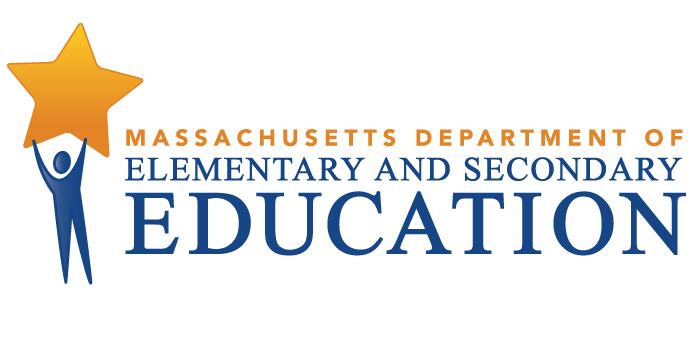 COMPETENCY REVIEW GUIDEOFFICE OF EDUCATOR LICENSUREHow to Satisfy and Document - Subject Matter Knowledge Competency Review RequirementsDraft for Public CommentMay 2023Attestation Statement:[Insert the student’s name and MEPID] received at least ten (10) hours of instruction specific to and completely covering each Competency Review Requirement listed below for the General Science 1-6 license through the successful completion of the following coursework.Attestation Statement:[Insert the student’s name and MEPID] received at least ten (10) hours of instruction specific to and completely covering each Competency Review Requirement listed below for the General Science 1-6 license through the successful completion of the following coursework.Attestation Statement:[Insert the student’s name and MEPID] received at least ten (10) hours of instruction specific to and completely covering each Competency Review Requirement listed below for the General Science 1-6 license through the successful completion of the following coursework.Attestation Statement:[Insert the student’s name and MEPID] received at least ten (10) hours of instruction specific to and completely covering each Competency Review Requirement listed below for the General Science 1-6 license through the successful completion of the following coursework.Insert prefix(es), number(s) and title(s) of course(s):Insert prefix(es), number(s) and title(s) of course(s):Insert prefix(es), number(s) and title(s) of course(s):Insert prefix(es), number(s) and title(s) of course(s):[The following are Competency Review Requirements. The authorized signee should delete any requirements that have not been completely satisfied within the identified coursework.]Ecosystems, organism structures and processes, heredity, and biological evolution.Energy and energy transfer, waves, and their application.Earth's place in the universe, Earth's system, and human impacts on Earth's system.Science and engineering practices as applied to the sciences, and safety.Engineering design process.Matter and its interactions, forces, and motion.[The following are Competency Review Requirements. The authorized signee should delete any requirements that have not been completely satisfied within the identified coursework.]Ecosystems, organism structures and processes, heredity, and biological evolution.Energy and energy transfer, waves, and their application.Earth's place in the universe, Earth's system, and human impacts on Earth's system.Science and engineering practices as applied to the sciences, and safety.Engineering design process.Matter and its interactions, forces, and motion.[The following are Competency Review Requirements. The authorized signee should delete any requirements that have not been completely satisfied within the identified coursework.]Ecosystems, organism structures and processes, heredity, and biological evolution.Energy and energy transfer, waves, and their application.Earth's place in the universe, Earth's system, and human impacts on Earth's system.Science and engineering practices as applied to the sciences, and safety.Engineering design process.Matter and its interactions, forces, and motion.[The following are Competency Review Requirements. The authorized signee should delete any requirements that have not been completely satisfied within the identified coursework.]Ecosystems, organism structures and processes, heredity, and biological evolution.Energy and energy transfer, waves, and their application.Earth's place in the universe, Earth's system, and human impacts on Earth's system.Science and engineering practices as applied to the sciences, and safety.Engineering design process.Matter and its interactions, forces, and motion.I attest that the statement and information above are true and accurate as attested to by my signature and title.I attest that the statement and information above are true and accurate as attested to by my signature and title.I attest that the statement and information above are true and accurate as attested to by my signature and title.I attest that the statement and information above are true and accurate as attested to by my signature and title.Printed Name:Signature:                 Title:  (*course instructor, licensure officer, appropriate department chair, program director, assistant dean, dean, registrar, provost, vice-president, president, or chancellor)(*course instructor, licensure officer, appropriate department chair, program director, assistant dean, dean, registrar, provost, vice-president, president, or chancellor)(*course instructor, licensure officer, appropriate department chair, program director, assistant dean, dean, registrar, provost, vice-president, president, or chancellor)(*course instructor, licensure officer, appropriate department chair, program director, assistant dean, dean, registrar, provost, vice-president, president, or chancellor)Must be on Official College/University LetterheadMust be on Official College/University LetterheadMust be on Official College/University LetterheadMust be on Official College/University LetterheadAttestation Statement:[Insert the student’s name and MEPID] received at least ten (10) hours of instruction specific to and completely covering each Competency Review Requirement listed below for the General Science 1-6 license through the successful completion of the following professional learning experience(s). These hours of instruction were delivered by a [Insert the name of the organization that provided the professional learning experience] appointed instructor(s).Attestation Statement:[Insert the student’s name and MEPID] received at least ten (10) hours of instruction specific to and completely covering each Competency Review Requirement listed below for the General Science 1-6 license through the successful completion of the following professional learning experience(s). These hours of instruction were delivered by a [Insert the name of the organization that provided the professional learning experience] appointed instructor(s).Attestation Statement:[Insert the student’s name and MEPID] received at least ten (10) hours of instruction specific to and completely covering each Competency Review Requirement listed below for the General Science 1-6 license through the successful completion of the following professional learning experience(s). These hours of instruction were delivered by a [Insert the name of the organization that provided the professional learning experience] appointed instructor(s).Attestation Statement:[Insert the student’s name and MEPID] received at least ten (10) hours of instruction specific to and completely covering each Competency Review Requirement listed below for the General Science 1-6 license through the successful completion of the following professional learning experience(s). These hours of instruction were delivered by a [Insert the name of the organization that provided the professional learning experience] appointed instructor(s).Insert title of seminar(s) and/or workshop(s):Insert title of seminar(s) and/or workshop(s):Insert title of seminar(s) and/or workshop(s):Insert title of seminar(s) and/or workshop(s):[The following are Competency Review Requirements. The authorized signee should delete any requirements that have not been completely satisfied within the identified professional learning experience(s).Ecosystems, organism structures and processes, heredity, and biological evolution.Energy and energy transfer, waves, and their application. Earth's place in the universe, Earth's system, and human impacts on Earth's system.Science and engineering practices as applied to the sciences, and safety.Engineering design process.Matter and its interactions, forces, and motion[The following are Competency Review Requirements. The authorized signee should delete any requirements that have not been completely satisfied within the identified professional learning experience(s).Ecosystems, organism structures and processes, heredity, and biological evolution.Energy and energy transfer, waves, and their application. Earth's place in the universe, Earth's system, and human impacts on Earth's system.Science and engineering practices as applied to the sciences, and safety.Engineering design process.Matter and its interactions, forces, and motion[The following are Competency Review Requirements. The authorized signee should delete any requirements that have not been completely satisfied within the identified professional learning experience(s).Ecosystems, organism structures and processes, heredity, and biological evolution.Energy and energy transfer, waves, and their application. Earth's place in the universe, Earth's system, and human impacts on Earth's system.Science and engineering practices as applied to the sciences, and safety.Engineering design process.Matter and its interactions, forces, and motion[The following are Competency Review Requirements. The authorized signee should delete any requirements that have not been completely satisfied within the identified professional learning experience(s).Ecosystems, organism structures and processes, heredity, and biological evolution.Energy and energy transfer, waves, and their application. Earth's place in the universe, Earth's system, and human impacts on Earth's system.Science and engineering practices as applied to the sciences, and safety.Engineering design process.Matter and its interactions, forces, and motionI attest that the statement and information above are true and accurate as attested to by my signature and title:I attest that the statement and information above are true and accurate as attested to by my signature and title:I attest that the statement and information above are true and accurate as attested to by my signature and title:I attest that the statement and information above are true and accurate as attested to by my signature and title:Printed Name:Signature:                Title: * An appropriate representative of the organization that provided the professional learning experience (e.g., instructor, director, principal, executive director, superintendent, etc.)* An appropriate representative of the organization that provided the professional learning experience (e.g., instructor, director, principal, executive director, superintendent, etc.)* An appropriate representative of the organization that provided the professional learning experience (e.g., instructor, director, principal, executive director, superintendent, etc.)* An appropriate representative of the organization that provided the professional learning experience (e.g., instructor, director, principal, executive director, superintendent, etc.)Must be on Official Letterhead of the Organization that Provided the Professional Learning ExperienceMust be on Official Letterhead of the Organization that Provided the Professional Learning ExperienceMust be on Official Letterhead of the Organization that Provided the Professional Learning ExperienceMust be on Official Letterhead of the Organization that Provided the Professional Learning ExperienceAttestation Statement:[Insert the student’s name and MEPID] received at least ten (10) hours of instruction through mentored employment and/or peer coaching specific to and completely covering each of the competency review requirements for the General Science 1-6 license listed in this letter. The mentor noted below delivered this mentored employment and/or peer coaching.Attestation Statement:[Insert the student’s name and MEPID] received at least ten (10) hours of instruction through mentored employment and/or peer coaching specific to and completely covering each of the competency review requirements for the General Science 1-6 license listed in this letter. The mentor noted below delivered this mentored employment and/or peer coaching.Attestation Statement:[Insert the student’s name and MEPID] received at least ten (10) hours of instruction through mentored employment and/or peer coaching specific to and completely covering each of the competency review requirements for the General Science 1-6 license listed in this letter. The mentor noted below delivered this mentored employment and/or peer coaching.Attestation Statement:[Insert the student’s name and MEPID] received at least ten (10) hours of instruction through mentored employment and/or peer coaching specific to and completely covering each of the competency review requirements for the General Science 1-6 license listed in this letter. The mentor noted below delivered this mentored employment and/or peer coaching.Attestation Statement:[Insert the student’s name and MEPID] received at least ten (10) hours of instruction through mentored employment and/or peer coaching specific to and completely covering each of the competency review requirements for the General Science 1-6 license listed in this letter. The mentor noted below delivered this mentored employment and/or peer coaching.Attestation Statement:[Insert the student’s name and MEPID] received at least ten (10) hours of instruction through mentored employment and/or peer coaching specific to and completely covering each of the competency review requirements for the General Science 1-6 license listed in this letter. The mentor noted below delivered this mentored employment and/or peer coaching.Attestation Statement:[Insert the student’s name and MEPID] received at least ten (10) hours of instruction through mentored employment and/or peer coaching specific to and completely covering each of the competency review requirements for the General Science 1-6 license listed in this letter. The mentor noted below delivered this mentored employment and/or peer coaching.Attestation Statement:[Insert the student’s name and MEPID] received at least ten (10) hours of instruction through mentored employment and/or peer coaching specific to and completely covering each of the competency review requirements for the General Science 1-6 license listed in this letter. The mentor noted below delivered this mentored employment and/or peer coaching.Attestation Statement:[Insert the student’s name and MEPID] received at least ten (10) hours of instruction through mentored employment and/or peer coaching specific to and completely covering each of the competency review requirements for the General Science 1-6 license listed in this letter. The mentor noted below delivered this mentored employment and/or peer coaching.Insert Mentor’s Name and MEPID/License #:Insert Mentor’s Name and MEPID/License #:Insert Mentor’s Name and MEPID/License #:Insert Start Date of Mentored Employment/Peer Coaching:Insert Start Date of Mentored Employment/Peer Coaching:Insert Start Date of Mentored Employment/Peer Coaching:Insert Start Date of Mentored Employment/Peer Coaching:Insert Start Date of Mentored Employment/Peer Coaching:M/D/YM/D/YInsert end date:M/D/YInsert Name of School/District:Insert Name of School/District:[The following are Competency Review Requirements. The superintendent/equivalent should delete any requirements that have not been completely satisfied through the noted mentored employment and/or peer coaching  Ecosystems, organism structures and processes, heredity, and biological evolution.Energy and energy transfer, waves, and their application. Earth's place in the universe, Earth's system, and human impacts on Earth's system.Science and engineering practices as applied to the sciences, and safety.Engineering design process.Matter and its interactions, forces, and motion[The following are Competency Review Requirements. The superintendent/equivalent should delete any requirements that have not been completely satisfied through the noted mentored employment and/or peer coaching  Ecosystems, organism structures and processes, heredity, and biological evolution.Energy and energy transfer, waves, and their application. Earth's place in the universe, Earth's system, and human impacts on Earth's system.Science and engineering practices as applied to the sciences, and safety.Engineering design process.Matter and its interactions, forces, and motion[The following are Competency Review Requirements. The superintendent/equivalent should delete any requirements that have not been completely satisfied through the noted mentored employment and/or peer coaching  Ecosystems, organism structures and processes, heredity, and biological evolution.Energy and energy transfer, waves, and their application. Earth's place in the universe, Earth's system, and human impacts on Earth's system.Science and engineering practices as applied to the sciences, and safety.Engineering design process.Matter and its interactions, forces, and motion[The following are Competency Review Requirements. The superintendent/equivalent should delete any requirements that have not been completely satisfied through the noted mentored employment and/or peer coaching  Ecosystems, organism structures and processes, heredity, and biological evolution.Energy and energy transfer, waves, and their application. Earth's place in the universe, Earth's system, and human impacts on Earth's system.Science and engineering practices as applied to the sciences, and safety.Engineering design process.Matter and its interactions, forces, and motion[The following are Competency Review Requirements. The superintendent/equivalent should delete any requirements that have not been completely satisfied through the noted mentored employment and/or peer coaching  Ecosystems, organism structures and processes, heredity, and biological evolution.Energy and energy transfer, waves, and their application. Earth's place in the universe, Earth's system, and human impacts on Earth's system.Science and engineering practices as applied to the sciences, and safety.Engineering design process.Matter and its interactions, forces, and motion[The following are Competency Review Requirements. The superintendent/equivalent should delete any requirements that have not been completely satisfied through the noted mentored employment and/or peer coaching  Ecosystems, organism structures and processes, heredity, and biological evolution.Energy and energy transfer, waves, and their application. Earth's place in the universe, Earth's system, and human impacts on Earth's system.Science and engineering practices as applied to the sciences, and safety.Engineering design process.Matter and its interactions, forces, and motion[The following are Competency Review Requirements. The superintendent/equivalent should delete any requirements that have not been completely satisfied through the noted mentored employment and/or peer coaching  Ecosystems, organism structures and processes, heredity, and biological evolution.Energy and energy transfer, waves, and their application. Earth's place in the universe, Earth's system, and human impacts on Earth's system.Science and engineering practices as applied to the sciences, and safety.Engineering design process.Matter and its interactions, forces, and motion[The following are Competency Review Requirements. The superintendent/equivalent should delete any requirements that have not been completely satisfied through the noted mentored employment and/or peer coaching  Ecosystems, organism structures and processes, heredity, and biological evolution.Energy and energy transfer, waves, and their application. Earth's place in the universe, Earth's system, and human impacts on Earth's system.Science and engineering practices as applied to the sciences, and safety.Engineering design process.Matter and its interactions, forces, and motion[The following are Competency Review Requirements. The superintendent/equivalent should delete any requirements that have not been completely satisfied through the noted mentored employment and/or peer coaching  Ecosystems, organism structures and processes, heredity, and biological evolution.Energy and energy transfer, waves, and their application. Earth's place in the universe, Earth's system, and human impacts on Earth's system.Science and engineering practices as applied to the sciences, and safety.Engineering design process.Matter and its interactions, forces, and motionI attest that the statement and information above are true and accurate as attested to by my signature and title:I attest that the statement and information above are true and accurate as attested to by my signature and title:I attest that the statement and information above are true and accurate as attested to by my signature and title:I attest that the statement and information above are true and accurate as attested to by my signature and title:I attest that the statement and information above are true and accurate as attested to by my signature and title:I attest that the statement and information above are true and accurate as attested to by my signature and title:I attest that the statement and information above are true and accurate as attested to by my signature and title:I attest that the statement and information above are true and accurate as attested to by my signature and title:I attest that the statement and information above are true and accurate as attested to by my signature and title:Printed Name:Signature:Signature:                 Title:                              (Superintendent or equivalent [private school])                              (Superintendent or equivalent [private school])                              (Superintendent or equivalent [private school])                              (Superintendent or equivalent [private school])                              (Superintendent or equivalent [private school])                              (Superintendent or equivalent [private school])                              (Superintendent or equivalent [private school])                              (Superintendent or equivalent [private school])                              (Superintendent or equivalent [private school])Must be on Official School LetterheadMust be on Official School LetterheadMust be on Official School LetterheadMust be on Official School LetterheadMust be on Official School LetterheadMust be on Official School LetterheadMust be on Official School LetterheadMust be on Official School LetterheadMust be on Official School LetterheadAttestation Statement:[Insert the student’s name and MEPID] received at least ten (10) hours of instruction specific to and completely covering each Competency Review Requirement listed below for the History 1-6 license through the successful completion of the following coursework.Attestation Statement:[Insert the student’s name and MEPID] received at least ten (10) hours of instruction specific to and completely covering each Competency Review Requirement listed below for the History 1-6 license through the successful completion of the following coursework.Attestation Statement:[Insert the student’s name and MEPID] received at least ten (10) hours of instruction specific to and completely covering each Competency Review Requirement listed below for the History 1-6 license through the successful completion of the following coursework.Attestation Statement:[Insert the student’s name and MEPID] received at least ten (10) hours of instruction specific to and completely covering each Competency Review Requirement listed below for the History 1-6 license through the successful completion of the following coursework.Insert prefix(es), number(s) and title(s) of course(s):Insert prefix(es), number(s) and title(s) of course(s):Insert prefix(es), number(s) and title(s) of course(s):Insert prefix(es), number(s) and title(s) of course(s):[The following are Competency Review Requirements. The authorized signee should delete any requirements that have not been completely satisfied within the identified coursework.]United States History.World History.Geography.Economics.Civics & Government.News/Media Literacy.[The following are Competency Review Requirements. The authorized signee should delete any requirements that have not been completely satisfied within the identified coursework.]United States History.World History.Geography.Economics.Civics & Government.News/Media Literacy.[The following are Competency Review Requirements. The authorized signee should delete any requirements that have not been completely satisfied within the identified coursework.]United States History.World History.Geography.Economics.Civics & Government.News/Media Literacy.[The following are Competency Review Requirements. The authorized signee should delete any requirements that have not been completely satisfied within the identified coursework.]United States History.World History.Geography.Economics.Civics & Government.News/Media Literacy.I attest that the statement and information above are true and accurate as attested to by my signature and title.I attest that the statement and information above are true and accurate as attested to by my signature and title.I attest that the statement and information above are true and accurate as attested to by my signature and title.I attest that the statement and information above are true and accurate as attested to by my signature and title.Printed Name:Signature:                 Title:  (*course instructor, licensure officer, appropriate department chair, program director, assistant dean, dean, registrar, provost, vice-president, president, or chancellor)(*course instructor, licensure officer, appropriate department chair, program director, assistant dean, dean, registrar, provost, vice-president, president, or chancellor)(*course instructor, licensure officer, appropriate department chair, program director, assistant dean, dean, registrar, provost, vice-president, president, or chancellor)(*course instructor, licensure officer, appropriate department chair, program director, assistant dean, dean, registrar, provost, vice-president, president, or chancellor)Must be on Official College/University LetterheadMust be on Official College/University LetterheadMust be on Official College/University LetterheadMust be on Official College/University LetterheadAttestation Statement:[Insert the student’s name and MEPID] received at least ten (10) hours of instruction specific to and completely covering each Competency Review Requirement listed below for the History 1-6 license through the successful completion of the following professional learning experience(s). These hours of instruction were delivered by a [Insert the name of the organization that provided the professional learning experience] appointed instructor(s).Attestation Statement:[Insert the student’s name and MEPID] received at least ten (10) hours of instruction specific to and completely covering each Competency Review Requirement listed below for the History 1-6 license through the successful completion of the following professional learning experience(s). These hours of instruction were delivered by a [Insert the name of the organization that provided the professional learning experience] appointed instructor(s).Attestation Statement:[Insert the student’s name and MEPID] received at least ten (10) hours of instruction specific to and completely covering each Competency Review Requirement listed below for the History 1-6 license through the successful completion of the following professional learning experience(s). These hours of instruction were delivered by a [Insert the name of the organization that provided the professional learning experience] appointed instructor(s).Attestation Statement:[Insert the student’s name and MEPID] received at least ten (10) hours of instruction specific to and completely covering each Competency Review Requirement listed below for the History 1-6 license through the successful completion of the following professional learning experience(s). These hours of instruction were delivered by a [Insert the name of the organization that provided the professional learning experience] appointed instructor(s).Insert title of seminar(s) and/or workshop(s):Insert title of seminar(s) and/or workshop(s):Insert title of seminar(s) and/or workshop(s):Insert title of seminar(s) and/or workshop(s):[The following are Competency Review Requirements. The authorized signee should delete any requirements that have not been completely satisfied within the identified professional learning experience(s).United States History.World History.Geography.Economics.Civics & Government.News/Media Literacy.[The following are Competency Review Requirements. The authorized signee should delete any requirements that have not been completely satisfied within the identified professional learning experience(s).United States History.World History.Geography.Economics.Civics & Government.News/Media Literacy.[The following are Competency Review Requirements. The authorized signee should delete any requirements that have not been completely satisfied within the identified professional learning experience(s).United States History.World History.Geography.Economics.Civics & Government.News/Media Literacy.[The following are Competency Review Requirements. The authorized signee should delete any requirements that have not been completely satisfied within the identified professional learning experience(s).United States History.World History.Geography.Economics.Civics & Government.News/Media Literacy.I attest that the statement and information above are true and accurate as attested to by my signature and title:I attest that the statement and information above are true and accurate as attested to by my signature and title:I attest that the statement and information above are true and accurate as attested to by my signature and title:I attest that the statement and information above are true and accurate as attested to by my signature and title:Printed Name:Signature:                Title: * An appropriate representative of the organization that provided the professional learning experience (e.g., instructor, director, principal, executive director, superintendent, etc.)* An appropriate representative of the organization that provided the professional learning experience (e.g., instructor, director, principal, executive director, superintendent, etc.)* An appropriate representative of the organization that provided the professional learning experience (e.g., instructor, director, principal, executive director, superintendent, etc.)* An appropriate representative of the organization that provided the professional learning experience (e.g., instructor, director, principal, executive director, superintendent, etc.)Must be on Official Letterhead of the Organization that Provided the Professional Learning ExperienceMust be on Official Letterhead of the Organization that Provided the Professional Learning ExperienceMust be on Official Letterhead of the Organization that Provided the Professional Learning ExperienceMust be on Official Letterhead of the Organization that Provided the Professional Learning ExperienceAttestation Statement:[Insert the student’s name and MEPID] received at least ten (10) hours of instruction through mentored employment and/or peer coaching specific to and completely covering each of the competency review requirements for the History 1-6 license listed in this letter. The mentor noted below delivered this mentored employment and/or peer coaching.Attestation Statement:[Insert the student’s name and MEPID] received at least ten (10) hours of instruction through mentored employment and/or peer coaching specific to and completely covering each of the competency review requirements for the History 1-6 license listed in this letter. The mentor noted below delivered this mentored employment and/or peer coaching.Attestation Statement:[Insert the student’s name and MEPID] received at least ten (10) hours of instruction through mentored employment and/or peer coaching specific to and completely covering each of the competency review requirements for the History 1-6 license listed in this letter. The mentor noted below delivered this mentored employment and/or peer coaching.Attestation Statement:[Insert the student’s name and MEPID] received at least ten (10) hours of instruction through mentored employment and/or peer coaching specific to and completely covering each of the competency review requirements for the History 1-6 license listed in this letter. The mentor noted below delivered this mentored employment and/or peer coaching.Attestation Statement:[Insert the student’s name and MEPID] received at least ten (10) hours of instruction through mentored employment and/or peer coaching specific to and completely covering each of the competency review requirements for the History 1-6 license listed in this letter. The mentor noted below delivered this mentored employment and/or peer coaching.Attestation Statement:[Insert the student’s name and MEPID] received at least ten (10) hours of instruction through mentored employment and/or peer coaching specific to and completely covering each of the competency review requirements for the History 1-6 license listed in this letter. The mentor noted below delivered this mentored employment and/or peer coaching.Attestation Statement:[Insert the student’s name and MEPID] received at least ten (10) hours of instruction through mentored employment and/or peer coaching specific to and completely covering each of the competency review requirements for the History 1-6 license listed in this letter. The mentor noted below delivered this mentored employment and/or peer coaching.Attestation Statement:[Insert the student’s name and MEPID] received at least ten (10) hours of instruction through mentored employment and/or peer coaching specific to and completely covering each of the competency review requirements for the History 1-6 license listed in this letter. The mentor noted below delivered this mentored employment and/or peer coaching.Insert Mentor’s Name and MEPID/License #:Insert Mentor’s Name and MEPID/License #:Insert Mentor’s Name and MEPID/License #:Insert Start Date of Mentored Employment/Peer Coaching:Insert Start Date of Mentored Employment/Peer Coaching:Insert Start Date of Mentored Employment/Peer Coaching:Insert Start Date of Mentored Employment/Peer Coaching:M/D/YM/D/YInsert end date:M/D/YInsert Name of School/District:Insert Name of School/District:[The following are Competency Review Requirements. The superintendent/equivalent should delete any requirements that have not been completely satisfied through the noted mentored employment and/or peer coaching  United States History.World History.Geography.Economics.Civics & Government.News/Media Literacy.[The following are Competency Review Requirements. The superintendent/equivalent should delete any requirements that have not been completely satisfied through the noted mentored employment and/or peer coaching  United States History.World History.Geography.Economics.Civics & Government.News/Media Literacy.[The following are Competency Review Requirements. The superintendent/equivalent should delete any requirements that have not been completely satisfied through the noted mentored employment and/or peer coaching  United States History.World History.Geography.Economics.Civics & Government.News/Media Literacy.[The following are Competency Review Requirements. The superintendent/equivalent should delete any requirements that have not been completely satisfied through the noted mentored employment and/or peer coaching  United States History.World History.Geography.Economics.Civics & Government.News/Media Literacy.[The following are Competency Review Requirements. The superintendent/equivalent should delete any requirements that have not been completely satisfied through the noted mentored employment and/or peer coaching  United States History.World History.Geography.Economics.Civics & Government.News/Media Literacy.[The following are Competency Review Requirements. The superintendent/equivalent should delete any requirements that have not been completely satisfied through the noted mentored employment and/or peer coaching  United States History.World History.Geography.Economics.Civics & Government.News/Media Literacy.[The following are Competency Review Requirements. The superintendent/equivalent should delete any requirements that have not been completely satisfied through the noted mentored employment and/or peer coaching  United States History.World History.Geography.Economics.Civics & Government.News/Media Literacy.[The following are Competency Review Requirements. The superintendent/equivalent should delete any requirements that have not been completely satisfied through the noted mentored employment and/or peer coaching  United States History.World History.Geography.Economics.Civics & Government.News/Media Literacy.I attest that the statement and information above are true and accurate as attested to by my signature and title:I attest that the statement and information above are true and accurate as attested to by my signature and title:I attest that the statement and information above are true and accurate as attested to by my signature and title:I attest that the statement and information above are true and accurate as attested to by my signature and title:I attest that the statement and information above are true and accurate as attested to by my signature and title:I attest that the statement and information above are true and accurate as attested to by my signature and title:I attest that the statement and information above are true and accurate as attested to by my signature and title:I attest that the statement and information above are true and accurate as attested to by my signature and title:Printed Name:Signature:                 Title:                              (Superintendent or equivalent [private school])                              (Superintendent or equivalent [private school])                              (Superintendent or equivalent [private school])                              (Superintendent or equivalent [private school])                              (Superintendent or equivalent [private school])                              (Superintendent or equivalent [private school])                              (Superintendent or equivalent [private school])                              (Superintendent or equivalent [private school])Must be on Official School LetterheadMust be on Official School LetterheadMust be on Official School LetterheadMust be on Official School LetterheadMust be on Official School LetterheadMust be on Official School LetterheadMust be on Official School LetterheadMust be on Official School LetterheadAttestation Statement:[Insert the student’s name and MEPID] received at least ten (10) hours of instruction specific to and completely covering each Competency Review Requirement listed below for the History/ Social Science 1-6 license through the successful completion of the following coursework.Attestation Statement:[Insert the student’s name and MEPID] received at least ten (10) hours of instruction specific to and completely covering each Competency Review Requirement listed below for the History/ Social Science 1-6 license through the successful completion of the following coursework.Attestation Statement:[Insert the student’s name and MEPID] received at least ten (10) hours of instruction specific to and completely covering each Competency Review Requirement listed below for the History/ Social Science 1-6 license through the successful completion of the following coursework.Attestation Statement:[Insert the student’s name and MEPID] received at least ten (10) hours of instruction specific to and completely covering each Competency Review Requirement listed below for the History/ Social Science 1-6 license through the successful completion of the following coursework.Insert prefix(es), number(s) and title(s) of course(s):Insert prefix(es), number(s) and title(s) of course(s):Insert prefix(es), number(s) and title(s) of course(s):Insert prefix(es), number(s) and title(s) of course(s):[The following are Competency Review Requirements. The authorized signee should delete any requirements that have not been completely satisfied within the identified coursework.]United States history from early colonization to the Civil War, as well as the continued struggle for civil rights for all in the 20th and 21st centuries.Major events, developments, and figures in Massachusetts history, including the histories and cultures of Native Peoples in the region.Major political, economic, social, cultural, and technological developments in world history to approximately 1500 CE.United States political principles, institutions, and processes, their history and development.  Major physical features of Massachusetts, the United States, and the world; foundational concepts of geography appropriate to the elementary school curriculum, and the relationship between geography and culture. Foundational economic principles and concepts appropriate to the elementary school curriculum.Foundational civic principles and concepts appropriate to the elementary school curriculum.The variety of methods, procedures, and sources used in the study of history and social science. The range of disciplinary skills used in the process of history and social science inquiry and research as described by the Standards for History and Social Science Practice in the Massachusetts Framework.  Guiding principles of effective, culturally, and linguistically sustaining history and social science education, including strategies to support all students in honest and informed academic discussions of prejudice, racism, and bigotry.[The following are Competency Review Requirements. The authorized signee should delete any requirements that have not been completely satisfied within the identified coursework.]United States history from early colonization to the Civil War, as well as the continued struggle for civil rights for all in the 20th and 21st centuries.Major events, developments, and figures in Massachusetts history, including the histories and cultures of Native Peoples in the region.Major political, economic, social, cultural, and technological developments in world history to approximately 1500 CE.United States political principles, institutions, and processes, their history and development.  Major physical features of Massachusetts, the United States, and the world; foundational concepts of geography appropriate to the elementary school curriculum, and the relationship between geography and culture. Foundational economic principles and concepts appropriate to the elementary school curriculum.Foundational civic principles and concepts appropriate to the elementary school curriculum.The variety of methods, procedures, and sources used in the study of history and social science. The range of disciplinary skills used in the process of history and social science inquiry and research as described by the Standards for History and Social Science Practice in the Massachusetts Framework.  Guiding principles of effective, culturally, and linguistically sustaining history and social science education, including strategies to support all students in honest and informed academic discussions of prejudice, racism, and bigotry.[The following are Competency Review Requirements. The authorized signee should delete any requirements that have not been completely satisfied within the identified coursework.]United States history from early colonization to the Civil War, as well as the continued struggle for civil rights for all in the 20th and 21st centuries.Major events, developments, and figures in Massachusetts history, including the histories and cultures of Native Peoples in the region.Major political, economic, social, cultural, and technological developments in world history to approximately 1500 CE.United States political principles, institutions, and processes, their history and development.  Major physical features of Massachusetts, the United States, and the world; foundational concepts of geography appropriate to the elementary school curriculum, and the relationship between geography and culture. Foundational economic principles and concepts appropriate to the elementary school curriculum.Foundational civic principles and concepts appropriate to the elementary school curriculum.The variety of methods, procedures, and sources used in the study of history and social science. The range of disciplinary skills used in the process of history and social science inquiry and research as described by the Standards for History and Social Science Practice in the Massachusetts Framework.  Guiding principles of effective, culturally, and linguistically sustaining history and social science education, including strategies to support all students in honest and informed academic discussions of prejudice, racism, and bigotry.[The following are Competency Review Requirements. The authorized signee should delete any requirements that have not been completely satisfied within the identified coursework.]United States history from early colonization to the Civil War, as well as the continued struggle for civil rights for all in the 20th and 21st centuries.Major events, developments, and figures in Massachusetts history, including the histories and cultures of Native Peoples in the region.Major political, economic, social, cultural, and technological developments in world history to approximately 1500 CE.United States political principles, institutions, and processes, their history and development.  Major physical features of Massachusetts, the United States, and the world; foundational concepts of geography appropriate to the elementary school curriculum, and the relationship between geography and culture. Foundational economic principles and concepts appropriate to the elementary school curriculum.Foundational civic principles and concepts appropriate to the elementary school curriculum.The variety of methods, procedures, and sources used in the study of history and social science. The range of disciplinary skills used in the process of history and social science inquiry and research as described by the Standards for History and Social Science Practice in the Massachusetts Framework.  Guiding principles of effective, culturally, and linguistically sustaining history and social science education, including strategies to support all students in honest and informed academic discussions of prejudice, racism, and bigotry.I attest that the statement and information above are true and accurate as attested to by my signature and title.I attest that the statement and information above are true and accurate as attested to by my signature and title.I attest that the statement and information above are true and accurate as attested to by my signature and title.I attest that the statement and information above are true and accurate as attested to by my signature and title.Printed Name:Signature:                 Title:  (*course instructor, licensure officer, appropriate department chair, program director, assistant dean, dean, registrar, provost, vice-president, president, or chancellor)(*course instructor, licensure officer, appropriate department chair, program director, assistant dean, dean, registrar, provost, vice-president, president, or chancellor)(*course instructor, licensure officer, appropriate department chair, program director, assistant dean, dean, registrar, provost, vice-president, president, or chancellor)(*course instructor, licensure officer, appropriate department chair, program director, assistant dean, dean, registrar, provost, vice-president, president, or chancellor)Must be on Official College/University LetterheadMust be on Official College/University LetterheadMust be on Official College/University LetterheadMust be on Official College/University LetterheadAttestation Statement:[Insert the student’s name and MEPID] received at least ten (10) hours of instruction specific to and completely covering each Competency Review Requirement listed below for the History /Social Science 1-6 license through the successful completion of the following professional learning experience(s). These hours of instruction were delivered by a [Insert the name of the organization that provided the professional learning experience] appointed instructor(s).Attestation Statement:[Insert the student’s name and MEPID] received at least ten (10) hours of instruction specific to and completely covering each Competency Review Requirement listed below for the History /Social Science 1-6 license through the successful completion of the following professional learning experience(s). These hours of instruction were delivered by a [Insert the name of the organization that provided the professional learning experience] appointed instructor(s).Attestation Statement:[Insert the student’s name and MEPID] received at least ten (10) hours of instruction specific to and completely covering each Competency Review Requirement listed below for the History /Social Science 1-6 license through the successful completion of the following professional learning experience(s). These hours of instruction were delivered by a [Insert the name of the organization that provided the professional learning experience] appointed instructor(s).Attestation Statement:[Insert the student’s name and MEPID] received at least ten (10) hours of instruction specific to and completely covering each Competency Review Requirement listed below for the History /Social Science 1-6 license through the successful completion of the following professional learning experience(s). These hours of instruction were delivered by a [Insert the name of the organization that provided the professional learning experience] appointed instructor(s).Insert title of seminar(s) and/or workshop(s):Insert title of seminar(s) and/or workshop(s):Insert title of seminar(s) and/or workshop(s):Insert title of seminar(s) and/or workshop(s):[The following are Competency Review Requirements. The authorized signee should delete any requirements that have not been completely satisfied within the identified professional learning experience(s).United States history from early colonization to the Civil War, as well as the continued struggle for civil rights for all in the 20th and 21st centuries.Major events, developments, and figures in Massachusetts history, including the histories and cultures of Native Peoples in the region.Major political, economic, social, cultural, and technological developments in world history to approximately 1500 CE.United States political principles, institutions, and processes, their history and development.  Major physical features of Massachusetts, the United States, and the world; foundational concepts of geography appropriate to the elementary school curriculum, and the relationship between geography and culture. Foundational economic principles and concepts appropriate to the elementary school curriculum.Foundational civic principles and concepts appropriate to the elementary school curriculum.The variety of methods, procedures, and sources used in the study of history and social science. The range of disciplinary skills used in the process of history and social science inquiry and research as described by the Standards for History and Social Science Practice in the Massachusetts Framework.  Guiding principles of effective, culturally, and linguistically sustaining history and social science education, including strategies to support all students in honest and informed academic discussions of prejudice, racism, and bigotry. [The following are Competency Review Requirements. The authorized signee should delete any requirements that have not been completely satisfied within the identified professional learning experience(s).United States history from early colonization to the Civil War, as well as the continued struggle for civil rights for all in the 20th and 21st centuries.Major events, developments, and figures in Massachusetts history, including the histories and cultures of Native Peoples in the region.Major political, economic, social, cultural, and technological developments in world history to approximately 1500 CE.United States political principles, institutions, and processes, their history and development.  Major physical features of Massachusetts, the United States, and the world; foundational concepts of geography appropriate to the elementary school curriculum, and the relationship between geography and culture. Foundational economic principles and concepts appropriate to the elementary school curriculum.Foundational civic principles and concepts appropriate to the elementary school curriculum.The variety of methods, procedures, and sources used in the study of history and social science. The range of disciplinary skills used in the process of history and social science inquiry and research as described by the Standards for History and Social Science Practice in the Massachusetts Framework.  Guiding principles of effective, culturally, and linguistically sustaining history and social science education, including strategies to support all students in honest and informed academic discussions of prejudice, racism, and bigotry. [The following are Competency Review Requirements. The authorized signee should delete any requirements that have not been completely satisfied within the identified professional learning experience(s).United States history from early colonization to the Civil War, as well as the continued struggle for civil rights for all in the 20th and 21st centuries.Major events, developments, and figures in Massachusetts history, including the histories and cultures of Native Peoples in the region.Major political, economic, social, cultural, and technological developments in world history to approximately 1500 CE.United States political principles, institutions, and processes, their history and development.  Major physical features of Massachusetts, the United States, and the world; foundational concepts of geography appropriate to the elementary school curriculum, and the relationship between geography and culture. Foundational economic principles and concepts appropriate to the elementary school curriculum.Foundational civic principles and concepts appropriate to the elementary school curriculum.The variety of methods, procedures, and sources used in the study of history and social science. The range of disciplinary skills used in the process of history and social science inquiry and research as described by the Standards for History and Social Science Practice in the Massachusetts Framework.  Guiding principles of effective, culturally, and linguistically sustaining history and social science education, including strategies to support all students in honest and informed academic discussions of prejudice, racism, and bigotry. [The following are Competency Review Requirements. The authorized signee should delete any requirements that have not been completely satisfied within the identified professional learning experience(s).United States history from early colonization to the Civil War, as well as the continued struggle for civil rights for all in the 20th and 21st centuries.Major events, developments, and figures in Massachusetts history, including the histories and cultures of Native Peoples in the region.Major political, economic, social, cultural, and technological developments in world history to approximately 1500 CE.United States political principles, institutions, and processes, their history and development.  Major physical features of Massachusetts, the United States, and the world; foundational concepts of geography appropriate to the elementary school curriculum, and the relationship between geography and culture. Foundational economic principles and concepts appropriate to the elementary school curriculum.Foundational civic principles and concepts appropriate to the elementary school curriculum.The variety of methods, procedures, and sources used in the study of history and social science. The range of disciplinary skills used in the process of history and social science inquiry and research as described by the Standards for History and Social Science Practice in the Massachusetts Framework.  Guiding principles of effective, culturally, and linguistically sustaining history and social science education, including strategies to support all students in honest and informed academic discussions of prejudice, racism, and bigotry. I attest that the statement and information above are true and accurate as attested to by my signature and title:I attest that the statement and information above are true and accurate as attested to by my signature and title:I attest that the statement and information above are true and accurate as attested to by my signature and title:I attest that the statement and information above are true and accurate as attested to by my signature and title:Printed Name:Signature:                Title: * An appropriate representative of the organization that provided the professional learning experience (e.g., instructor, director, principal, executive director, superintendent, etc.)* An appropriate representative of the organization that provided the professional learning experience (e.g., instructor, director, principal, executive director, superintendent, etc.)* An appropriate representative of the organization that provided the professional learning experience (e.g., instructor, director, principal, executive director, superintendent, etc.)* An appropriate representative of the organization that provided the professional learning experience (e.g., instructor, director, principal, executive director, superintendent, etc.)Must be on Official Letterhead of the Organization that Provided the Professional Learning ExperienceMust be on Official Letterhead of the Organization that Provided the Professional Learning ExperienceMust be on Official Letterhead of the Organization that Provided the Professional Learning ExperienceMust be on Official Letterhead of the Organization that Provided the Professional Learning ExperienceAttestation Statement:[Insert the student’s name and MEPID] received at least ten (10) hours of instruction through mentored employment and/or peer coaching specific to and completely covering each of the competency review requirements for the History/Social Science 1-6 license listed in this letter. The mentor noted below delivered this mentored employment and/or peer coaching.Attestation Statement:[Insert the student’s name and MEPID] received at least ten (10) hours of instruction through mentored employment and/or peer coaching specific to and completely covering each of the competency review requirements for the History/Social Science 1-6 license listed in this letter. The mentor noted below delivered this mentored employment and/or peer coaching.Attestation Statement:[Insert the student’s name and MEPID] received at least ten (10) hours of instruction through mentored employment and/or peer coaching specific to and completely covering each of the competency review requirements for the History/Social Science 1-6 license listed in this letter. The mentor noted below delivered this mentored employment and/or peer coaching.Attestation Statement:[Insert the student’s name and MEPID] received at least ten (10) hours of instruction through mentored employment and/or peer coaching specific to and completely covering each of the competency review requirements for the History/Social Science 1-6 license listed in this letter. The mentor noted below delivered this mentored employment and/or peer coaching.Attestation Statement:[Insert the student’s name and MEPID] received at least ten (10) hours of instruction through mentored employment and/or peer coaching specific to and completely covering each of the competency review requirements for the History/Social Science 1-6 license listed in this letter. The mentor noted below delivered this mentored employment and/or peer coaching.Attestation Statement:[Insert the student’s name and MEPID] received at least ten (10) hours of instruction through mentored employment and/or peer coaching specific to and completely covering each of the competency review requirements for the History/Social Science 1-6 license listed in this letter. The mentor noted below delivered this mentored employment and/or peer coaching.Attestation Statement:[Insert the student’s name and MEPID] received at least ten (10) hours of instruction through mentored employment and/or peer coaching specific to and completely covering each of the competency review requirements for the History/Social Science 1-6 license listed in this letter. The mentor noted below delivered this mentored employment and/or peer coaching.Attestation Statement:[Insert the student’s name and MEPID] received at least ten (10) hours of instruction through mentored employment and/or peer coaching specific to and completely covering each of the competency review requirements for the History/Social Science 1-6 license listed in this letter. The mentor noted below delivered this mentored employment and/or peer coaching.Attestation Statement:[Insert the student’s name and MEPID] received at least ten (10) hours of instruction through mentored employment and/or peer coaching specific to and completely covering each of the competency review requirements for the History/Social Science 1-6 license listed in this letter. The mentor noted below delivered this mentored employment and/or peer coaching.Insert Mentor’s Name and MEPID/License #:Insert Mentor’s Name and MEPID/License #:Insert Mentor’s Name and MEPID/License #:Insert Start Date of Mentored Employment/Peer Coaching:Insert Start Date of Mentored Employment/Peer Coaching:Insert Start Date of Mentored Employment/Peer Coaching:Insert Start Date of Mentored Employment/Peer Coaching:Insert Start Date of Mentored Employment/Peer Coaching:M/D/YM/D/YInsert ending date:M/D/YInsert Name of School/District:Insert Name of School/District:[The following are Competency Review Requirements. The superintendent/equivalent should delete any requirements that have not been completely satisfied through the noted mentored employment and/or peer coaching  United States history from early colonization to the Civil War, as well as the continued struggle for civil rights for all in the 20th and 21st centuries.Major events, developments, and figures in Massachusetts history, including the histories and cultures of Native Peoples in the region.Major political, economic, social, cultural, and technological developments in world history to approximately 1500 CE.United States political principles, institutions, and processes, their history and development.  Major physical features of Massachusetts, the United States, and the world; foundational concepts of geography appropriate to the elementary school curriculum, and the relationship between geography and culture. Foundational economic principles and concepts appropriate to the elementary school curriculum.Foundational civic principles and concepts appropriate to the elementary school curriculum.The variety of methods, procedures, and sources used in the study of history and social science. The range of disciplinary skills used in the process of history and social science inquiry and research as described by the Standards for History and Social Science Practice in the Massachusetts Framework.  Guiding principles of effective, culturally, and linguistically sustaining history and social science education, including strategies to support all students in honest and informed academic discussions of prejudice, racism, and bigotry. [The following are Competency Review Requirements. The superintendent/equivalent should delete any requirements that have not been completely satisfied through the noted mentored employment and/or peer coaching  United States history from early colonization to the Civil War, as well as the continued struggle for civil rights for all in the 20th and 21st centuries.Major events, developments, and figures in Massachusetts history, including the histories and cultures of Native Peoples in the region.Major political, economic, social, cultural, and technological developments in world history to approximately 1500 CE.United States political principles, institutions, and processes, their history and development.  Major physical features of Massachusetts, the United States, and the world; foundational concepts of geography appropriate to the elementary school curriculum, and the relationship between geography and culture. Foundational economic principles and concepts appropriate to the elementary school curriculum.Foundational civic principles and concepts appropriate to the elementary school curriculum.The variety of methods, procedures, and sources used in the study of history and social science. The range of disciplinary skills used in the process of history and social science inquiry and research as described by the Standards for History and Social Science Practice in the Massachusetts Framework.  Guiding principles of effective, culturally, and linguistically sustaining history and social science education, including strategies to support all students in honest and informed academic discussions of prejudice, racism, and bigotry. [The following are Competency Review Requirements. The superintendent/equivalent should delete any requirements that have not been completely satisfied through the noted mentored employment and/or peer coaching  United States history from early colonization to the Civil War, as well as the continued struggle for civil rights for all in the 20th and 21st centuries.Major events, developments, and figures in Massachusetts history, including the histories and cultures of Native Peoples in the region.Major political, economic, social, cultural, and technological developments in world history to approximately 1500 CE.United States political principles, institutions, and processes, their history and development.  Major physical features of Massachusetts, the United States, and the world; foundational concepts of geography appropriate to the elementary school curriculum, and the relationship between geography and culture. Foundational economic principles and concepts appropriate to the elementary school curriculum.Foundational civic principles and concepts appropriate to the elementary school curriculum.The variety of methods, procedures, and sources used in the study of history and social science. The range of disciplinary skills used in the process of history and social science inquiry and research as described by the Standards for History and Social Science Practice in the Massachusetts Framework.  Guiding principles of effective, culturally, and linguistically sustaining history and social science education, including strategies to support all students in honest and informed academic discussions of prejudice, racism, and bigotry. [The following are Competency Review Requirements. The superintendent/equivalent should delete any requirements that have not been completely satisfied through the noted mentored employment and/or peer coaching  United States history from early colonization to the Civil War, as well as the continued struggle for civil rights for all in the 20th and 21st centuries.Major events, developments, and figures in Massachusetts history, including the histories and cultures of Native Peoples in the region.Major political, economic, social, cultural, and technological developments in world history to approximately 1500 CE.United States political principles, institutions, and processes, their history and development.  Major physical features of Massachusetts, the United States, and the world; foundational concepts of geography appropriate to the elementary school curriculum, and the relationship between geography and culture. Foundational economic principles and concepts appropriate to the elementary school curriculum.Foundational civic principles and concepts appropriate to the elementary school curriculum.The variety of methods, procedures, and sources used in the study of history and social science. The range of disciplinary skills used in the process of history and social science inquiry and research as described by the Standards for History and Social Science Practice in the Massachusetts Framework.  Guiding principles of effective, culturally, and linguistically sustaining history and social science education, including strategies to support all students in honest and informed academic discussions of prejudice, racism, and bigotry. [The following are Competency Review Requirements. The superintendent/equivalent should delete any requirements that have not been completely satisfied through the noted mentored employment and/or peer coaching  United States history from early colonization to the Civil War, as well as the continued struggle for civil rights for all in the 20th and 21st centuries.Major events, developments, and figures in Massachusetts history, including the histories and cultures of Native Peoples in the region.Major political, economic, social, cultural, and technological developments in world history to approximately 1500 CE.United States political principles, institutions, and processes, their history and development.  Major physical features of Massachusetts, the United States, and the world; foundational concepts of geography appropriate to the elementary school curriculum, and the relationship between geography and culture. Foundational economic principles and concepts appropriate to the elementary school curriculum.Foundational civic principles and concepts appropriate to the elementary school curriculum.The variety of methods, procedures, and sources used in the study of history and social science. The range of disciplinary skills used in the process of history and social science inquiry and research as described by the Standards for History and Social Science Practice in the Massachusetts Framework.  Guiding principles of effective, culturally, and linguistically sustaining history and social science education, including strategies to support all students in honest and informed academic discussions of prejudice, racism, and bigotry. [The following are Competency Review Requirements. The superintendent/equivalent should delete any requirements that have not been completely satisfied through the noted mentored employment and/or peer coaching  United States history from early colonization to the Civil War, as well as the continued struggle for civil rights for all in the 20th and 21st centuries.Major events, developments, and figures in Massachusetts history, including the histories and cultures of Native Peoples in the region.Major political, economic, social, cultural, and technological developments in world history to approximately 1500 CE.United States political principles, institutions, and processes, their history and development.  Major physical features of Massachusetts, the United States, and the world; foundational concepts of geography appropriate to the elementary school curriculum, and the relationship between geography and culture. Foundational economic principles and concepts appropriate to the elementary school curriculum.Foundational civic principles and concepts appropriate to the elementary school curriculum.The variety of methods, procedures, and sources used in the study of history and social science. The range of disciplinary skills used in the process of history and social science inquiry and research as described by the Standards for History and Social Science Practice in the Massachusetts Framework.  Guiding principles of effective, culturally, and linguistically sustaining history and social science education, including strategies to support all students in honest and informed academic discussions of prejudice, racism, and bigotry. [The following are Competency Review Requirements. The superintendent/equivalent should delete any requirements that have not been completely satisfied through the noted mentored employment and/or peer coaching  United States history from early colonization to the Civil War, as well as the continued struggle for civil rights for all in the 20th and 21st centuries.Major events, developments, and figures in Massachusetts history, including the histories and cultures of Native Peoples in the region.Major political, economic, social, cultural, and technological developments in world history to approximately 1500 CE.United States political principles, institutions, and processes, their history and development.  Major physical features of Massachusetts, the United States, and the world; foundational concepts of geography appropriate to the elementary school curriculum, and the relationship between geography and culture. Foundational economic principles and concepts appropriate to the elementary school curriculum.Foundational civic principles and concepts appropriate to the elementary school curriculum.The variety of methods, procedures, and sources used in the study of history and social science. The range of disciplinary skills used in the process of history and social science inquiry and research as described by the Standards for History and Social Science Practice in the Massachusetts Framework.  Guiding principles of effective, culturally, and linguistically sustaining history and social science education, including strategies to support all students in honest and informed academic discussions of prejudice, racism, and bigotry. [The following are Competency Review Requirements. The superintendent/equivalent should delete any requirements that have not been completely satisfied through the noted mentored employment and/or peer coaching  United States history from early colonization to the Civil War, as well as the continued struggle for civil rights for all in the 20th and 21st centuries.Major events, developments, and figures in Massachusetts history, including the histories and cultures of Native Peoples in the region.Major political, economic, social, cultural, and technological developments in world history to approximately 1500 CE.United States political principles, institutions, and processes, their history and development.  Major physical features of Massachusetts, the United States, and the world; foundational concepts of geography appropriate to the elementary school curriculum, and the relationship between geography and culture. Foundational economic principles and concepts appropriate to the elementary school curriculum.Foundational civic principles and concepts appropriate to the elementary school curriculum.The variety of methods, procedures, and sources used in the study of history and social science. The range of disciplinary skills used in the process of history and social science inquiry and research as described by the Standards for History and Social Science Practice in the Massachusetts Framework.  Guiding principles of effective, culturally, and linguistically sustaining history and social science education, including strategies to support all students in honest and informed academic discussions of prejudice, racism, and bigotry. [The following are Competency Review Requirements. The superintendent/equivalent should delete any requirements that have not been completely satisfied through the noted mentored employment and/or peer coaching  United States history from early colonization to the Civil War, as well as the continued struggle for civil rights for all in the 20th and 21st centuries.Major events, developments, and figures in Massachusetts history, including the histories and cultures of Native Peoples in the region.Major political, economic, social, cultural, and technological developments in world history to approximately 1500 CE.United States political principles, institutions, and processes, their history and development.  Major physical features of Massachusetts, the United States, and the world; foundational concepts of geography appropriate to the elementary school curriculum, and the relationship between geography and culture. Foundational economic principles and concepts appropriate to the elementary school curriculum.Foundational civic principles and concepts appropriate to the elementary school curriculum.The variety of methods, procedures, and sources used in the study of history and social science. The range of disciplinary skills used in the process of history and social science inquiry and research as described by the Standards for History and Social Science Practice in the Massachusetts Framework.  Guiding principles of effective, culturally, and linguistically sustaining history and social science education, including strategies to support all students in honest and informed academic discussions of prejudice, racism, and bigotry. I attest that the statement and information above are true and accurate as attested to by my signature and title:I attest that the statement and information above are true and accurate as attested to by my signature and title:I attest that the statement and information above are true and accurate as attested to by my signature and title:I attest that the statement and information above are true and accurate as attested to by my signature and title:I attest that the statement and information above are true and accurate as attested to by my signature and title:I attest that the statement and information above are true and accurate as attested to by my signature and title:I attest that the statement and information above are true and accurate as attested to by my signature and title:I attest that the statement and information above are true and accurate as attested to by my signature and title:I attest that the statement and information above are true and accurate as attested to by my signature and title:Printed Name:Signature:Signature:                 Title:                              (Superintendent or equivalent [private school])                              (Superintendent or equivalent [private school])                              (Superintendent or equivalent [private school])                              (Superintendent or equivalent [private school])                              (Superintendent or equivalent [private school])                              (Superintendent or equivalent [private school])                              (Superintendent or equivalent [private school])                              (Superintendent or equivalent [private school])                              (Superintendent or equivalent [private school])Must be on Official School LetterheadMust be on Official School LetterheadMust be on Official School LetterheadMust be on Official School LetterheadMust be on Official School LetterheadMust be on Official School LetterheadMust be on Official School LetterheadMust be on Official School LetterheadMust be on Official School LetterheadAttestation Statement:[Insert the student’s name and MEPID] received at least ten (10) hours of instruction specific to and completely covering each Competency Review Requirement for the Library license listed below through the successful completion of the following coursework.Attestation Statement:[Insert the student’s name and MEPID] received at least ten (10) hours of instruction specific to and completely covering each Competency Review Requirement for the Library license listed below through the successful completion of the following coursework.Attestation Statement:[Insert the student’s name and MEPID] received at least ten (10) hours of instruction specific to and completely covering each Competency Review Requirement for the Library license listed below through the successful completion of the following coursework.Attestation Statement:[Insert the student’s name and MEPID] received at least ten (10) hours of instruction specific to and completely covering each Competency Review Requirement for the Library license listed below through the successful completion of the following coursework.Insert prefix(es), number(s) and title(s) of course(s):Insert prefix(es), number(s) and title(s) of course(s):Insert prefix(es), number(s) and title(s) of course(s):Insert prefix(es), number(s) and title(s) of course(s):[The following are Competency Review Requirements. The authorized signee should delete any requirements that have not been completely satisfied within the identified coursework.]Characteristics, uses, and design of information systems, for standard reference sources and appropriate technologiesSelection, acquisition, organization, and maintenance of information resourcesAppropriate equipment for using information resourcesDevelopment, organization, management, and evaluation of school library media programs and resource centersLiterature for children and young adultsSelection, adaptation, and production of instructional materialsFederal and state laws and regulations pertaining to media, including those governing access to and reproduction of materialsEthical issues affecting library media servicesCommunity and governmental resource[The following are Competency Review Requirements. The authorized signee should delete any requirements that have not been completely satisfied within the identified coursework.]Characteristics, uses, and design of information systems, for standard reference sources and appropriate technologiesSelection, acquisition, organization, and maintenance of information resourcesAppropriate equipment for using information resourcesDevelopment, organization, management, and evaluation of school library media programs and resource centersLiterature for children and young adultsSelection, adaptation, and production of instructional materialsFederal and state laws and regulations pertaining to media, including those governing access to and reproduction of materialsEthical issues affecting library media servicesCommunity and governmental resource[The following are Competency Review Requirements. The authorized signee should delete any requirements that have not been completely satisfied within the identified coursework.]Characteristics, uses, and design of information systems, for standard reference sources and appropriate technologiesSelection, acquisition, organization, and maintenance of information resourcesAppropriate equipment for using information resourcesDevelopment, organization, management, and evaluation of school library media programs and resource centersLiterature for children and young adultsSelection, adaptation, and production of instructional materialsFederal and state laws and regulations pertaining to media, including those governing access to and reproduction of materialsEthical issues affecting library media servicesCommunity and governmental resource[The following are Competency Review Requirements. The authorized signee should delete any requirements that have not been completely satisfied within the identified coursework.]Characteristics, uses, and design of information systems, for standard reference sources and appropriate technologiesSelection, acquisition, organization, and maintenance of information resourcesAppropriate equipment for using information resourcesDevelopment, organization, management, and evaluation of school library media programs and resource centersLiterature for children and young adultsSelection, adaptation, and production of instructional materialsFederal and state laws and regulations pertaining to media, including those governing access to and reproduction of materialsEthical issues affecting library media servicesCommunity and governmental resourceI attest that the statement and information above are true and accurate as attested to by my signature and title.I attest that the statement and information above are true and accurate as attested to by my signature and title.I attest that the statement and information above are true and accurate as attested to by my signature and title.I attest that the statement and information above are true and accurate as attested to by my signature and title.Printed Name:Signature:                 Title:  (*course instructor, licensure officer, appropriate department chair, program director, assistant dean, dean, registrar, provost, vice-president, president, or chancellor)(*course instructor, licensure officer, appropriate department chair, program director, assistant dean, dean, registrar, provost, vice-president, president, or chancellor)(*course instructor, licensure officer, appropriate department chair, program director, assistant dean, dean, registrar, provost, vice-president, president, or chancellor)(*course instructor, licensure officer, appropriate department chair, program director, assistant dean, dean, registrar, provost, vice-president, president, or chancellor)Must be on Official College/University LetterheadMust be on Official College/University LetterheadMust be on Official College/University LetterheadMust be on Official College/University LetterheadAttestation Statement:[Insert the student’s name and MEPID] received at least ten (10) hours of instruction specific to and completely covering each Competency Review Requirement for the Library license listed below through the successful completion of the following professional learning experience(s). These hours of instruction were delivered by a [Insert the name of the organization that provided the professional learning experience] appointed instructor(s).Attestation Statement:[Insert the student’s name and MEPID] received at least ten (10) hours of instruction specific to and completely covering each Competency Review Requirement for the Library license listed below through the successful completion of the following professional learning experience(s). These hours of instruction were delivered by a [Insert the name of the organization that provided the professional learning experience] appointed instructor(s).Attestation Statement:[Insert the student’s name and MEPID] received at least ten (10) hours of instruction specific to and completely covering each Competency Review Requirement for the Library license listed below through the successful completion of the following professional learning experience(s). These hours of instruction were delivered by a [Insert the name of the organization that provided the professional learning experience] appointed instructor(s).Attestation Statement:[Insert the student’s name and MEPID] received at least ten (10) hours of instruction specific to and completely covering each Competency Review Requirement for the Library license listed below through the successful completion of the following professional learning experience(s). These hours of instruction were delivered by a [Insert the name of the organization that provided the professional learning experience] appointed instructor(s).Insert title of seminar(s) and/or workshop(s):Insert title of seminar(s) and/or workshop(s):Insert title of seminar(s) and/or workshop(s):Insert title of seminar(s) and/or workshop(s):[The following are Competency Review Requirements. The authorized signee should delete any requirements that have not been completely satisfied within the identified professional learning experience(s).]Characteristics, uses, and design of information systems, for standard reference sources and appropriate technologiesSelection, acquisition, organization, and maintenance of information resourcesAppropriate equipment for using information resourcesDevelopment, organization, management, and evaluation of school library media programs and resource centersLiterature for children and young adultsSelection, adaptation, and production of instructional materialsFederal and state laws and regulations pertaining to media, including those governing access to and reproduction of materialsEthical issues affecting library media servicesCommunity and governmental resource[The following are Competency Review Requirements. The authorized signee should delete any requirements that have not been completely satisfied within the identified professional learning experience(s).]Characteristics, uses, and design of information systems, for standard reference sources and appropriate technologiesSelection, acquisition, organization, and maintenance of information resourcesAppropriate equipment for using information resourcesDevelopment, organization, management, and evaluation of school library media programs and resource centersLiterature for children and young adultsSelection, adaptation, and production of instructional materialsFederal and state laws and regulations pertaining to media, including those governing access to and reproduction of materialsEthical issues affecting library media servicesCommunity and governmental resource[The following are Competency Review Requirements. The authorized signee should delete any requirements that have not been completely satisfied within the identified professional learning experience(s).]Characteristics, uses, and design of information systems, for standard reference sources and appropriate technologiesSelection, acquisition, organization, and maintenance of information resourcesAppropriate equipment for using information resourcesDevelopment, organization, management, and evaluation of school library media programs and resource centersLiterature for children and young adultsSelection, adaptation, and production of instructional materialsFederal and state laws and regulations pertaining to media, including those governing access to and reproduction of materialsEthical issues affecting library media servicesCommunity and governmental resource[The following are Competency Review Requirements. The authorized signee should delete any requirements that have not been completely satisfied within the identified professional learning experience(s).]Characteristics, uses, and design of information systems, for standard reference sources and appropriate technologiesSelection, acquisition, organization, and maintenance of information resourcesAppropriate equipment for using information resourcesDevelopment, organization, management, and evaluation of school library media programs and resource centersLiterature for children and young adultsSelection, adaptation, and production of instructional materialsFederal and state laws and regulations pertaining to media, including those governing access to and reproduction of materialsEthical issues affecting library media servicesCommunity and governmental resourceI attest that the statement and information above are true and accurate as attested to by my signature and title:I attest that the statement and information above are true and accurate as attested to by my signature and title:I attest that the statement and information above are true and accurate as attested to by my signature and title:I attest that the statement and information above are true and accurate as attested to by my signature and title:Printed Name:Signature:                Title: * An appropriate representative of the organization that provided the professional learning experience (e.g., instructor, director, principal, executive director, superintendent, etc.)* An appropriate representative of the organization that provided the professional learning experience (e.g., instructor, director, principal, executive director, superintendent, etc.)* An appropriate representative of the organization that provided the professional learning experience (e.g., instructor, director, principal, executive director, superintendent, etc.)* An appropriate representative of the organization that provided the professional learning experience (e.g., instructor, director, principal, executive director, superintendent, etc.)Must be on Official Letterhead of the Organization that Provided the Professional Learning ExperienceMust be on Official Letterhead of the Organization that Provided the Professional Learning ExperienceMust be on Official Letterhead of the Organization that Provided the Professional Learning ExperienceMust be on Official Letterhead of the Organization that Provided the Professional Learning ExperienceAttestation Statement:[Insert the student’s name and MEPID] received at least ten (10) hours of instruction through mentored employment and/or peer coaching specific to and completely covering each of the competency review requirements for the Library license listed in this letter. The mentor noted below delivered this mentored employment and/or peer coaching.Attestation Statement:[Insert the student’s name and MEPID] received at least ten (10) hours of instruction through mentored employment and/or peer coaching specific to and completely covering each of the competency review requirements for the Library license listed in this letter. The mentor noted below delivered this mentored employment and/or peer coaching.Attestation Statement:[Insert the student’s name and MEPID] received at least ten (10) hours of instruction through mentored employment and/or peer coaching specific to and completely covering each of the competency review requirements for the Library license listed in this letter. The mentor noted below delivered this mentored employment and/or peer coaching.Attestation Statement:[Insert the student’s name and MEPID] received at least ten (10) hours of instruction through mentored employment and/or peer coaching specific to and completely covering each of the competency review requirements for the Library license listed in this letter. The mentor noted below delivered this mentored employment and/or peer coaching.Attestation Statement:[Insert the student’s name and MEPID] received at least ten (10) hours of instruction through mentored employment and/or peer coaching specific to and completely covering each of the competency review requirements for the Library license listed in this letter. The mentor noted below delivered this mentored employment and/or peer coaching.Attestation Statement:[Insert the student’s name and MEPID] received at least ten (10) hours of instruction through mentored employment and/or peer coaching specific to and completely covering each of the competency review requirements for the Library license listed in this letter. The mentor noted below delivered this mentored employment and/or peer coaching.Attestation Statement:[Insert the student’s name and MEPID] received at least ten (10) hours of instruction through mentored employment and/or peer coaching specific to and completely covering each of the competency review requirements for the Library license listed in this letter. The mentor noted below delivered this mentored employment and/or peer coaching.Insert Mentor’s Name and MEPID/License #:Insert Mentor’s Name and MEPID/License #:Insert Mentor’s Name and MEPID/License #:Insert Start Date of Mentored Employment/Peer Coaching:Insert Start Date of Mentored Employment/Peer Coaching:Insert Start Date of Mentored Employment/Peer Coaching:M/D/YM/D/YInsert end date:M/D/YInsert Name of School/District:Insert Name of School/District:[The following are Competency Review Requirements. The superintendent/equivalent should delete any requirements that have not been completely satisfied through the noted mentored employment and/or peer coaching.]Characteristics, uses, and design of information systems, for standard reference sources and appropriate technologiesSelection, acquisition, organization, and maintenance of information resourcesAppropriate equipment for using information resourcesDevelopment, organization, management, and evaluation of school library media programs and resource centersLiterature for children and young adultsSelection, adaptation, and production of instructional materialsFederal and state laws and regulations pertaining to media, including those governing access to and reproduction of materialsEthical issues affecting library media servicesCommunity and governmental resource[The following are Competency Review Requirements. The superintendent/equivalent should delete any requirements that have not been completely satisfied through the noted mentored employment and/or peer coaching.]Characteristics, uses, and design of information systems, for standard reference sources and appropriate technologiesSelection, acquisition, organization, and maintenance of information resourcesAppropriate equipment for using information resourcesDevelopment, organization, management, and evaluation of school library media programs and resource centersLiterature for children and young adultsSelection, adaptation, and production of instructional materialsFederal and state laws and regulations pertaining to media, including those governing access to and reproduction of materialsEthical issues affecting library media servicesCommunity and governmental resource[The following are Competency Review Requirements. The superintendent/equivalent should delete any requirements that have not been completely satisfied through the noted mentored employment and/or peer coaching.]Characteristics, uses, and design of information systems, for standard reference sources and appropriate technologiesSelection, acquisition, organization, and maintenance of information resourcesAppropriate equipment for using information resourcesDevelopment, organization, management, and evaluation of school library media programs and resource centersLiterature for children and young adultsSelection, adaptation, and production of instructional materialsFederal and state laws and regulations pertaining to media, including those governing access to and reproduction of materialsEthical issues affecting library media servicesCommunity and governmental resource[The following are Competency Review Requirements. The superintendent/equivalent should delete any requirements that have not been completely satisfied through the noted mentored employment and/or peer coaching.]Characteristics, uses, and design of information systems, for standard reference sources and appropriate technologiesSelection, acquisition, organization, and maintenance of information resourcesAppropriate equipment for using information resourcesDevelopment, organization, management, and evaluation of school library media programs and resource centersLiterature for children and young adultsSelection, adaptation, and production of instructional materialsFederal and state laws and regulations pertaining to media, including those governing access to and reproduction of materialsEthical issues affecting library media servicesCommunity and governmental resource[The following are Competency Review Requirements. The superintendent/equivalent should delete any requirements that have not been completely satisfied through the noted mentored employment and/or peer coaching.]Characteristics, uses, and design of information systems, for standard reference sources and appropriate technologiesSelection, acquisition, organization, and maintenance of information resourcesAppropriate equipment for using information resourcesDevelopment, organization, management, and evaluation of school library media programs and resource centersLiterature for children and young adultsSelection, adaptation, and production of instructional materialsFederal and state laws and regulations pertaining to media, including those governing access to and reproduction of materialsEthical issues affecting library media servicesCommunity and governmental resource[The following are Competency Review Requirements. The superintendent/equivalent should delete any requirements that have not been completely satisfied through the noted mentored employment and/or peer coaching.]Characteristics, uses, and design of information systems, for standard reference sources and appropriate technologiesSelection, acquisition, organization, and maintenance of information resourcesAppropriate equipment for using information resourcesDevelopment, organization, management, and evaluation of school library media programs and resource centersLiterature for children and young adultsSelection, adaptation, and production of instructional materialsFederal and state laws and regulations pertaining to media, including those governing access to and reproduction of materialsEthical issues affecting library media servicesCommunity and governmental resource[The following are Competency Review Requirements. The superintendent/equivalent should delete any requirements that have not been completely satisfied through the noted mentored employment and/or peer coaching.]Characteristics, uses, and design of information systems, for standard reference sources and appropriate technologiesSelection, acquisition, organization, and maintenance of information resourcesAppropriate equipment for using information resourcesDevelopment, organization, management, and evaluation of school library media programs and resource centersLiterature for children and young adultsSelection, adaptation, and production of instructional materialsFederal and state laws and regulations pertaining to media, including those governing access to and reproduction of materialsEthical issues affecting library media servicesCommunity and governmental resourceI attest that the statement and information above are true and accurate as attested to by my signature and title:I attest that the statement and information above are true and accurate as attested to by my signature and title:I attest that the statement and information above are true and accurate as attested to by my signature and title:I attest that the statement and information above are true and accurate as attested to by my signature and title:I attest that the statement and information above are true and accurate as attested to by my signature and title:I attest that the statement and information above are true and accurate as attested to by my signature and title:I attest that the statement and information above are true and accurate as attested to by my signature and title:Printed Name:Signature:                 Title:                              (Superintendent or equivalent [private school])                              (Superintendent or equivalent [private school])                              (Superintendent or equivalent [private school])                              (Superintendent or equivalent [private school])                              (Superintendent or equivalent [private school])                              (Superintendent or equivalent [private school])                              (Superintendent or equivalent [private school])Must be on Official School LetterheadMust be on Official School LetterheadMust be on Official School LetterheadMust be on Official School LetterheadMust be on Official School LetterheadMust be on Official School LetterheadMust be on Official School LetterheadAttestation Statement:[Insert the student’s name and MEPID] received at least ten (10) hours of instruction specific to and completely covering each Competency Review Requirement for the Teacher of the Deaf and Hard-of-Hearing [ASL/TC] listed below through the successful completion of the following coursework.Attestation Statement:[Insert the student’s name and MEPID] received at least ten (10) hours of instruction specific to and completely covering each Competency Review Requirement for the Teacher of the Deaf and Hard-of-Hearing [ASL/TC] listed below through the successful completion of the following coursework.Attestation Statement:[Insert the student’s name and MEPID] received at least ten (10) hours of instruction specific to and completely covering each Competency Review Requirement for the Teacher of the Deaf and Hard-of-Hearing [ASL/TC] listed below through the successful completion of the following coursework.Attestation Statement:[Insert the student’s name and MEPID] received at least ten (10) hours of instruction specific to and completely covering each Competency Review Requirement for the Teacher of the Deaf and Hard-of-Hearing [ASL/TC] listed below through the successful completion of the following coursework.Insert prefix(es), number(s) and title(s) of course(s):Insert prefix(es), number(s) and title(s) of course(s):Insert prefix(es), number(s) and title(s) of course(s):Insert prefix(es), number(s) and title(s) of course(s):[The following are Competency Review Requirements. The authorized signee should delete any requirements that have not been completely satisfied within the identified coursework.]Knowledge of the perception, acquisition, and processing of language (including both spoken and sign language)Knowledge of strategies for supporting language acquisition in sign language.Knowledge of theories in typical and atypical child development as it relates to children who are deaf or hard of hearing, including emotional, social, and intellectual developmentKnowledge of the design and modifications of curricular and instructional materials to ensure accessibility of the curriculum for deaf or hard of hearing students with and without special needsKnowledge of strategies for promoting literacy among students who are deaf or hard of hearing.Knowledge of the clinical foundations of hearing. Knowledge of the relationship between ASL and English and strategies for translating between ASL and EnglishKnowledge of Deaf culture, Deaf history, and the Deaf communityKnowledge of medical, social, and ethical issues related to educating students who are deaf or hard of hearingKnowledge of Federal and State Special Education Laws, Individualized Education Programs (IEPs) and Section 504 of the Rehabilitation Act of 1973 (29 USC 794) plan development and implementation for students who are deaf or hard of hearingCritical analysis and application of research relevant to educating students who are deaf or hard of hearing [The following are Competency Review Requirements. The authorized signee should delete any requirements that have not been completely satisfied within the identified coursework.]Knowledge of the perception, acquisition, and processing of language (including both spoken and sign language)Knowledge of strategies for supporting language acquisition in sign language.Knowledge of theories in typical and atypical child development as it relates to children who are deaf or hard of hearing, including emotional, social, and intellectual developmentKnowledge of the design and modifications of curricular and instructional materials to ensure accessibility of the curriculum for deaf or hard of hearing students with and without special needsKnowledge of strategies for promoting literacy among students who are deaf or hard of hearing.Knowledge of the clinical foundations of hearing. Knowledge of the relationship between ASL and English and strategies for translating between ASL and EnglishKnowledge of Deaf culture, Deaf history, and the Deaf communityKnowledge of medical, social, and ethical issues related to educating students who are deaf or hard of hearingKnowledge of Federal and State Special Education Laws, Individualized Education Programs (IEPs) and Section 504 of the Rehabilitation Act of 1973 (29 USC 794) plan development and implementation for students who are deaf or hard of hearingCritical analysis and application of research relevant to educating students who are deaf or hard of hearing [The following are Competency Review Requirements. The authorized signee should delete any requirements that have not been completely satisfied within the identified coursework.]Knowledge of the perception, acquisition, and processing of language (including both spoken and sign language)Knowledge of strategies for supporting language acquisition in sign language.Knowledge of theories in typical and atypical child development as it relates to children who are deaf or hard of hearing, including emotional, social, and intellectual developmentKnowledge of the design and modifications of curricular and instructional materials to ensure accessibility of the curriculum for deaf or hard of hearing students with and without special needsKnowledge of strategies for promoting literacy among students who are deaf or hard of hearing.Knowledge of the clinical foundations of hearing. Knowledge of the relationship between ASL and English and strategies for translating between ASL and EnglishKnowledge of Deaf culture, Deaf history, and the Deaf communityKnowledge of medical, social, and ethical issues related to educating students who are deaf or hard of hearingKnowledge of Federal and State Special Education Laws, Individualized Education Programs (IEPs) and Section 504 of the Rehabilitation Act of 1973 (29 USC 794) plan development and implementation for students who are deaf or hard of hearingCritical analysis and application of research relevant to educating students who are deaf or hard of hearing [The following are Competency Review Requirements. The authorized signee should delete any requirements that have not been completely satisfied within the identified coursework.]Knowledge of the perception, acquisition, and processing of language (including both spoken and sign language)Knowledge of strategies for supporting language acquisition in sign language.Knowledge of theories in typical and atypical child development as it relates to children who are deaf or hard of hearing, including emotional, social, and intellectual developmentKnowledge of the design and modifications of curricular and instructional materials to ensure accessibility of the curriculum for deaf or hard of hearing students with and without special needsKnowledge of strategies for promoting literacy among students who are deaf or hard of hearing.Knowledge of the clinical foundations of hearing. Knowledge of the relationship between ASL and English and strategies for translating between ASL and EnglishKnowledge of Deaf culture, Deaf history, and the Deaf communityKnowledge of medical, social, and ethical issues related to educating students who are deaf or hard of hearingKnowledge of Federal and State Special Education Laws, Individualized Education Programs (IEPs) and Section 504 of the Rehabilitation Act of 1973 (29 USC 794) plan development and implementation for students who are deaf or hard of hearingCritical analysis and application of research relevant to educating students who are deaf or hard of hearing I attest that the statement and information above are true and accurate as attested to by my signature and title.I attest that the statement and information above are true and accurate as attested to by my signature and title.I attest that the statement and information above are true and accurate as attested to by my signature and title.I attest that the statement and information above are true and accurate as attested to by my signature and title.Printed Name:Signature:                 Title:  (*course instructor, licensure officer, appropriate department chair, program director, assistant dean, dean, registrar, provost, vice-president, president, or chancellor)(*course instructor, licensure officer, appropriate department chair, program director, assistant dean, dean, registrar, provost, vice-president, president, or chancellor)(*course instructor, licensure officer, appropriate department chair, program director, assistant dean, dean, registrar, provost, vice-president, president, or chancellor)(*course instructor, licensure officer, appropriate department chair, program director, assistant dean, dean, registrar, provost, vice-president, president, or chancellor)Must be on Official College/University LetterheadMust be on Official College/University LetterheadMust be on Official College/University LetterheadMust be on Official College/University LetterheadAttestation Statement:[Insert the student’s name and MEPID] received at least ten (10) hours of instruction specific to and completely covering each Competency Review Requirement for the Teacher of the Deaf and Hard-of-Hearing [ASL/TC] listed below through the successful completion of the following professional learning experience(s). These hours of instruction were delivered by a [Insert the name of the organization that provided the professional learning experience] appointed instructor(s).Attestation Statement:[Insert the student’s name and MEPID] received at least ten (10) hours of instruction specific to and completely covering each Competency Review Requirement for the Teacher of the Deaf and Hard-of-Hearing [ASL/TC] listed below through the successful completion of the following professional learning experience(s). These hours of instruction were delivered by a [Insert the name of the organization that provided the professional learning experience] appointed instructor(s).Attestation Statement:[Insert the student’s name and MEPID] received at least ten (10) hours of instruction specific to and completely covering each Competency Review Requirement for the Teacher of the Deaf and Hard-of-Hearing [ASL/TC] listed below through the successful completion of the following professional learning experience(s). These hours of instruction were delivered by a [Insert the name of the organization that provided the professional learning experience] appointed instructor(s).Attestation Statement:[Insert the student’s name and MEPID] received at least ten (10) hours of instruction specific to and completely covering each Competency Review Requirement for the Teacher of the Deaf and Hard-of-Hearing [ASL/TC] listed below through the successful completion of the following professional learning experience(s). These hours of instruction were delivered by a [Insert the name of the organization that provided the professional learning experience] appointed instructor(s).Insert title of seminar(s) and/or workshop(s):Insert title of seminar(s) and/or workshop(s):Insert title of seminar(s) and/or workshop(s):Insert title of seminar(s) and/or workshop(s):[The following are Competency Review Requirements. The authorized signee should delete any requirements that have not been completely satisfied within the identified professional learning experience(s).]Knowledge of the perception, acquisition, and processing of language (including both spoken and sign language)Knowledge of strategies for supporting language acquisition in sign language.Knowledge of theories in typical and atypical child development as it relates to children who are deaf or hard of hearing, including emotional, social, and intellectual developmentKnowledge of the design and modifications of curricular and instructional materials to ensure accessibility of the curriculum for deaf or hard of hearing students with and without special needsKnowledge of strategies for promoting literacy among students who are deaf or hard of hearing.Knowledge of the clinical foundations of hearing. Knowledge of the relationship between ASL and English and strategies for translating between ASL and EnglishKnowledge of Deaf culture, Deaf history, and the Deaf communityKnowledge of medical, social, and ethical issues related to educating students who are deaf or hard of hearingKnowledge of Federal and State Special Education Laws, Individualized Education Programs (IEPs) and Section 504 of the Rehabilitation Act of 1973 (29 USC 794) plan development and implementation for students who are deaf or hard of hearingCritical analysis and application of research relevant to educating students who are deaf or hard of hearing [The following are Competency Review Requirements. The authorized signee should delete any requirements that have not been completely satisfied within the identified professional learning experience(s).]Knowledge of the perception, acquisition, and processing of language (including both spoken and sign language)Knowledge of strategies for supporting language acquisition in sign language.Knowledge of theories in typical and atypical child development as it relates to children who are deaf or hard of hearing, including emotional, social, and intellectual developmentKnowledge of the design and modifications of curricular and instructional materials to ensure accessibility of the curriculum for deaf or hard of hearing students with and without special needsKnowledge of strategies for promoting literacy among students who are deaf or hard of hearing.Knowledge of the clinical foundations of hearing. Knowledge of the relationship between ASL and English and strategies for translating between ASL and EnglishKnowledge of Deaf culture, Deaf history, and the Deaf communityKnowledge of medical, social, and ethical issues related to educating students who are deaf or hard of hearingKnowledge of Federal and State Special Education Laws, Individualized Education Programs (IEPs) and Section 504 of the Rehabilitation Act of 1973 (29 USC 794) plan development and implementation for students who are deaf or hard of hearingCritical analysis and application of research relevant to educating students who are deaf or hard of hearing [The following are Competency Review Requirements. The authorized signee should delete any requirements that have not been completely satisfied within the identified professional learning experience(s).]Knowledge of the perception, acquisition, and processing of language (including both spoken and sign language)Knowledge of strategies for supporting language acquisition in sign language.Knowledge of theories in typical and atypical child development as it relates to children who are deaf or hard of hearing, including emotional, social, and intellectual developmentKnowledge of the design and modifications of curricular and instructional materials to ensure accessibility of the curriculum for deaf or hard of hearing students with and without special needsKnowledge of strategies for promoting literacy among students who are deaf or hard of hearing.Knowledge of the clinical foundations of hearing. Knowledge of the relationship between ASL and English and strategies for translating between ASL and EnglishKnowledge of Deaf culture, Deaf history, and the Deaf communityKnowledge of medical, social, and ethical issues related to educating students who are deaf or hard of hearingKnowledge of Federal and State Special Education Laws, Individualized Education Programs (IEPs) and Section 504 of the Rehabilitation Act of 1973 (29 USC 794) plan development and implementation for students who are deaf or hard of hearingCritical analysis and application of research relevant to educating students who are deaf or hard of hearing [The following are Competency Review Requirements. The authorized signee should delete any requirements that have not been completely satisfied within the identified professional learning experience(s).]Knowledge of the perception, acquisition, and processing of language (including both spoken and sign language)Knowledge of strategies for supporting language acquisition in sign language.Knowledge of theories in typical and atypical child development as it relates to children who are deaf or hard of hearing, including emotional, social, and intellectual developmentKnowledge of the design and modifications of curricular and instructional materials to ensure accessibility of the curriculum for deaf or hard of hearing students with and without special needsKnowledge of strategies for promoting literacy among students who are deaf or hard of hearing.Knowledge of the clinical foundations of hearing. Knowledge of the relationship between ASL and English and strategies for translating between ASL and EnglishKnowledge of Deaf culture, Deaf history, and the Deaf communityKnowledge of medical, social, and ethical issues related to educating students who are deaf or hard of hearingKnowledge of Federal and State Special Education Laws, Individualized Education Programs (IEPs) and Section 504 of the Rehabilitation Act of 1973 (29 USC 794) plan development and implementation for students who are deaf or hard of hearingCritical analysis and application of research relevant to educating students who are deaf or hard of hearing I attest that the statement and information above are true and accurate as attested to by my signature and title:I attest that the statement and information above are true and accurate as attested to by my signature and title:I attest that the statement and information above are true and accurate as attested to by my signature and title:I attest that the statement and information above are true and accurate as attested to by my signature and title:Printed Name:Signature:                Title: * An appropriate representative of the organization that provided the professional learning experience (e.g., instructor, director, principal, executive director, superintendent, etc.)* An appropriate representative of the organization that provided the professional learning experience (e.g., instructor, director, principal, executive director, superintendent, etc.)* An appropriate representative of the organization that provided the professional learning experience (e.g., instructor, director, principal, executive director, superintendent, etc.)* An appropriate representative of the organization that provided the professional learning experience (e.g., instructor, director, principal, executive director, superintendent, etc.)Must be on Official Letterhead of the Organization that Provided the Professional Learning ExperienceMust be on Official Letterhead of the Organization that Provided the Professional Learning ExperienceMust be on Official Letterhead of the Organization that Provided the Professional Learning ExperienceMust be on Official Letterhead of the Organization that Provided the Professional Learning ExperienceAttestation Statement:[Insert the student’s name and MEPID] received at least ten (10) hours of instruction through mentored employment and/or peer coaching specific to and completely covering each of the competency review requirements for the Teacher of the Deaf and Hard-of-Hearing [ASL/TC] license listed in this letter. The mentor noted below delivered this mentored employment and/or peer coaching.Attestation Statement:[Insert the student’s name and MEPID] received at least ten (10) hours of instruction through mentored employment and/or peer coaching specific to and completely covering each of the competency review requirements for the Teacher of the Deaf and Hard-of-Hearing [ASL/TC] license listed in this letter. The mentor noted below delivered this mentored employment and/or peer coaching.Attestation Statement:[Insert the student’s name and MEPID] received at least ten (10) hours of instruction through mentored employment and/or peer coaching specific to and completely covering each of the competency review requirements for the Teacher of the Deaf and Hard-of-Hearing [ASL/TC] license listed in this letter. The mentor noted below delivered this mentored employment and/or peer coaching.Attestation Statement:[Insert the student’s name and MEPID] received at least ten (10) hours of instruction through mentored employment and/or peer coaching specific to and completely covering each of the competency review requirements for the Teacher of the Deaf and Hard-of-Hearing [ASL/TC] license listed in this letter. The mentor noted below delivered this mentored employment and/or peer coaching.Attestation Statement:[Insert the student’s name and MEPID] received at least ten (10) hours of instruction through mentored employment and/or peer coaching specific to and completely covering each of the competency review requirements for the Teacher of the Deaf and Hard-of-Hearing [ASL/TC] license listed in this letter. The mentor noted below delivered this mentored employment and/or peer coaching.Attestation Statement:[Insert the student’s name and MEPID] received at least ten (10) hours of instruction through mentored employment and/or peer coaching specific to and completely covering each of the competency review requirements for the Teacher of the Deaf and Hard-of-Hearing [ASL/TC] license listed in this letter. The mentor noted below delivered this mentored employment and/or peer coaching.Attestation Statement:[Insert the student’s name and MEPID] received at least ten (10) hours of instruction through mentored employment and/or peer coaching specific to and completely covering each of the competency review requirements for the Teacher of the Deaf and Hard-of-Hearing [ASL/TC] license listed in this letter. The mentor noted below delivered this mentored employment and/or peer coaching.Attestation Statement:[Insert the student’s name and MEPID] received at least ten (10) hours of instruction through mentored employment and/or peer coaching specific to and completely covering each of the competency review requirements for the Teacher of the Deaf and Hard-of-Hearing [ASL/TC] license listed in this letter. The mentor noted below delivered this mentored employment and/or peer coaching.Attestation Statement:[Insert the student’s name and MEPID] received at least ten (10) hours of instruction through mentored employment and/or peer coaching specific to and completely covering each of the competency review requirements for the Teacher of the Deaf and Hard-of-Hearing [ASL/TC] license listed in this letter. The mentor noted below delivered this mentored employment and/or peer coaching.Insert Mentor’s Name and MEPID/License #:Insert Mentor’s Name and MEPID/License #:Insert Mentor’s Name and MEPID/License #:Insert Start Date of Mentored Employment/Peer Coaching:Insert Start Date of Mentored Employment/Peer Coaching:Insert Start Date of Mentored Employment/Peer Coaching:Insert Start Date of Mentored Employment/Peer Coaching:M/D/YM/D/YM/D/YInsert end date:M/D/YInsert Name of School/District:Insert Name of School/District:[The following are Competency Review Requirements. The following are Competency Review Requirements. The superintendent/equivalent should delete any requirements that have not been completely satisfied through the noted mentored employment and/or peer coaching.]Knowledge of the perception, acquisition, and processing of language (including both spoken and sign language)Knowledge of strategies for supporting language acquisition in sign language.Knowledge of theories in typical and atypical child development as it relates to children who are deaf or hard of hearing, including emotional, social and intellectual developmentKnowledge of the design and modifications of curricular and instructional materials to ensure accessibility of the curriculum for deaf or hard of hearing students with and without special needsKnowledge of strategies for promoting literacy among students who are deaf or hard of hearing.Knowledge of the clinical foundations of hearing. Knowledge of the relationship between ASL and English and strategies for translating between ASL and EnglishKnowledge of Deaf culture, Deaf history and the Deaf communityKnowledge of medical, social, and ethical issues related to educating students who are deaf or hard of hearingKnowledge of Federal and State Special Education Laws, Individualized Education Programs (IEPs) and Section 504 of the Rehabilitation Act of 1973 (29 USC 794) plan development and implementation for students who are deaf or hard of hearingCritical analysis and application of research relevant to educating students who are deaf or hard of hearing[The following are Competency Review Requirements. The following are Competency Review Requirements. The superintendent/equivalent should delete any requirements that have not been completely satisfied through the noted mentored employment and/or peer coaching.]Knowledge of the perception, acquisition, and processing of language (including both spoken and sign language)Knowledge of strategies for supporting language acquisition in sign language.Knowledge of theories in typical and atypical child development as it relates to children who are deaf or hard of hearing, including emotional, social and intellectual developmentKnowledge of the design and modifications of curricular and instructional materials to ensure accessibility of the curriculum for deaf or hard of hearing students with and without special needsKnowledge of strategies for promoting literacy among students who are deaf or hard of hearing.Knowledge of the clinical foundations of hearing. Knowledge of the relationship between ASL and English and strategies for translating between ASL and EnglishKnowledge of Deaf culture, Deaf history and the Deaf communityKnowledge of medical, social, and ethical issues related to educating students who are deaf or hard of hearingKnowledge of Federal and State Special Education Laws, Individualized Education Programs (IEPs) and Section 504 of the Rehabilitation Act of 1973 (29 USC 794) plan development and implementation for students who are deaf or hard of hearingCritical analysis and application of research relevant to educating students who are deaf or hard of hearing[The following are Competency Review Requirements. The following are Competency Review Requirements. The superintendent/equivalent should delete any requirements that have not been completely satisfied through the noted mentored employment and/or peer coaching.]Knowledge of the perception, acquisition, and processing of language (including both spoken and sign language)Knowledge of strategies for supporting language acquisition in sign language.Knowledge of theories in typical and atypical child development as it relates to children who are deaf or hard of hearing, including emotional, social and intellectual developmentKnowledge of the design and modifications of curricular and instructional materials to ensure accessibility of the curriculum for deaf or hard of hearing students with and without special needsKnowledge of strategies for promoting literacy among students who are deaf or hard of hearing.Knowledge of the clinical foundations of hearing. Knowledge of the relationship between ASL and English and strategies for translating between ASL and EnglishKnowledge of Deaf culture, Deaf history and the Deaf communityKnowledge of medical, social, and ethical issues related to educating students who are deaf or hard of hearingKnowledge of Federal and State Special Education Laws, Individualized Education Programs (IEPs) and Section 504 of the Rehabilitation Act of 1973 (29 USC 794) plan development and implementation for students who are deaf or hard of hearingCritical analysis and application of research relevant to educating students who are deaf or hard of hearing[The following are Competency Review Requirements. The following are Competency Review Requirements. The superintendent/equivalent should delete any requirements that have not been completely satisfied through the noted mentored employment and/or peer coaching.]Knowledge of the perception, acquisition, and processing of language (including both spoken and sign language)Knowledge of strategies for supporting language acquisition in sign language.Knowledge of theories in typical and atypical child development as it relates to children who are deaf or hard of hearing, including emotional, social and intellectual developmentKnowledge of the design and modifications of curricular and instructional materials to ensure accessibility of the curriculum for deaf or hard of hearing students with and without special needsKnowledge of strategies for promoting literacy among students who are deaf or hard of hearing.Knowledge of the clinical foundations of hearing. Knowledge of the relationship between ASL and English and strategies for translating between ASL and EnglishKnowledge of Deaf culture, Deaf history and the Deaf communityKnowledge of medical, social, and ethical issues related to educating students who are deaf or hard of hearingKnowledge of Federal and State Special Education Laws, Individualized Education Programs (IEPs) and Section 504 of the Rehabilitation Act of 1973 (29 USC 794) plan development and implementation for students who are deaf or hard of hearingCritical analysis and application of research relevant to educating students who are deaf or hard of hearing[The following are Competency Review Requirements. The following are Competency Review Requirements. The superintendent/equivalent should delete any requirements that have not been completely satisfied through the noted mentored employment and/or peer coaching.]Knowledge of the perception, acquisition, and processing of language (including both spoken and sign language)Knowledge of strategies for supporting language acquisition in sign language.Knowledge of theories in typical and atypical child development as it relates to children who are deaf or hard of hearing, including emotional, social and intellectual developmentKnowledge of the design and modifications of curricular and instructional materials to ensure accessibility of the curriculum for deaf or hard of hearing students with and without special needsKnowledge of strategies for promoting literacy among students who are deaf or hard of hearing.Knowledge of the clinical foundations of hearing. Knowledge of the relationship between ASL and English and strategies for translating between ASL and EnglishKnowledge of Deaf culture, Deaf history and the Deaf communityKnowledge of medical, social, and ethical issues related to educating students who are deaf or hard of hearingKnowledge of Federal and State Special Education Laws, Individualized Education Programs (IEPs) and Section 504 of the Rehabilitation Act of 1973 (29 USC 794) plan development and implementation for students who are deaf or hard of hearingCritical analysis and application of research relevant to educating students who are deaf or hard of hearing[The following are Competency Review Requirements. The following are Competency Review Requirements. The superintendent/equivalent should delete any requirements that have not been completely satisfied through the noted mentored employment and/or peer coaching.]Knowledge of the perception, acquisition, and processing of language (including both spoken and sign language)Knowledge of strategies for supporting language acquisition in sign language.Knowledge of theories in typical and atypical child development as it relates to children who are deaf or hard of hearing, including emotional, social and intellectual developmentKnowledge of the design and modifications of curricular and instructional materials to ensure accessibility of the curriculum for deaf or hard of hearing students with and without special needsKnowledge of strategies for promoting literacy among students who are deaf or hard of hearing.Knowledge of the clinical foundations of hearing. Knowledge of the relationship between ASL and English and strategies for translating between ASL and EnglishKnowledge of Deaf culture, Deaf history and the Deaf communityKnowledge of medical, social, and ethical issues related to educating students who are deaf or hard of hearingKnowledge of Federal and State Special Education Laws, Individualized Education Programs (IEPs) and Section 504 of the Rehabilitation Act of 1973 (29 USC 794) plan development and implementation for students who are deaf or hard of hearingCritical analysis and application of research relevant to educating students who are deaf or hard of hearing[The following are Competency Review Requirements. The following are Competency Review Requirements. The superintendent/equivalent should delete any requirements that have not been completely satisfied through the noted mentored employment and/or peer coaching.]Knowledge of the perception, acquisition, and processing of language (including both spoken and sign language)Knowledge of strategies for supporting language acquisition in sign language.Knowledge of theories in typical and atypical child development as it relates to children who are deaf or hard of hearing, including emotional, social and intellectual developmentKnowledge of the design and modifications of curricular and instructional materials to ensure accessibility of the curriculum for deaf or hard of hearing students with and without special needsKnowledge of strategies for promoting literacy among students who are deaf or hard of hearing.Knowledge of the clinical foundations of hearing. Knowledge of the relationship between ASL and English and strategies for translating between ASL and EnglishKnowledge of Deaf culture, Deaf history and the Deaf communityKnowledge of medical, social, and ethical issues related to educating students who are deaf or hard of hearingKnowledge of Federal and State Special Education Laws, Individualized Education Programs (IEPs) and Section 504 of the Rehabilitation Act of 1973 (29 USC 794) plan development and implementation for students who are deaf or hard of hearingCritical analysis and application of research relevant to educating students who are deaf or hard of hearing[The following are Competency Review Requirements. The following are Competency Review Requirements. The superintendent/equivalent should delete any requirements that have not been completely satisfied through the noted mentored employment and/or peer coaching.]Knowledge of the perception, acquisition, and processing of language (including both spoken and sign language)Knowledge of strategies for supporting language acquisition in sign language.Knowledge of theories in typical and atypical child development as it relates to children who are deaf or hard of hearing, including emotional, social and intellectual developmentKnowledge of the design and modifications of curricular and instructional materials to ensure accessibility of the curriculum for deaf or hard of hearing students with and without special needsKnowledge of strategies for promoting literacy among students who are deaf or hard of hearing.Knowledge of the clinical foundations of hearing. Knowledge of the relationship between ASL and English and strategies for translating between ASL and EnglishKnowledge of Deaf culture, Deaf history and the Deaf communityKnowledge of medical, social, and ethical issues related to educating students who are deaf or hard of hearingKnowledge of Federal and State Special Education Laws, Individualized Education Programs (IEPs) and Section 504 of the Rehabilitation Act of 1973 (29 USC 794) plan development and implementation for students who are deaf or hard of hearingCritical analysis and application of research relevant to educating students who are deaf or hard of hearing[The following are Competency Review Requirements. The following are Competency Review Requirements. The superintendent/equivalent should delete any requirements that have not been completely satisfied through the noted mentored employment and/or peer coaching.]Knowledge of the perception, acquisition, and processing of language (including both spoken and sign language)Knowledge of strategies for supporting language acquisition in sign language.Knowledge of theories in typical and atypical child development as it relates to children who are deaf or hard of hearing, including emotional, social and intellectual developmentKnowledge of the design and modifications of curricular and instructional materials to ensure accessibility of the curriculum for deaf or hard of hearing students with and without special needsKnowledge of strategies for promoting literacy among students who are deaf or hard of hearing.Knowledge of the clinical foundations of hearing. Knowledge of the relationship between ASL and English and strategies for translating between ASL and EnglishKnowledge of Deaf culture, Deaf history and the Deaf communityKnowledge of medical, social, and ethical issues related to educating students who are deaf or hard of hearingKnowledge of Federal and State Special Education Laws, Individualized Education Programs (IEPs) and Section 504 of the Rehabilitation Act of 1973 (29 USC 794) plan development and implementation for students who are deaf or hard of hearingCritical analysis and application of research relevant to educating students who are deaf or hard of hearingI attest that the statement and information above are true and accurate as attested to by my signature and title:I attest that the statement and information above are true and accurate as attested to by my signature and title:I attest that the statement and information above are true and accurate as attested to by my signature and title:I attest that the statement and information above are true and accurate as attested to by my signature and title:I attest that the statement and information above are true and accurate as attested to by my signature and title:I attest that the statement and information above are true and accurate as attested to by my signature and title:I attest that the statement and information above are true and accurate as attested to by my signature and title:I attest that the statement and information above are true and accurate as attested to by my signature and title:I attest that the statement and information above are true and accurate as attested to by my signature and title:Printed Name:Signature:                 Title:                              (Superintendent or equivalent [private school])                              (Superintendent or equivalent [private school])                              (Superintendent or equivalent [private school])                              (Superintendent or equivalent [private school])                              (Superintendent or equivalent [private school])                              (Superintendent or equivalent [private school])                              (Superintendent or equivalent [private school])                              (Superintendent or equivalent [private school])                              (Superintendent or equivalent [private school])Must be on Official School LetterheadMust be on Official School LetterheadMust be on Official School LetterheadMust be on Official School LetterheadMust be on Official School LetterheadMust be on Official School LetterheadMust be on Official School LetterheadMust be on Official School LetterheadMust be on Official School LetterheadAttestation Statement:[Insert the student’s name and MEPID] received at least ten (10) hours of instruction specific to and completely covering each Competency Review Requirement for the Teacher of the Deaf and Hard-of-Hearing [Oral/Aural] license listed below through the successful completion of the following coursework.Attestation Statement:[Insert the student’s name and MEPID] received at least ten (10) hours of instruction specific to and completely covering each Competency Review Requirement for the Teacher of the Deaf and Hard-of-Hearing [Oral/Aural] license listed below through the successful completion of the following coursework.Attestation Statement:[Insert the student’s name and MEPID] received at least ten (10) hours of instruction specific to and completely covering each Competency Review Requirement for the Teacher of the Deaf and Hard-of-Hearing [Oral/Aural] license listed below through the successful completion of the following coursework.Attestation Statement:[Insert the student’s name and MEPID] received at least ten (10) hours of instruction specific to and completely covering each Competency Review Requirement for the Teacher of the Deaf and Hard-of-Hearing [Oral/Aural] license listed below through the successful completion of the following coursework.Insert prefix(es), number(s) and title(s) of course(s):Insert prefix(es), number(s) and title(s) of course(s):Insert prefix(es), number(s) and title(s) of course(s):Insert prefix(es), number(s) and title(s) of course(s):[The following are Competency Review Requirements. The authorized signee should delete any requirements that have not been completely satisfied within the identified coursework.]The anatomy and physiology of ear and neural pathways, physics of sound and psychoacoustics including auditory perception, speech acoustics and impact of environmental acoustics on speech understanding and listening Hearing measurement and etiology (both objective and subjective screening and test methods), test interpretation, hearing levels and the impact on listening and speech perceptionFunction and uses of available sensory devices and hearing assistive technology Typical auditory development, auditory development of children with hearing loss, auditory development using hearing technology, the auditory hierarchy, acoustic phonetics (sounds of speech and transmission/reception), appropriate electroacoustic and functional assessments, and factors that impact auditory developmentSpeech production: sequence of development (typical and atypical), anatomy and physiology of the speech/voice mechanism; and formal and informal speech production assessment measures       [The following are Competency Review Requirements. The authorized signee should delete any requirements that have not been completely satisfied within the identified coursework.]The anatomy and physiology of ear and neural pathways, physics of sound and psychoacoustics including auditory perception, speech acoustics and impact of environmental acoustics on speech understanding and listening Hearing measurement and etiology (both objective and subjective screening and test methods), test interpretation, hearing levels and the impact on listening and speech perceptionFunction and uses of available sensory devices and hearing assistive technology Typical auditory development, auditory development of children with hearing loss, auditory development using hearing technology, the auditory hierarchy, acoustic phonetics (sounds of speech and transmission/reception), appropriate electroacoustic and functional assessments, and factors that impact auditory developmentSpeech production: sequence of development (typical and atypical), anatomy and physiology of the speech/voice mechanism; and formal and informal speech production assessment measures       [The following are Competency Review Requirements. The authorized signee should delete any requirements that have not been completely satisfied within the identified coursework.]The anatomy and physiology of ear and neural pathways, physics of sound and psychoacoustics including auditory perception, speech acoustics and impact of environmental acoustics on speech understanding and listening Hearing measurement and etiology (both objective and subjective screening and test methods), test interpretation, hearing levels and the impact on listening and speech perceptionFunction and uses of available sensory devices and hearing assistive technology Typical auditory development, auditory development of children with hearing loss, auditory development using hearing technology, the auditory hierarchy, acoustic phonetics (sounds of speech and transmission/reception), appropriate electroacoustic and functional assessments, and factors that impact auditory developmentSpeech production: sequence of development (typical and atypical), anatomy and physiology of the speech/voice mechanism; and formal and informal speech production assessment measures       [The following are Competency Review Requirements. The authorized signee should delete any requirements that have not been completely satisfied within the identified coursework.]The anatomy and physiology of ear and neural pathways, physics of sound and psychoacoustics including auditory perception, speech acoustics and impact of environmental acoustics on speech understanding and listening Hearing measurement and etiology (both objective and subjective screening and test methods), test interpretation, hearing levels and the impact on listening and speech perceptionFunction and uses of available sensory devices and hearing assistive technology Typical auditory development, auditory development of children with hearing loss, auditory development using hearing technology, the auditory hierarchy, acoustic phonetics (sounds of speech and transmission/reception), appropriate electroacoustic and functional assessments, and factors that impact auditory developmentSpeech production: sequence of development (typical and atypical), anatomy and physiology of the speech/voice mechanism; and formal and informal speech production assessment measures       I attest that the statement and information above are true and accurate as attested to by my signature and title.I attest that the statement and information above are true and accurate as attested to by my signature and title.I attest that the statement and information above are true and accurate as attested to by my signature and title.I attest that the statement and information above are true and accurate as attested to by my signature and title.Printed Name:Signature:                 Title:  (*course instructor, licensure officer, appropriate department chair, program director, assistant dean, dean, registrar, provost, vice-president, president, or chancellor)(*course instructor, licensure officer, appropriate department chair, program director, assistant dean, dean, registrar, provost, vice-president, president, or chancellor)(*course instructor, licensure officer, appropriate department chair, program director, assistant dean, dean, registrar, provost, vice-president, president, or chancellor)(*course instructor, licensure officer, appropriate department chair, program director, assistant dean, dean, registrar, provost, vice-president, president, or chancellor)Must be on Official College/University LetterheadMust be on Official College/University LetterheadMust be on Official College/University LetterheadMust be on Official College/University LetterheadAttestation Statement:[Insert the student’s name and MEPID] received at least ten (10) hours of instruction specific to and completely covering each Competency Review Requirement for the Teacher of the Deaf and Hard-of-Hearing [Oral/Aural] license listed below through the successful completion of the following professional learning experience(s). These hours of instruction were delivered by a [Insert the name of the organization that provided the professional learning experience] appointed instructor(s).Attestation Statement:[Insert the student’s name and MEPID] received at least ten (10) hours of instruction specific to and completely covering each Competency Review Requirement for the Teacher of the Deaf and Hard-of-Hearing [Oral/Aural] license listed below through the successful completion of the following professional learning experience(s). These hours of instruction were delivered by a [Insert the name of the organization that provided the professional learning experience] appointed instructor(s).Attestation Statement:[Insert the student’s name and MEPID] received at least ten (10) hours of instruction specific to and completely covering each Competency Review Requirement for the Teacher of the Deaf and Hard-of-Hearing [Oral/Aural] license listed below through the successful completion of the following professional learning experience(s). These hours of instruction were delivered by a [Insert the name of the organization that provided the professional learning experience] appointed instructor(s).Attestation Statement:[Insert the student’s name and MEPID] received at least ten (10) hours of instruction specific to and completely covering each Competency Review Requirement for the Teacher of the Deaf and Hard-of-Hearing [Oral/Aural] license listed below through the successful completion of the following professional learning experience(s). These hours of instruction were delivered by a [Insert the name of the organization that provided the professional learning experience] appointed instructor(s).Insert title of seminar(s) and/or workshop(s):Insert title of seminar(s) and/or workshop(s):Insert title of seminar(s) and/or workshop(s):Insert title of seminar(s) and/or workshop(s):[The following are Competency Review Requirements. The authorized signee should delete any requirements that have not been completely satisfied within the identified professional learning experience(s).]The anatomy and physiology of ear and neural pathways, physics of sound and psychoacoustics including auditory perception, speech acoustics and impact of environmental acoustics on speech understanding and listening Hearing measurement and etiology (both objective and subjective screening and test methods), test interpretation, hearing levels and the impact on listening and speech perceptionFunction and uses of available sensory devices and hearing assistive technology Typical auditory development, auditory development of children with hearing loss, auditory development using hearing technology, the auditory hierarchy, acoustic phonetics (sounds of speech and transmission/reception), appropriate electroacoustic and functional assessments, and factors that impact auditory developmentSpeech production: sequence of development (typical and atypical), anatomy and physiology of the speech/voice mechanism; and formal and informal speech production assessment measures [The following are Competency Review Requirements. The authorized signee should delete any requirements that have not been completely satisfied within the identified professional learning experience(s).]The anatomy and physiology of ear and neural pathways, physics of sound and psychoacoustics including auditory perception, speech acoustics and impact of environmental acoustics on speech understanding and listening Hearing measurement and etiology (both objective and subjective screening and test methods), test interpretation, hearing levels and the impact on listening and speech perceptionFunction and uses of available sensory devices and hearing assistive technology Typical auditory development, auditory development of children with hearing loss, auditory development using hearing technology, the auditory hierarchy, acoustic phonetics (sounds of speech and transmission/reception), appropriate electroacoustic and functional assessments, and factors that impact auditory developmentSpeech production: sequence of development (typical and atypical), anatomy and physiology of the speech/voice mechanism; and formal and informal speech production assessment measures [The following are Competency Review Requirements. The authorized signee should delete any requirements that have not been completely satisfied within the identified professional learning experience(s).]The anatomy and physiology of ear and neural pathways, physics of sound and psychoacoustics including auditory perception, speech acoustics and impact of environmental acoustics on speech understanding and listening Hearing measurement and etiology (both objective and subjective screening and test methods), test interpretation, hearing levels and the impact on listening and speech perceptionFunction and uses of available sensory devices and hearing assistive technology Typical auditory development, auditory development of children with hearing loss, auditory development using hearing technology, the auditory hierarchy, acoustic phonetics (sounds of speech and transmission/reception), appropriate electroacoustic and functional assessments, and factors that impact auditory developmentSpeech production: sequence of development (typical and atypical), anatomy and physiology of the speech/voice mechanism; and formal and informal speech production assessment measures [The following are Competency Review Requirements. The authorized signee should delete any requirements that have not been completely satisfied within the identified professional learning experience(s).]The anatomy and physiology of ear and neural pathways, physics of sound and psychoacoustics including auditory perception, speech acoustics and impact of environmental acoustics on speech understanding and listening Hearing measurement and etiology (both objective and subjective screening and test methods), test interpretation, hearing levels and the impact on listening and speech perceptionFunction and uses of available sensory devices and hearing assistive technology Typical auditory development, auditory development of children with hearing loss, auditory development using hearing technology, the auditory hierarchy, acoustic phonetics (sounds of speech and transmission/reception), appropriate electroacoustic and functional assessments, and factors that impact auditory developmentSpeech production: sequence of development (typical and atypical), anatomy and physiology of the speech/voice mechanism; and formal and informal speech production assessment measures I attest that the statement and information above are true and accurate as attested to by my signature and title:I attest that the statement and information above are true and accurate as attested to by my signature and title:I attest that the statement and information above are true and accurate as attested to by my signature and title:I attest that the statement and information above are true and accurate as attested to by my signature and title:Printed Name:Signature:                Title: * An appropriate representative of the organization that provided the professional learning experience (e.g., instructor, director, principal, executive director, superintendent, etc.)* An appropriate representative of the organization that provided the professional learning experience (e.g., instructor, director, principal, executive director, superintendent, etc.)* An appropriate representative of the organization that provided the professional learning experience (e.g., instructor, director, principal, executive director, superintendent, etc.)* An appropriate representative of the organization that provided the professional learning experience (e.g., instructor, director, principal, executive director, superintendent, etc.)Must be on Official Letterhead of the Organization that Provided the Professional Learning ExperienceMust be on Official Letterhead of the Organization that Provided the Professional Learning ExperienceMust be on Official Letterhead of the Organization that Provided the Professional Learning ExperienceMust be on Official Letterhead of the Organization that Provided the Professional Learning ExperienceAttestation Statement:[Insert the student’s name and MEPID] received at least ten (10) hours of instruction through mentored employment and/or peer coaching specific to and completely covering each of the competency review requirements for the Teacher of the Deaf and Hard-of-Hearing [Oral/Aural] listed in this letter. The mentor noted below delivered this mentored employment and/or peer coaching. Attestation Statement:[Insert the student’s name and MEPID] received at least ten (10) hours of instruction through mentored employment and/or peer coaching specific to and completely covering each of the competency review requirements for the Teacher of the Deaf and Hard-of-Hearing [Oral/Aural] listed in this letter. The mentor noted below delivered this mentored employment and/or peer coaching. Attestation Statement:[Insert the student’s name and MEPID] received at least ten (10) hours of instruction through mentored employment and/or peer coaching specific to and completely covering each of the competency review requirements for the Teacher of the Deaf and Hard-of-Hearing [Oral/Aural] listed in this letter. The mentor noted below delivered this mentored employment and/or peer coaching. Attestation Statement:[Insert the student’s name and MEPID] received at least ten (10) hours of instruction through mentored employment and/or peer coaching specific to and completely covering each of the competency review requirements for the Teacher of the Deaf and Hard-of-Hearing [Oral/Aural] listed in this letter. The mentor noted below delivered this mentored employment and/or peer coaching. Attestation Statement:[Insert the student’s name and MEPID] received at least ten (10) hours of instruction through mentored employment and/or peer coaching specific to and completely covering each of the competency review requirements for the Teacher of the Deaf and Hard-of-Hearing [Oral/Aural] listed in this letter. The mentor noted below delivered this mentored employment and/or peer coaching. Attestation Statement:[Insert the student’s name and MEPID] received at least ten (10) hours of instruction through mentored employment and/or peer coaching specific to and completely covering each of the competency review requirements for the Teacher of the Deaf and Hard-of-Hearing [Oral/Aural] listed in this letter. The mentor noted below delivered this mentored employment and/or peer coaching. Attestation Statement:[Insert the student’s name and MEPID] received at least ten (10) hours of instruction through mentored employment and/or peer coaching specific to and completely covering each of the competency review requirements for the Teacher of the Deaf and Hard-of-Hearing [Oral/Aural] listed in this letter. The mentor noted below delivered this mentored employment and/or peer coaching. Attestation Statement:[Insert the student’s name and MEPID] received at least ten (10) hours of instruction through mentored employment and/or peer coaching specific to and completely covering each of the competency review requirements for the Teacher of the Deaf and Hard-of-Hearing [Oral/Aural] listed in this letter. The mentor noted below delivered this mentored employment and/or peer coaching. Attestation Statement:[Insert the student’s name and MEPID] received at least ten (10) hours of instruction through mentored employment and/or peer coaching specific to and completely covering each of the competency review requirements for the Teacher of the Deaf and Hard-of-Hearing [Oral/Aural] listed in this letter. The mentor noted below delivered this mentored employment and/or peer coaching. Insert Mentor’s Name and MEPID/License #:Insert Mentor’s Name and MEPID/License #:Insert Mentor’s Name and MEPID/License #:Insert Start Date of Mentored Employment/Peer Coaching:Insert Start Date of Mentored Employment/Peer Coaching:Insert Start Date of Mentored Employment/Peer Coaching:Insert Start Date of Mentored Employment/Peer Coaching:M/D/YM/D/YM/D/YInsert end date:M/D/YInsert Name of School/District:Insert Name of School/District:[The following are Competency Review Requirements. The superintendent/equivalent should delete any requirements that have not been completely satisfied through the noted mentored employment and/or peer coaching.]The anatomy and physiology of ear and neural pathways, physics of sound and psychoacoustics including auditory perception, speech acoustics and impact of environmental acoustics on speech understanding and listening Hearing measurement and etiology (both objective and subjective screening and test methods), test interpretation, hearing levels and the impact on listening and speech perceptionFunction and uses of available sensory devices and hearing assistive technology Typical auditory development, auditory development of children with hearing loss, auditory development using hearing technology, the auditory hierarchy, acoustic phonetics (sounds of speech and transmission/reception), appropriate electroacoustic and functional assessments, and factors that impact auditory developmentSpeech production: sequence of development (typical and atypical), anatomy and physiology of the speech/voice mechanism; and formal and informal speech production assessment measures[The following are Competency Review Requirements. The superintendent/equivalent should delete any requirements that have not been completely satisfied through the noted mentored employment and/or peer coaching.]The anatomy and physiology of ear and neural pathways, physics of sound and psychoacoustics including auditory perception, speech acoustics and impact of environmental acoustics on speech understanding and listening Hearing measurement and etiology (both objective and subjective screening and test methods), test interpretation, hearing levels and the impact on listening and speech perceptionFunction and uses of available sensory devices and hearing assistive technology Typical auditory development, auditory development of children with hearing loss, auditory development using hearing technology, the auditory hierarchy, acoustic phonetics (sounds of speech and transmission/reception), appropriate electroacoustic and functional assessments, and factors that impact auditory developmentSpeech production: sequence of development (typical and atypical), anatomy and physiology of the speech/voice mechanism; and formal and informal speech production assessment measures[The following are Competency Review Requirements. The superintendent/equivalent should delete any requirements that have not been completely satisfied through the noted mentored employment and/or peer coaching.]The anatomy and physiology of ear and neural pathways, physics of sound and psychoacoustics including auditory perception, speech acoustics and impact of environmental acoustics on speech understanding and listening Hearing measurement and etiology (both objective and subjective screening and test methods), test interpretation, hearing levels and the impact on listening and speech perceptionFunction and uses of available sensory devices and hearing assistive technology Typical auditory development, auditory development of children with hearing loss, auditory development using hearing technology, the auditory hierarchy, acoustic phonetics (sounds of speech and transmission/reception), appropriate electroacoustic and functional assessments, and factors that impact auditory developmentSpeech production: sequence of development (typical and atypical), anatomy and physiology of the speech/voice mechanism; and formal and informal speech production assessment measures[The following are Competency Review Requirements. The superintendent/equivalent should delete any requirements that have not been completely satisfied through the noted mentored employment and/or peer coaching.]The anatomy and physiology of ear and neural pathways, physics of sound and psychoacoustics including auditory perception, speech acoustics and impact of environmental acoustics on speech understanding and listening Hearing measurement and etiology (both objective and subjective screening and test methods), test interpretation, hearing levels and the impact on listening and speech perceptionFunction and uses of available sensory devices and hearing assistive technology Typical auditory development, auditory development of children with hearing loss, auditory development using hearing technology, the auditory hierarchy, acoustic phonetics (sounds of speech and transmission/reception), appropriate electroacoustic and functional assessments, and factors that impact auditory developmentSpeech production: sequence of development (typical and atypical), anatomy and physiology of the speech/voice mechanism; and formal and informal speech production assessment measures[The following are Competency Review Requirements. The superintendent/equivalent should delete any requirements that have not been completely satisfied through the noted mentored employment and/or peer coaching.]The anatomy and physiology of ear and neural pathways, physics of sound and psychoacoustics including auditory perception, speech acoustics and impact of environmental acoustics on speech understanding and listening Hearing measurement and etiology (both objective and subjective screening and test methods), test interpretation, hearing levels and the impact on listening and speech perceptionFunction and uses of available sensory devices and hearing assistive technology Typical auditory development, auditory development of children with hearing loss, auditory development using hearing technology, the auditory hierarchy, acoustic phonetics (sounds of speech and transmission/reception), appropriate electroacoustic and functional assessments, and factors that impact auditory developmentSpeech production: sequence of development (typical and atypical), anatomy and physiology of the speech/voice mechanism; and formal and informal speech production assessment measures[The following are Competency Review Requirements. The superintendent/equivalent should delete any requirements that have not been completely satisfied through the noted mentored employment and/or peer coaching.]The anatomy and physiology of ear and neural pathways, physics of sound and psychoacoustics including auditory perception, speech acoustics and impact of environmental acoustics on speech understanding and listening Hearing measurement and etiology (both objective and subjective screening and test methods), test interpretation, hearing levels and the impact on listening and speech perceptionFunction and uses of available sensory devices and hearing assistive technology Typical auditory development, auditory development of children with hearing loss, auditory development using hearing technology, the auditory hierarchy, acoustic phonetics (sounds of speech and transmission/reception), appropriate electroacoustic and functional assessments, and factors that impact auditory developmentSpeech production: sequence of development (typical and atypical), anatomy and physiology of the speech/voice mechanism; and formal and informal speech production assessment measures[The following are Competency Review Requirements. The superintendent/equivalent should delete any requirements that have not been completely satisfied through the noted mentored employment and/or peer coaching.]The anatomy and physiology of ear and neural pathways, physics of sound and psychoacoustics including auditory perception, speech acoustics and impact of environmental acoustics on speech understanding and listening Hearing measurement and etiology (both objective and subjective screening and test methods), test interpretation, hearing levels and the impact on listening and speech perceptionFunction and uses of available sensory devices and hearing assistive technology Typical auditory development, auditory development of children with hearing loss, auditory development using hearing technology, the auditory hierarchy, acoustic phonetics (sounds of speech and transmission/reception), appropriate electroacoustic and functional assessments, and factors that impact auditory developmentSpeech production: sequence of development (typical and atypical), anatomy and physiology of the speech/voice mechanism; and formal and informal speech production assessment measures[The following are Competency Review Requirements. The superintendent/equivalent should delete any requirements that have not been completely satisfied through the noted mentored employment and/or peer coaching.]The anatomy and physiology of ear and neural pathways, physics of sound and psychoacoustics including auditory perception, speech acoustics and impact of environmental acoustics on speech understanding and listening Hearing measurement and etiology (both objective and subjective screening and test methods), test interpretation, hearing levels and the impact on listening and speech perceptionFunction and uses of available sensory devices and hearing assistive technology Typical auditory development, auditory development of children with hearing loss, auditory development using hearing technology, the auditory hierarchy, acoustic phonetics (sounds of speech and transmission/reception), appropriate electroacoustic and functional assessments, and factors that impact auditory developmentSpeech production: sequence of development (typical and atypical), anatomy and physiology of the speech/voice mechanism; and formal and informal speech production assessment measures[The following are Competency Review Requirements. The superintendent/equivalent should delete any requirements that have not been completely satisfied through the noted mentored employment and/or peer coaching.]The anatomy and physiology of ear and neural pathways, physics of sound and psychoacoustics including auditory perception, speech acoustics and impact of environmental acoustics on speech understanding and listening Hearing measurement and etiology (both objective and subjective screening and test methods), test interpretation, hearing levels and the impact on listening and speech perceptionFunction and uses of available sensory devices and hearing assistive technology Typical auditory development, auditory development of children with hearing loss, auditory development using hearing technology, the auditory hierarchy, acoustic phonetics (sounds of speech and transmission/reception), appropriate electroacoustic and functional assessments, and factors that impact auditory developmentSpeech production: sequence of development (typical and atypical), anatomy and physiology of the speech/voice mechanism; and formal and informal speech production assessment measuresI attest that the statement and information above are true and accurate as attested to by my signature and title:I attest that the statement and information above are true and accurate as attested to by my signature and title:I attest that the statement and information above are true and accurate as attested to by my signature and title:I attest that the statement and information above are true and accurate as attested to by my signature and title:I attest that the statement and information above are true and accurate as attested to by my signature and title:I attest that the statement and information above are true and accurate as attested to by my signature and title:I attest that the statement and information above are true and accurate as attested to by my signature and title:I attest that the statement and information above are true and accurate as attested to by my signature and title:I attest that the statement and information above are true and accurate as attested to by my signature and title:Printed Name:Signature:                 Title:                              (Superintendent or equivalent [private school])                              (Superintendent or equivalent [private school])                              (Superintendent or equivalent [private school])                              (Superintendent or equivalent [private school])                              (Superintendent or equivalent [private school])                              (Superintendent or equivalent [private school])                              (Superintendent or equivalent [private school])                              (Superintendent or equivalent [private school])                              (Superintendent or equivalent [private school])Must be on Official School LetterheadMust be on Official School LetterheadMust be on Official School LetterheadMust be on Official School LetterheadMust be on Official School LetterheadMust be on Official School LetterheadMust be on Official School LetterheadMust be on Official School LetterheadMust be on Official School LetterheadAttestation Statement:[Insert the student’s name and MEPID] received at least ten (10) hours of instruction specific to and completely covering each Competency Review Requirement for the Teacher of Students with Moderate Disabilities license listed below through the successful completion of the following coursework.Attestation Statement:[Insert the student’s name and MEPID] received at least ten (10) hours of instruction specific to and completely covering each Competency Review Requirement for the Teacher of Students with Moderate Disabilities license listed below through the successful completion of the following coursework.Attestation Statement:[Insert the student’s name and MEPID] received at least ten (10) hours of instruction specific to and completely covering each Competency Review Requirement for the Teacher of Students with Moderate Disabilities license listed below through the successful completion of the following coursework.Attestation Statement:[Insert the student’s name and MEPID] received at least ten (10) hours of instruction specific to and completely covering each Competency Review Requirement for the Teacher of Students with Moderate Disabilities license listed below through the successful completion of the following coursework.Insert prefix(es), number(s) and title(s) of course(s):Insert prefix(es), number(s) and title(s) of course(s):Insert prefix(es), number(s) and title(s) of course(s):Insert prefix(es), number(s) and title(s) of course(s):[The following are Competency Review Requirements. The authorized signee should delete any requirements that have not been completely satisfied within the identified coursework.]Educational terminology for students with mild to moderate disabilitiesPreparation, implementation, and evaluation of Individualized Education Programs (IEPs)Design or modification of curriculum, instructional materials, and general education classroom environments for students with moderate disabilitiesFederal and state laws and regulations pertaining to special educationKnowledge of services provided by other agenciesWays to prepare and maintain students with disabilities for general education classrooms, for example, use of behavioral management principals Instruction on the appropriate use of augmentative and alternative communication and other assistive technologies[The following are Competency Review Requirements. The authorized signee should delete any requirements that have not been completely satisfied within the identified coursework.]Educational terminology for students with mild to moderate disabilitiesPreparation, implementation, and evaluation of Individualized Education Programs (IEPs)Design or modification of curriculum, instructional materials, and general education classroom environments for students with moderate disabilitiesFederal and state laws and regulations pertaining to special educationKnowledge of services provided by other agenciesWays to prepare and maintain students with disabilities for general education classrooms, for example, use of behavioral management principals Instruction on the appropriate use of augmentative and alternative communication and other assistive technologies[The following are Competency Review Requirements. The authorized signee should delete any requirements that have not been completely satisfied within the identified coursework.]Educational terminology for students with mild to moderate disabilitiesPreparation, implementation, and evaluation of Individualized Education Programs (IEPs)Design or modification of curriculum, instructional materials, and general education classroom environments for students with moderate disabilitiesFederal and state laws and regulations pertaining to special educationKnowledge of services provided by other agenciesWays to prepare and maintain students with disabilities for general education classrooms, for example, use of behavioral management principals Instruction on the appropriate use of augmentative and alternative communication and other assistive technologies[The following are Competency Review Requirements. The authorized signee should delete any requirements that have not been completely satisfied within the identified coursework.]Educational terminology for students with mild to moderate disabilitiesPreparation, implementation, and evaluation of Individualized Education Programs (IEPs)Design or modification of curriculum, instructional materials, and general education classroom environments for students with moderate disabilitiesFederal and state laws and regulations pertaining to special educationKnowledge of services provided by other agenciesWays to prepare and maintain students with disabilities for general education classrooms, for example, use of behavioral management principals Instruction on the appropriate use of augmentative and alternative communication and other assistive technologiesI attest that the statement and information above are true and accurate as attested to by my signature and title.I attest that the statement and information above are true and accurate as attested to by my signature and title.I attest that the statement and information above are true and accurate as attested to by my signature and title.I attest that the statement and information above are true and accurate as attested to by my signature and title.Printed Name:Signature:                 Title:  (*course instructor, licensure officer, appropriate department chair, program director, assistant dean, dean, registrar, provost, vice-president, president, or chancellor)(*course instructor, licensure officer, appropriate department chair, program director, assistant dean, dean, registrar, provost, vice-president, president, or chancellor)(*course instructor, licensure officer, appropriate department chair, program director, assistant dean, dean, registrar, provost, vice-president, president, or chancellor)(*course instructor, licensure officer, appropriate department chair, program director, assistant dean, dean, registrar, provost, vice-president, president, or chancellor)Must be on Official College/University LetterheadMust be on Official College/University LetterheadMust be on Official College/University LetterheadMust be on Official College/University LetterheadAttestation Statement:[Insert the student’s name and MEPID] received at least ten (10) hours of instruction specific to and completely covering each Competency Review Requirement for the Teacher of Students with Moderate Disabilities license listed below through the successful completion of the following professional learning experience(s). These hours of instruction were delivered by a [Insert the name of the organization that provided the professional learning experience] appointed instructor(s).Attestation Statement:[Insert the student’s name and MEPID] received at least ten (10) hours of instruction specific to and completely covering each Competency Review Requirement for the Teacher of Students with Moderate Disabilities license listed below through the successful completion of the following professional learning experience(s). These hours of instruction were delivered by a [Insert the name of the organization that provided the professional learning experience] appointed instructor(s).Attestation Statement:[Insert the student’s name and MEPID] received at least ten (10) hours of instruction specific to and completely covering each Competency Review Requirement for the Teacher of Students with Moderate Disabilities license listed below through the successful completion of the following professional learning experience(s). These hours of instruction were delivered by a [Insert the name of the organization that provided the professional learning experience] appointed instructor(s).Attestation Statement:[Insert the student’s name and MEPID] received at least ten (10) hours of instruction specific to and completely covering each Competency Review Requirement for the Teacher of Students with Moderate Disabilities license listed below through the successful completion of the following professional learning experience(s). These hours of instruction were delivered by a [Insert the name of the organization that provided the professional learning experience] appointed instructor(s).Insert title of seminar(s) and/or workshop(s):Insert title of seminar(s) and/or workshop(s):Insert title of seminar(s) and/or workshop(s):Insert title of seminar(s) and/or workshop(s):[The following are Competency Review Requirements. The authorized signee should delete any requirements that have not been completely satisfied within the identified professional learning experience(s).Educational terminology for students with mild to moderate disabilitiesPreparation, implementation, and evaluation of Individualized Education Programs (IEPs)Design or modification of curriculum, instructional materials, and general education classroom environments for students with moderate disabilitiesFederal and state laws and regulations pertaining to special educationKnowledge of services provided by other agenciesWays to prepare and maintain students with disabilities for general education classrooms; for example, use of behavioral management principals Instruction on the appropriate use of augmentative and alternative communication and other assistive technologies[The following are Competency Review Requirements. The authorized signee should delete any requirements that have not been completely satisfied within the identified professional learning experience(s).Educational terminology for students with mild to moderate disabilitiesPreparation, implementation, and evaluation of Individualized Education Programs (IEPs)Design or modification of curriculum, instructional materials, and general education classroom environments for students with moderate disabilitiesFederal and state laws and regulations pertaining to special educationKnowledge of services provided by other agenciesWays to prepare and maintain students with disabilities for general education classrooms; for example, use of behavioral management principals Instruction on the appropriate use of augmentative and alternative communication and other assistive technologies[The following are Competency Review Requirements. The authorized signee should delete any requirements that have not been completely satisfied within the identified professional learning experience(s).Educational terminology for students with mild to moderate disabilitiesPreparation, implementation, and evaluation of Individualized Education Programs (IEPs)Design or modification of curriculum, instructional materials, and general education classroom environments for students with moderate disabilitiesFederal and state laws and regulations pertaining to special educationKnowledge of services provided by other agenciesWays to prepare and maintain students with disabilities for general education classrooms; for example, use of behavioral management principals Instruction on the appropriate use of augmentative and alternative communication and other assistive technologies[The following are Competency Review Requirements. The authorized signee should delete any requirements that have not been completely satisfied within the identified professional learning experience(s).Educational terminology for students with mild to moderate disabilitiesPreparation, implementation, and evaluation of Individualized Education Programs (IEPs)Design or modification of curriculum, instructional materials, and general education classroom environments for students with moderate disabilitiesFederal and state laws and regulations pertaining to special educationKnowledge of services provided by other agenciesWays to prepare and maintain students with disabilities for general education classrooms; for example, use of behavioral management principals Instruction on the appropriate use of augmentative and alternative communication and other assistive technologiesI attest that the statement and information above are true and accurate as attested to by my signature and title:I attest that the statement and information above are true and accurate as attested to by my signature and title:I attest that the statement and information above are true and accurate as attested to by my signature and title:I attest that the statement and information above are true and accurate as attested to by my signature and title:Printed Name:Signature:                Title: * An appropriate representative of the organization that provided the professional learning experience (e.g., instructor, director, principal, executive director, superintendent, etc.)* An appropriate representative of the organization that provided the professional learning experience (e.g., instructor, director, principal, executive director, superintendent, etc.)* An appropriate representative of the organization that provided the professional learning experience (e.g., instructor, director, principal, executive director, superintendent, etc.)* An appropriate representative of the organization that provided the professional learning experience (e.g., instructor, director, principal, executive director, superintendent, etc.)Must be on Official Letterhead of the Organization that Provided the Professional Learning ExperienceMust be on Official Letterhead of the Organization that Provided the Professional Learning ExperienceMust be on Official Letterhead of the Organization that Provided the Professional Learning ExperienceMust be on Official Letterhead of the Organization that Provided the Professional Learning ExperienceAttestation Statement:[Insert the student’s name and MEPID] received at least ten (10) hours of instruction through mentored employment and/or peer coaching specific to and completely covering each of the competency review requirements for the Teacher of Students with Moderate Disabilities license listed in this letter. The mentor noted below delivered this mentored employment and/or peer coaching.Attestation Statement:[Insert the student’s name and MEPID] received at least ten (10) hours of instruction through mentored employment and/or peer coaching specific to and completely covering each of the competency review requirements for the Teacher of Students with Moderate Disabilities license listed in this letter. The mentor noted below delivered this mentored employment and/or peer coaching.Attestation Statement:[Insert the student’s name and MEPID] received at least ten (10) hours of instruction through mentored employment and/or peer coaching specific to and completely covering each of the competency review requirements for the Teacher of Students with Moderate Disabilities license listed in this letter. The mentor noted below delivered this mentored employment and/or peer coaching.Attestation Statement:[Insert the student’s name and MEPID] received at least ten (10) hours of instruction through mentored employment and/or peer coaching specific to and completely covering each of the competency review requirements for the Teacher of Students with Moderate Disabilities license listed in this letter. The mentor noted below delivered this mentored employment and/or peer coaching.Attestation Statement:[Insert the student’s name and MEPID] received at least ten (10) hours of instruction through mentored employment and/or peer coaching specific to and completely covering each of the competency review requirements for the Teacher of Students with Moderate Disabilities license listed in this letter. The mentor noted below delivered this mentored employment and/or peer coaching.Attestation Statement:[Insert the student’s name and MEPID] received at least ten (10) hours of instruction through mentored employment and/or peer coaching specific to and completely covering each of the competency review requirements for the Teacher of Students with Moderate Disabilities license listed in this letter. The mentor noted below delivered this mentored employment and/or peer coaching.Attestation Statement:[Insert the student’s name and MEPID] received at least ten (10) hours of instruction through mentored employment and/or peer coaching specific to and completely covering each of the competency review requirements for the Teacher of Students with Moderate Disabilities license listed in this letter. The mentor noted below delivered this mentored employment and/or peer coaching.Attestation Statement:[Insert the student’s name and MEPID] received at least ten (10) hours of instruction through mentored employment and/or peer coaching specific to and completely covering each of the competency review requirements for the Teacher of Students with Moderate Disabilities license listed in this letter. The mentor noted below delivered this mentored employment and/or peer coaching.Insert Mentor’s Name and MEPID/License #:Insert Mentor’s Name and MEPID/License #:Insert Mentor’s Name and MEPID/License #:Insert Start Date of Mentored Employment/Peer Coaching:Insert Start Date of Mentored Employment/Peer Coaching:Insert Start Date of Mentored Employment/Peer Coaching:M/D/YM/D/YM/D/YInsert end date:M/D/YInsert Name of School/District:Insert Name of School/District:[The following are Competency Review Requirements. The superintendent/equivalent should delete any requirements that have not been completely satisfied through the noted mentored employment and/or peer coaching]Educational terminology for students with mild to moderate disabilitiesPreparation, implementation, and evaluation of Individualized Education Programs (IEPs)Design or modification of curriculum, instructional materials, and general education classroom environments for students with moderate disabilitiesFederal and state laws and regulations pertaining to special educationKnowledge of services provided by other agenciesWays to prepare and maintain students with disabilities for general education classrooms; for example, use of behavioral management principals Instruction on the appropriate use of augmentative and alternative communication and other assistive technologies[The following are Competency Review Requirements. The superintendent/equivalent should delete any requirements that have not been completely satisfied through the noted mentored employment and/or peer coaching]Educational terminology for students with mild to moderate disabilitiesPreparation, implementation, and evaluation of Individualized Education Programs (IEPs)Design or modification of curriculum, instructional materials, and general education classroom environments for students with moderate disabilitiesFederal and state laws and regulations pertaining to special educationKnowledge of services provided by other agenciesWays to prepare and maintain students with disabilities for general education classrooms; for example, use of behavioral management principals Instruction on the appropriate use of augmentative and alternative communication and other assistive technologies[The following are Competency Review Requirements. The superintendent/equivalent should delete any requirements that have not been completely satisfied through the noted mentored employment and/or peer coaching]Educational terminology for students with mild to moderate disabilitiesPreparation, implementation, and evaluation of Individualized Education Programs (IEPs)Design or modification of curriculum, instructional materials, and general education classroom environments for students with moderate disabilitiesFederal and state laws and regulations pertaining to special educationKnowledge of services provided by other agenciesWays to prepare and maintain students with disabilities for general education classrooms; for example, use of behavioral management principals Instruction on the appropriate use of augmentative and alternative communication and other assistive technologies[The following are Competency Review Requirements. The superintendent/equivalent should delete any requirements that have not been completely satisfied through the noted mentored employment and/or peer coaching]Educational terminology for students with mild to moderate disabilitiesPreparation, implementation, and evaluation of Individualized Education Programs (IEPs)Design or modification of curriculum, instructional materials, and general education classroom environments for students with moderate disabilitiesFederal and state laws and regulations pertaining to special educationKnowledge of services provided by other agenciesWays to prepare and maintain students with disabilities for general education classrooms; for example, use of behavioral management principals Instruction on the appropriate use of augmentative and alternative communication and other assistive technologies[The following are Competency Review Requirements. The superintendent/equivalent should delete any requirements that have not been completely satisfied through the noted mentored employment and/or peer coaching]Educational terminology for students with mild to moderate disabilitiesPreparation, implementation, and evaluation of Individualized Education Programs (IEPs)Design or modification of curriculum, instructional materials, and general education classroom environments for students with moderate disabilitiesFederal and state laws and regulations pertaining to special educationKnowledge of services provided by other agenciesWays to prepare and maintain students with disabilities for general education classrooms; for example, use of behavioral management principals Instruction on the appropriate use of augmentative and alternative communication and other assistive technologies[The following are Competency Review Requirements. The superintendent/equivalent should delete any requirements that have not been completely satisfied through the noted mentored employment and/or peer coaching]Educational terminology for students with mild to moderate disabilitiesPreparation, implementation, and evaluation of Individualized Education Programs (IEPs)Design or modification of curriculum, instructional materials, and general education classroom environments for students with moderate disabilitiesFederal and state laws and regulations pertaining to special educationKnowledge of services provided by other agenciesWays to prepare and maintain students with disabilities for general education classrooms; for example, use of behavioral management principals Instruction on the appropriate use of augmentative and alternative communication and other assistive technologies[The following are Competency Review Requirements. The superintendent/equivalent should delete any requirements that have not been completely satisfied through the noted mentored employment and/or peer coaching]Educational terminology for students with mild to moderate disabilitiesPreparation, implementation, and evaluation of Individualized Education Programs (IEPs)Design or modification of curriculum, instructional materials, and general education classroom environments for students with moderate disabilitiesFederal and state laws and regulations pertaining to special educationKnowledge of services provided by other agenciesWays to prepare and maintain students with disabilities for general education classrooms; for example, use of behavioral management principals Instruction on the appropriate use of augmentative and alternative communication and other assistive technologies[The following are Competency Review Requirements. The superintendent/equivalent should delete any requirements that have not been completely satisfied through the noted mentored employment and/or peer coaching]Educational terminology for students with mild to moderate disabilitiesPreparation, implementation, and evaluation of Individualized Education Programs (IEPs)Design or modification of curriculum, instructional materials, and general education classroom environments for students with moderate disabilitiesFederal and state laws and regulations pertaining to special educationKnowledge of services provided by other agenciesWays to prepare and maintain students with disabilities for general education classrooms; for example, use of behavioral management principals Instruction on the appropriate use of augmentative and alternative communication and other assistive technologiesI attest that the statement and information above are true and accurate as attested to by my signature and title:I attest that the statement and information above are true and accurate as attested to by my signature and title:I attest that the statement and information above are true and accurate as attested to by my signature and title:I attest that the statement and information above are true and accurate as attested to by my signature and title:I attest that the statement and information above are true and accurate as attested to by my signature and title:I attest that the statement and information above are true and accurate as attested to by my signature and title:I attest that the statement and information above are true and accurate as attested to by my signature and title:I attest that the statement and information above are true and accurate as attested to by my signature and title:Printed Name:Signature:                 Title:                              (Superintendent or equivalent [private school])                              (Superintendent or equivalent [private school])                              (Superintendent or equivalent [private school])                              (Superintendent or equivalent [private school])                              (Superintendent or equivalent [private school])                              (Superintendent or equivalent [private school])                              (Superintendent or equivalent [private school])                              (Superintendent or equivalent [private school])Must be on Official School LetterheadAttestation Statement:[Insert the student’s name and MEPID] received at least ten (10) hours of instruction specific to and completely covering each Competency Review Requirement for the Teacher of Students with Severe Disabilities license listed below through the successful completion of the following coursework.Attestation Statement:[Insert the student’s name and MEPID] received at least ten (10) hours of instruction specific to and completely covering each Competency Review Requirement for the Teacher of Students with Severe Disabilities license listed below through the successful completion of the following coursework.Attestation Statement:[Insert the student’s name and MEPID] received at least ten (10) hours of instruction specific to and completely covering each Competency Review Requirement for the Teacher of Students with Severe Disabilities license listed below through the successful completion of the following coursework.Attestation Statement:[Insert the student’s name and MEPID] received at least ten (10) hours of instruction specific to and completely covering each Competency Review Requirement for the Teacher of Students with Severe Disabilities license listed below through the successful completion of the following coursework.Insert prefix(es), number(s) and title(s) of course(s):Insert prefix(es), number(s) and title(s) of course(s):Insert prefix(es), number(s) and title(s) of course(s):Insert prefix(es), number(s) and title(s) of course(s):[The following are Competency Review Requirements. The authorized signee should delete any requirements that have not been completely satisfied within the identified coursework.]Definitions, etiologies, and characteristics of severely disabling conditions.Theories, concepts, and methods of assessing physical, emotional, intellectual, and social development in children and adolescents.Theories of language development and the effects of disabilities on learning.Reading theory, research and practice. Knowledge of the significant theories, practices, and programs for developing reading skills and reading comprehension. Phonemic awareness and phonics: principles, knowledge, and instructional practices. Diagnosis and assessment of reading skills using standardized, criterion-referenced, and informal assessment instruments.Development of a listening, speaking, and reading vocabulary.Theories on the relationships between beginning writing and reading.Theories of first and second language acquisition and development.Preparation, implementation, and evaluation of Individualized Education Programs (IEPs).How to design or modify curriculum, instructional materials, and classroom environments for students with severe disabilities.Ways to prepare and maintain students with severe disabilities for general education classrooms. for example, use of behavioral management principles.Knowledge of services provided by other agencies.Knowledge of appropriate vocational or alternative school programs, or work-study and community-based opportunities and alternative high school programs and how to refer students to them.Federal and state laws pertaining to special education.Techniques for developing skills designed to facilitate placement in least restrictive environments.Instruction on the appropriate use of augmentative and alternative communication and other assistive technologies.Source and operation of orthotic devices, medical technologies, and computer-moderated prosthetic devices.[The following are Competency Review Requirements. The authorized signee should delete any requirements that have not been completely satisfied within the identified coursework.]Definitions, etiologies, and characteristics of severely disabling conditions.Theories, concepts, and methods of assessing physical, emotional, intellectual, and social development in children and adolescents.Theories of language development and the effects of disabilities on learning.Reading theory, research and practice. Knowledge of the significant theories, practices, and programs for developing reading skills and reading comprehension. Phonemic awareness and phonics: principles, knowledge, and instructional practices. Diagnosis and assessment of reading skills using standardized, criterion-referenced, and informal assessment instruments.Development of a listening, speaking, and reading vocabulary.Theories on the relationships between beginning writing and reading.Theories of first and second language acquisition and development.Preparation, implementation, and evaluation of Individualized Education Programs (IEPs).How to design or modify curriculum, instructional materials, and classroom environments for students with severe disabilities.Ways to prepare and maintain students with severe disabilities for general education classrooms. for example, use of behavioral management principles.Knowledge of services provided by other agencies.Knowledge of appropriate vocational or alternative school programs, or work-study and community-based opportunities and alternative high school programs and how to refer students to them.Federal and state laws pertaining to special education.Techniques for developing skills designed to facilitate placement in least restrictive environments.Instruction on the appropriate use of augmentative and alternative communication and other assistive technologies.Source and operation of orthotic devices, medical technologies, and computer-moderated prosthetic devices.[The following are Competency Review Requirements. The authorized signee should delete any requirements that have not been completely satisfied within the identified coursework.]Definitions, etiologies, and characteristics of severely disabling conditions.Theories, concepts, and methods of assessing physical, emotional, intellectual, and social development in children and adolescents.Theories of language development and the effects of disabilities on learning.Reading theory, research and practice. Knowledge of the significant theories, practices, and programs for developing reading skills and reading comprehension. Phonemic awareness and phonics: principles, knowledge, and instructional practices. Diagnosis and assessment of reading skills using standardized, criterion-referenced, and informal assessment instruments.Development of a listening, speaking, and reading vocabulary.Theories on the relationships between beginning writing and reading.Theories of first and second language acquisition and development.Preparation, implementation, and evaluation of Individualized Education Programs (IEPs).How to design or modify curriculum, instructional materials, and classroom environments for students with severe disabilities.Ways to prepare and maintain students with severe disabilities for general education classrooms. for example, use of behavioral management principles.Knowledge of services provided by other agencies.Knowledge of appropriate vocational or alternative school programs, or work-study and community-based opportunities and alternative high school programs and how to refer students to them.Federal and state laws pertaining to special education.Techniques for developing skills designed to facilitate placement in least restrictive environments.Instruction on the appropriate use of augmentative and alternative communication and other assistive technologies.Source and operation of orthotic devices, medical technologies, and computer-moderated prosthetic devices.[The following are Competency Review Requirements. The authorized signee should delete any requirements that have not been completely satisfied within the identified coursework.]Definitions, etiologies, and characteristics of severely disabling conditions.Theories, concepts, and methods of assessing physical, emotional, intellectual, and social development in children and adolescents.Theories of language development and the effects of disabilities on learning.Reading theory, research and practice. Knowledge of the significant theories, practices, and programs for developing reading skills and reading comprehension. Phonemic awareness and phonics: principles, knowledge, and instructional practices. Diagnosis and assessment of reading skills using standardized, criterion-referenced, and informal assessment instruments.Development of a listening, speaking, and reading vocabulary.Theories on the relationships between beginning writing and reading.Theories of first and second language acquisition and development.Preparation, implementation, and evaluation of Individualized Education Programs (IEPs).How to design or modify curriculum, instructional materials, and classroom environments for students with severe disabilities.Ways to prepare and maintain students with severe disabilities for general education classrooms. for example, use of behavioral management principles.Knowledge of services provided by other agencies.Knowledge of appropriate vocational or alternative school programs, or work-study and community-based opportunities and alternative high school programs and how to refer students to them.Federal and state laws pertaining to special education.Techniques for developing skills designed to facilitate placement in least restrictive environments.Instruction on the appropriate use of augmentative and alternative communication and other assistive technologies.Source and operation of orthotic devices, medical technologies, and computer-moderated prosthetic devices.I attest that the statement and information above are true and accurate as attested to by my signature and title.I attest that the statement and information above are true and accurate as attested to by my signature and title.I attest that the statement and information above are true and accurate as attested to by my signature and title.I attest that the statement and information above are true and accurate as attested to by my signature and title.Printed Name:Signature:                 Title:  (*course instructor, licensure officer, appropriate department chair, program director, assistant dean, dean, registrar, provost, vice-president, president, or chancellor)(*course instructor, licensure officer, appropriate department chair, program director, assistant dean, dean, registrar, provost, vice-president, president, or chancellor)(*course instructor, licensure officer, appropriate department chair, program director, assistant dean, dean, registrar, provost, vice-president, president, or chancellor)(*course instructor, licensure officer, appropriate department chair, program director, assistant dean, dean, registrar, provost, vice-president, president, or chancellor)Must be on Official College/University LetterheadMust be on Official College/University LetterheadMust be on Official College/University LetterheadMust be on Official College/University LetterheadAttestation Statement:[Insert the student’s name and MEPID] received at least ten (10) hours of instruction specific to and completely covering each Competency Review Requirement for the Teacher of Students with Severe Disabilities license listed below through the successful completion of the following professional learning experience(s). These hours of instruction were delivered by a [Insert the name of the organization that provided the professional learning experience] appointed instructor(s).Attestation Statement:[Insert the student’s name and MEPID] received at least ten (10) hours of instruction specific to and completely covering each Competency Review Requirement for the Teacher of Students with Severe Disabilities license listed below through the successful completion of the following professional learning experience(s). These hours of instruction were delivered by a [Insert the name of the organization that provided the professional learning experience] appointed instructor(s).Attestation Statement:[Insert the student’s name and MEPID] received at least ten (10) hours of instruction specific to and completely covering each Competency Review Requirement for the Teacher of Students with Severe Disabilities license listed below through the successful completion of the following professional learning experience(s). These hours of instruction were delivered by a [Insert the name of the organization that provided the professional learning experience] appointed instructor(s).Attestation Statement:[Insert the student’s name and MEPID] received at least ten (10) hours of instruction specific to and completely covering each Competency Review Requirement for the Teacher of Students with Severe Disabilities license listed below through the successful completion of the following professional learning experience(s). These hours of instruction were delivered by a [Insert the name of the organization that provided the professional learning experience] appointed instructor(s).Insert title of seminar(s) and/or workshop(s)Insert title of seminar(s) and/or workshop(s)Insert title of seminar(s) and/or workshop(s)Insert title of seminar(s) and/or workshop(s)The following are Competency Review Requirements. The superintendent/equivalent should delete any requirements that have not been completely satisfied within the identified professional learning experience(s).Definitions, etiologies, and characteristics of severely disabling conditions.Theories, concepts, and methods of assessing physical, emotional, intellectual, and social development in children and adolescents.Theories of language development and the effects of disabilities on learning.Reading theory, research and practice. Knowledge of the significant theories, practices, and programs for developing reading skills and reading comprehension. Phonemic awareness and phonics: principles, knowledge, and instructional practices. Diagnosis and assessment of reading skills using standardized, criterion-referenced, and informal assessment instruments.Development of a listening, speaking, and reading vocabulary.Theories on the relationships between beginning writing and reading.Theories of first and second language acquisition and development.Preparation, implementation, and evaluation of Individualized Education Programs (IEPs).How to design or modify curriculum, instructional materials, and classroom environments for students with severe disabilities.Ways to prepare and maintain students with severe disabilities for general education classrooms. for example, use of behavioral management principles.Knowledge of services provided by other agencies.Knowledge of appropriate vocational or alternative school programs, or work-study and community-based opportunities and alternative high school programs and how to refer students to them.Federal and state laws pertaining to special education.Techniques for developing skills designed to facilitate placement in least restrictive environments.Instruction on the appropriate use of augmentative and alternative communication and other assistive technologiesSource and operation of orthotic devices, medical technologies, and computer-moderated prosthetic devices.The following are Competency Review Requirements. The superintendent/equivalent should delete any requirements that have not been completely satisfied within the identified professional learning experience(s).Definitions, etiologies, and characteristics of severely disabling conditions.Theories, concepts, and methods of assessing physical, emotional, intellectual, and social development in children and adolescents.Theories of language development and the effects of disabilities on learning.Reading theory, research and practice. Knowledge of the significant theories, practices, and programs for developing reading skills and reading comprehension. Phonemic awareness and phonics: principles, knowledge, and instructional practices. Diagnosis and assessment of reading skills using standardized, criterion-referenced, and informal assessment instruments.Development of a listening, speaking, and reading vocabulary.Theories on the relationships between beginning writing and reading.Theories of first and second language acquisition and development.Preparation, implementation, and evaluation of Individualized Education Programs (IEPs).How to design or modify curriculum, instructional materials, and classroom environments for students with severe disabilities.Ways to prepare and maintain students with severe disabilities for general education classrooms. for example, use of behavioral management principles.Knowledge of services provided by other agencies.Knowledge of appropriate vocational or alternative school programs, or work-study and community-based opportunities and alternative high school programs and how to refer students to them.Federal and state laws pertaining to special education.Techniques for developing skills designed to facilitate placement in least restrictive environments.Instruction on the appropriate use of augmentative and alternative communication and other assistive technologiesSource and operation of orthotic devices, medical technologies, and computer-moderated prosthetic devices.The following are Competency Review Requirements. The superintendent/equivalent should delete any requirements that have not been completely satisfied within the identified professional learning experience(s).Definitions, etiologies, and characteristics of severely disabling conditions.Theories, concepts, and methods of assessing physical, emotional, intellectual, and social development in children and adolescents.Theories of language development and the effects of disabilities on learning.Reading theory, research and practice. Knowledge of the significant theories, practices, and programs for developing reading skills and reading comprehension. Phonemic awareness and phonics: principles, knowledge, and instructional practices. Diagnosis and assessment of reading skills using standardized, criterion-referenced, and informal assessment instruments.Development of a listening, speaking, and reading vocabulary.Theories on the relationships between beginning writing and reading.Theories of first and second language acquisition and development.Preparation, implementation, and evaluation of Individualized Education Programs (IEPs).How to design or modify curriculum, instructional materials, and classroom environments for students with severe disabilities.Ways to prepare and maintain students with severe disabilities for general education classrooms. for example, use of behavioral management principles.Knowledge of services provided by other agencies.Knowledge of appropriate vocational or alternative school programs, or work-study and community-based opportunities and alternative high school programs and how to refer students to them.Federal and state laws pertaining to special education.Techniques for developing skills designed to facilitate placement in least restrictive environments.Instruction on the appropriate use of augmentative and alternative communication and other assistive technologiesSource and operation of orthotic devices, medical technologies, and computer-moderated prosthetic devices.The following are Competency Review Requirements. The superintendent/equivalent should delete any requirements that have not been completely satisfied within the identified professional learning experience(s).Definitions, etiologies, and characteristics of severely disabling conditions.Theories, concepts, and methods of assessing physical, emotional, intellectual, and social development in children and adolescents.Theories of language development and the effects of disabilities on learning.Reading theory, research and practice. Knowledge of the significant theories, practices, and programs for developing reading skills and reading comprehension. Phonemic awareness and phonics: principles, knowledge, and instructional practices. Diagnosis and assessment of reading skills using standardized, criterion-referenced, and informal assessment instruments.Development of a listening, speaking, and reading vocabulary.Theories on the relationships between beginning writing and reading.Theories of first and second language acquisition and development.Preparation, implementation, and evaluation of Individualized Education Programs (IEPs).How to design or modify curriculum, instructional materials, and classroom environments for students with severe disabilities.Ways to prepare and maintain students with severe disabilities for general education classrooms. for example, use of behavioral management principles.Knowledge of services provided by other agencies.Knowledge of appropriate vocational or alternative school programs, or work-study and community-based opportunities and alternative high school programs and how to refer students to them.Federal and state laws pertaining to special education.Techniques for developing skills designed to facilitate placement in least restrictive environments.Instruction on the appropriate use of augmentative and alternative communication and other assistive technologiesSource and operation of orthotic devices, medical technologies, and computer-moderated prosthetic devices.I attest that the statement and information above are true and accurate as attested to by my signature and title:I attest that the statement and information above are true and accurate as attested to by my signature and title:I attest that the statement and information above are true and accurate as attested to by my signature and title:I attest that the statement and information above are true and accurate as attested to by my signature and title:Printed Name:Signature:                Title: * An appropriate representative of the organization that provided the professional learning experience (e.g., instructor, director, principal, executive director, superintendent, etc.)* An appropriate representative of the organization that provided the professional learning experience (e.g., instructor, director, principal, executive director, superintendent, etc.)* An appropriate representative of the organization that provided the professional learning experience (e.g., instructor, director, principal, executive director, superintendent, etc.)* An appropriate representative of the organization that provided the professional learning experience (e.g., instructor, director, principal, executive director, superintendent, etc.)Must be on Official Letterhead of the Organization that Provided the Professional Learning ExperienceMust be on Official Letterhead of the Organization that Provided the Professional Learning ExperienceMust be on Official Letterhead of the Organization that Provided the Professional Learning ExperienceMust be on Official Letterhead of the Organization that Provided the Professional Learning ExperienceAttestation Statement:[Insert the student’s name and MEPID] received at least ten (10) hours of instruction through mentored employment and/or peer coaching specific to and completely covering each of the competency review requirements for the Teacher of Students with Severe Disabilities license listed in this letter. The mentor noted below delivered this mentored employment and/or peer coaching.Attestation Statement:[Insert the student’s name and MEPID] received at least ten (10) hours of instruction through mentored employment and/or peer coaching specific to and completely covering each of the competency review requirements for the Teacher of Students with Severe Disabilities license listed in this letter. The mentor noted below delivered this mentored employment and/or peer coaching.Attestation Statement:[Insert the student’s name and MEPID] received at least ten (10) hours of instruction through mentored employment and/or peer coaching specific to and completely covering each of the competency review requirements for the Teacher of Students with Severe Disabilities license listed in this letter. The mentor noted below delivered this mentored employment and/or peer coaching.Attestation Statement:[Insert the student’s name and MEPID] received at least ten (10) hours of instruction through mentored employment and/or peer coaching specific to and completely covering each of the competency review requirements for the Teacher of Students with Severe Disabilities license listed in this letter. The mentor noted below delivered this mentored employment and/or peer coaching.Attestation Statement:[Insert the student’s name and MEPID] received at least ten (10) hours of instruction through mentored employment and/or peer coaching specific to and completely covering each of the competency review requirements for the Teacher of Students with Severe Disabilities license listed in this letter. The mentor noted below delivered this mentored employment and/or peer coaching.Attestation Statement:[Insert the student’s name and MEPID] received at least ten (10) hours of instruction through mentored employment and/or peer coaching specific to and completely covering each of the competency review requirements for the Teacher of Students with Severe Disabilities license listed in this letter. The mentor noted below delivered this mentored employment and/or peer coaching.Attestation Statement:[Insert the student’s name and MEPID] received at least ten (10) hours of instruction through mentored employment and/or peer coaching specific to and completely covering each of the competency review requirements for the Teacher of Students with Severe Disabilities license listed in this letter. The mentor noted below delivered this mentored employment and/or peer coaching.Attestation Statement:[Insert the student’s name and MEPID] received at least ten (10) hours of instruction through mentored employment and/or peer coaching specific to and completely covering each of the competency review requirements for the Teacher of Students with Severe Disabilities license listed in this letter. The mentor noted below delivered this mentored employment and/or peer coaching.Insert Mentor’s Name and MEPID/License #:Insert Mentor’s Name and MEPID/License #:Insert Mentor’s Name and MEPID/License #:Insert Start Date of Mentored Employment/Peer Coaching:Insert Start Date of Mentored Employment/Peer Coaching:Insert Start Date of Mentored Employment/Peer Coaching:Insert Start Date of Mentored Employment/Peer Coaching:Insert Start Date of Mentored Employment/Peer Coaching:M/D/YInsert end date:M/D/YInsert Name of School/District:Insert Name of School/District:[The following are Competency Review Requirements. The superintendent/equivalent should delete any requirements that have not been completely satisfied through the noted mentored employment and/or peer coaching.]Definitions, etiologies, and characteristics of severely disabling conditions.Theories, concepts, and methods of assessing physical, emotional, intellectual, and social development in children and adolescents.Theories of language development and the effects of disabilities on learning.Reading theory, research and practice. Knowledge of the significant theories, practices, and programs for developing reading skills and reading comprehension. Phonemic awareness and phonics: principles, knowledge, and instructional practices. Diagnosis and assessment of reading skills using standardized, criterion-referenced, and informal assessment instruments.Development of a listening, speaking, and reading vocabulary.Theories on the relationships between beginning writing and reading.Theories of first and second language acquisition and development.Preparation, implementation, and evaluation of Individualized Education Programs (IEPs).How to design or modify curriculum, instructional materials, and classroom environments for students with severe disabilities.Ways to prepare and maintain students with severe disabilities for general education classrooms. for example, use of behavioral management principles.Knowledge of services provided by other agencies.Knowledge of appropriate vocational or alternative school programs, or work-study and community-based opportunities and alternative high school programs and how to refer students to them.Federal and state laws pertaining to special education.Techniques for developing skills designed to facilitate placement in least restrictive environments.Instruction on the appropriate use of augmentative and alternative communication and other assistive technologiesSource and operation of orthotic devices, medical technologies, and computer-moderated prosthetic devices.[The following are Competency Review Requirements. The superintendent/equivalent should delete any requirements that have not been completely satisfied through the noted mentored employment and/or peer coaching.]Definitions, etiologies, and characteristics of severely disabling conditions.Theories, concepts, and methods of assessing physical, emotional, intellectual, and social development in children and adolescents.Theories of language development and the effects of disabilities on learning.Reading theory, research and practice. Knowledge of the significant theories, practices, and programs for developing reading skills and reading comprehension. Phonemic awareness and phonics: principles, knowledge, and instructional practices. Diagnosis and assessment of reading skills using standardized, criterion-referenced, and informal assessment instruments.Development of a listening, speaking, and reading vocabulary.Theories on the relationships between beginning writing and reading.Theories of first and second language acquisition and development.Preparation, implementation, and evaluation of Individualized Education Programs (IEPs).How to design or modify curriculum, instructional materials, and classroom environments for students with severe disabilities.Ways to prepare and maintain students with severe disabilities for general education classrooms. for example, use of behavioral management principles.Knowledge of services provided by other agencies.Knowledge of appropriate vocational or alternative school programs, or work-study and community-based opportunities and alternative high school programs and how to refer students to them.Federal and state laws pertaining to special education.Techniques for developing skills designed to facilitate placement in least restrictive environments.Instruction on the appropriate use of augmentative and alternative communication and other assistive technologiesSource and operation of orthotic devices, medical technologies, and computer-moderated prosthetic devices.[The following are Competency Review Requirements. The superintendent/equivalent should delete any requirements that have not been completely satisfied through the noted mentored employment and/or peer coaching.]Definitions, etiologies, and characteristics of severely disabling conditions.Theories, concepts, and methods of assessing physical, emotional, intellectual, and social development in children and adolescents.Theories of language development and the effects of disabilities on learning.Reading theory, research and practice. Knowledge of the significant theories, practices, and programs for developing reading skills and reading comprehension. Phonemic awareness and phonics: principles, knowledge, and instructional practices. Diagnosis and assessment of reading skills using standardized, criterion-referenced, and informal assessment instruments.Development of a listening, speaking, and reading vocabulary.Theories on the relationships between beginning writing and reading.Theories of first and second language acquisition and development.Preparation, implementation, and evaluation of Individualized Education Programs (IEPs).How to design or modify curriculum, instructional materials, and classroom environments for students with severe disabilities.Ways to prepare and maintain students with severe disabilities for general education classrooms. for example, use of behavioral management principles.Knowledge of services provided by other agencies.Knowledge of appropriate vocational or alternative school programs, or work-study and community-based opportunities and alternative high school programs and how to refer students to them.Federal and state laws pertaining to special education.Techniques for developing skills designed to facilitate placement in least restrictive environments.Instruction on the appropriate use of augmentative and alternative communication and other assistive technologiesSource and operation of orthotic devices, medical technologies, and computer-moderated prosthetic devices.[The following are Competency Review Requirements. The superintendent/equivalent should delete any requirements that have not been completely satisfied through the noted mentored employment and/or peer coaching.]Definitions, etiologies, and characteristics of severely disabling conditions.Theories, concepts, and methods of assessing physical, emotional, intellectual, and social development in children and adolescents.Theories of language development and the effects of disabilities on learning.Reading theory, research and practice. Knowledge of the significant theories, practices, and programs for developing reading skills and reading comprehension. Phonemic awareness and phonics: principles, knowledge, and instructional practices. Diagnosis and assessment of reading skills using standardized, criterion-referenced, and informal assessment instruments.Development of a listening, speaking, and reading vocabulary.Theories on the relationships between beginning writing and reading.Theories of first and second language acquisition and development.Preparation, implementation, and evaluation of Individualized Education Programs (IEPs).How to design or modify curriculum, instructional materials, and classroom environments for students with severe disabilities.Ways to prepare and maintain students with severe disabilities for general education classrooms. for example, use of behavioral management principles.Knowledge of services provided by other agencies.Knowledge of appropriate vocational or alternative school programs, or work-study and community-based opportunities and alternative high school programs and how to refer students to them.Federal and state laws pertaining to special education.Techniques for developing skills designed to facilitate placement in least restrictive environments.Instruction on the appropriate use of augmentative and alternative communication and other assistive technologiesSource and operation of orthotic devices, medical technologies, and computer-moderated prosthetic devices.[The following are Competency Review Requirements. The superintendent/equivalent should delete any requirements that have not been completely satisfied through the noted mentored employment and/or peer coaching.]Definitions, etiologies, and characteristics of severely disabling conditions.Theories, concepts, and methods of assessing physical, emotional, intellectual, and social development in children and adolescents.Theories of language development and the effects of disabilities on learning.Reading theory, research and practice. Knowledge of the significant theories, practices, and programs for developing reading skills and reading comprehension. Phonemic awareness and phonics: principles, knowledge, and instructional practices. Diagnosis and assessment of reading skills using standardized, criterion-referenced, and informal assessment instruments.Development of a listening, speaking, and reading vocabulary.Theories on the relationships between beginning writing and reading.Theories of first and second language acquisition and development.Preparation, implementation, and evaluation of Individualized Education Programs (IEPs).How to design or modify curriculum, instructional materials, and classroom environments for students with severe disabilities.Ways to prepare and maintain students with severe disabilities for general education classrooms. for example, use of behavioral management principles.Knowledge of services provided by other agencies.Knowledge of appropriate vocational or alternative school programs, or work-study and community-based opportunities and alternative high school programs and how to refer students to them.Federal and state laws pertaining to special education.Techniques for developing skills designed to facilitate placement in least restrictive environments.Instruction on the appropriate use of augmentative and alternative communication and other assistive technologiesSource and operation of orthotic devices, medical technologies, and computer-moderated prosthetic devices.[The following are Competency Review Requirements. The superintendent/equivalent should delete any requirements that have not been completely satisfied through the noted mentored employment and/or peer coaching.]Definitions, etiologies, and characteristics of severely disabling conditions.Theories, concepts, and methods of assessing physical, emotional, intellectual, and social development in children and adolescents.Theories of language development and the effects of disabilities on learning.Reading theory, research and practice. Knowledge of the significant theories, practices, and programs for developing reading skills and reading comprehension. Phonemic awareness and phonics: principles, knowledge, and instructional practices. Diagnosis and assessment of reading skills using standardized, criterion-referenced, and informal assessment instruments.Development of a listening, speaking, and reading vocabulary.Theories on the relationships between beginning writing and reading.Theories of first and second language acquisition and development.Preparation, implementation, and evaluation of Individualized Education Programs (IEPs).How to design or modify curriculum, instructional materials, and classroom environments for students with severe disabilities.Ways to prepare and maintain students with severe disabilities for general education classrooms. for example, use of behavioral management principles.Knowledge of services provided by other agencies.Knowledge of appropriate vocational or alternative school programs, or work-study and community-based opportunities and alternative high school programs and how to refer students to them.Federal and state laws pertaining to special education.Techniques for developing skills designed to facilitate placement in least restrictive environments.Instruction on the appropriate use of augmentative and alternative communication and other assistive technologiesSource and operation of orthotic devices, medical technologies, and computer-moderated prosthetic devices.[The following are Competency Review Requirements. The superintendent/equivalent should delete any requirements that have not been completely satisfied through the noted mentored employment and/or peer coaching.]Definitions, etiologies, and characteristics of severely disabling conditions.Theories, concepts, and methods of assessing physical, emotional, intellectual, and social development in children and adolescents.Theories of language development and the effects of disabilities on learning.Reading theory, research and practice. Knowledge of the significant theories, practices, and programs for developing reading skills and reading comprehension. Phonemic awareness and phonics: principles, knowledge, and instructional practices. Diagnosis and assessment of reading skills using standardized, criterion-referenced, and informal assessment instruments.Development of a listening, speaking, and reading vocabulary.Theories on the relationships between beginning writing and reading.Theories of first and second language acquisition and development.Preparation, implementation, and evaluation of Individualized Education Programs (IEPs).How to design or modify curriculum, instructional materials, and classroom environments for students with severe disabilities.Ways to prepare and maintain students with severe disabilities for general education classrooms. for example, use of behavioral management principles.Knowledge of services provided by other agencies.Knowledge of appropriate vocational or alternative school programs, or work-study and community-based opportunities and alternative high school programs and how to refer students to them.Federal and state laws pertaining to special education.Techniques for developing skills designed to facilitate placement in least restrictive environments.Instruction on the appropriate use of augmentative and alternative communication and other assistive technologiesSource and operation of orthotic devices, medical technologies, and computer-moderated prosthetic devices.[The following are Competency Review Requirements. The superintendent/equivalent should delete any requirements that have not been completely satisfied through the noted mentored employment and/or peer coaching.]Definitions, etiologies, and characteristics of severely disabling conditions.Theories, concepts, and methods of assessing physical, emotional, intellectual, and social development in children and adolescents.Theories of language development and the effects of disabilities on learning.Reading theory, research and practice. Knowledge of the significant theories, practices, and programs for developing reading skills and reading comprehension. Phonemic awareness and phonics: principles, knowledge, and instructional practices. Diagnosis and assessment of reading skills using standardized, criterion-referenced, and informal assessment instruments.Development of a listening, speaking, and reading vocabulary.Theories on the relationships between beginning writing and reading.Theories of first and second language acquisition and development.Preparation, implementation, and evaluation of Individualized Education Programs (IEPs).How to design or modify curriculum, instructional materials, and classroom environments for students with severe disabilities.Ways to prepare and maintain students with severe disabilities for general education classrooms. for example, use of behavioral management principles.Knowledge of services provided by other agencies.Knowledge of appropriate vocational or alternative school programs, or work-study and community-based opportunities and alternative high school programs and how to refer students to them.Federal and state laws pertaining to special education.Techniques for developing skills designed to facilitate placement in least restrictive environments.Instruction on the appropriate use of augmentative and alternative communication and other assistive technologiesSource and operation of orthotic devices, medical technologies, and computer-moderated prosthetic devices.I attest that the statement and information above are true and accurate as attested to by my signature and title:I attest that the statement and information above are true and accurate as attested to by my signature and title:I attest that the statement and information above are true and accurate as attested to by my signature and title:I attest that the statement and information above are true and accurate as attested to by my signature and title:I attest that the statement and information above are true and accurate as attested to by my signature and title:I attest that the statement and information above are true and accurate as attested to by my signature and title:I attest that the statement and information above are true and accurate as attested to by my signature and title:I attest that the statement and information above are true and accurate as attested to by my signature and title:Printed Name:Signature:Signature:                 Title:                              (Superintendent or equivalent [private school])                              (Superintendent or equivalent [private school])                              (Superintendent or equivalent [private school])                              (Superintendent or equivalent [private school])                              (Superintendent or equivalent [private school])                              (Superintendent or equivalent [private school])                              (Superintendent or equivalent [private school])                              (Superintendent or equivalent [private school])Must be on Official School LetterheadMust be on Official School LetterheadMust be on Official School LetterheadMust be on Official School LetterheadMust be on Official School LetterheadMust be on Official School LetterheadMust be on Official School LetterheadMust be on Official School LetterheadAttestation Statement:[Insert the student’s name and MEPID] received at least ten (10) hours of instruction specific to and completely covering each Competency Review Requirement for the Teacher of the Visually Impaired license listed below through the successful completion of the following coursework.Attestation Statement:[Insert the student’s name and MEPID] received at least ten (10) hours of instruction specific to and completely covering each Competency Review Requirement for the Teacher of the Visually Impaired license listed below through the successful completion of the following coursework.Attestation Statement:[Insert the student’s name and MEPID] received at least ten (10) hours of instruction specific to and completely covering each Competency Review Requirement for the Teacher of the Visually Impaired license listed below through the successful completion of the following coursework.Attestation Statement:[Insert the student’s name and MEPID] received at least ten (10) hours of instruction specific to and completely covering each Competency Review Requirement for the Teacher of the Visually Impaired license listed below through the successful completion of the following coursework.Insert prefix(es), number(s) and title(s) of course(s):Insert prefix(es), number(s) and title(s) of course(s):Insert prefix(es), number(s) and title(s) of course(s):Insert prefix(es), number(s) and title(s) of course(s):[The following are Competency Review Requirements. The authorized signee should delete any requirements that have not been completely satisfied within the identified coursework.]Similarities and differences between visually impaired and non-visually impaired children in emotional, social, physical, and intellectual developmentAnatomy and physiology of the eye and visual abnormalitiesHistorical and current developments in education of the visually impaired in the United States and other countriesHow to use state-of-the-art diagnostic informationMedical and educational research related to the visually impairedUse of English Braille (UEB) for non-technical materials and UEB and Nemeth Braille Code for Mathematics for technical materialsUse of assistive technology, such as low-vision devicesDesign or modification of the curriculum and instructional materials for the visually impairedWays to prepare visually impaired students for classrooms ranging from general education classrooms to schools for the visually impairedFeatures of family support and servicesPreparation, implementation, and evaluation of Individualized Education Programs (IEPs)Knowledge of Federal and State Special Education Laws, IEPs, and 504 program development and implementation for students who are visually impairedPrinciples and research-based instructional practices for developing emergent reader skills (alphabetic principle, concepts of print, phonological and phonemic awareness)Phonemic awareness and phonics; principles, knowledge, and instructional practicesUse of assessment for instruction and interventionKnowledge of a variety of formal and informal reading assessment toolsUse of data from screening, diagnostic, and formative assessments to identify individual strengths and weaknesses and differentiate instruction (prepare mini lessons, select appropriate materials, form flexible groups)Diagnosis and assessment of reading skills using standardized, criterion-referenced, and informal assessment instruments[The following are Competency Review Requirements. The authorized signee should delete any requirements that have not been completely satisfied within the identified coursework.]Similarities and differences between visually impaired and non-visually impaired children in emotional, social, physical, and intellectual developmentAnatomy and physiology of the eye and visual abnormalitiesHistorical and current developments in education of the visually impaired in the United States and other countriesHow to use state-of-the-art diagnostic informationMedical and educational research related to the visually impairedUse of English Braille (UEB) for non-technical materials and UEB and Nemeth Braille Code for Mathematics for technical materialsUse of assistive technology, such as low-vision devicesDesign or modification of the curriculum and instructional materials for the visually impairedWays to prepare visually impaired students for classrooms ranging from general education classrooms to schools for the visually impairedFeatures of family support and servicesPreparation, implementation, and evaluation of Individualized Education Programs (IEPs)Knowledge of Federal and State Special Education Laws, IEPs, and 504 program development and implementation for students who are visually impairedPrinciples and research-based instructional practices for developing emergent reader skills (alphabetic principle, concepts of print, phonological and phonemic awareness)Phonemic awareness and phonics; principles, knowledge, and instructional practicesUse of assessment for instruction and interventionKnowledge of a variety of formal and informal reading assessment toolsUse of data from screening, diagnostic, and formative assessments to identify individual strengths and weaknesses and differentiate instruction (prepare mini lessons, select appropriate materials, form flexible groups)Diagnosis and assessment of reading skills using standardized, criterion-referenced, and informal assessment instruments[The following are Competency Review Requirements. The authorized signee should delete any requirements that have not been completely satisfied within the identified coursework.]Similarities and differences between visually impaired and non-visually impaired children in emotional, social, physical, and intellectual developmentAnatomy and physiology of the eye and visual abnormalitiesHistorical and current developments in education of the visually impaired in the United States and other countriesHow to use state-of-the-art diagnostic informationMedical and educational research related to the visually impairedUse of English Braille (UEB) for non-technical materials and UEB and Nemeth Braille Code for Mathematics for technical materialsUse of assistive technology, such as low-vision devicesDesign or modification of the curriculum and instructional materials for the visually impairedWays to prepare visually impaired students for classrooms ranging from general education classrooms to schools for the visually impairedFeatures of family support and servicesPreparation, implementation, and evaluation of Individualized Education Programs (IEPs)Knowledge of Federal and State Special Education Laws, IEPs, and 504 program development and implementation for students who are visually impairedPrinciples and research-based instructional practices for developing emergent reader skills (alphabetic principle, concepts of print, phonological and phonemic awareness)Phonemic awareness and phonics; principles, knowledge, and instructional practicesUse of assessment for instruction and interventionKnowledge of a variety of formal and informal reading assessment toolsUse of data from screening, diagnostic, and formative assessments to identify individual strengths and weaknesses and differentiate instruction (prepare mini lessons, select appropriate materials, form flexible groups)Diagnosis and assessment of reading skills using standardized, criterion-referenced, and informal assessment instruments[The following are Competency Review Requirements. The authorized signee should delete any requirements that have not been completely satisfied within the identified coursework.]Similarities and differences between visually impaired and non-visually impaired children in emotional, social, physical, and intellectual developmentAnatomy and physiology of the eye and visual abnormalitiesHistorical and current developments in education of the visually impaired in the United States and other countriesHow to use state-of-the-art diagnostic informationMedical and educational research related to the visually impairedUse of English Braille (UEB) for non-technical materials and UEB and Nemeth Braille Code for Mathematics for technical materialsUse of assistive technology, such as low-vision devicesDesign or modification of the curriculum and instructional materials for the visually impairedWays to prepare visually impaired students for classrooms ranging from general education classrooms to schools for the visually impairedFeatures of family support and servicesPreparation, implementation, and evaluation of Individualized Education Programs (IEPs)Knowledge of Federal and State Special Education Laws, IEPs, and 504 program development and implementation for students who are visually impairedPrinciples and research-based instructional practices for developing emergent reader skills (alphabetic principle, concepts of print, phonological and phonemic awareness)Phonemic awareness and phonics; principles, knowledge, and instructional practicesUse of assessment for instruction and interventionKnowledge of a variety of formal and informal reading assessment toolsUse of data from screening, diagnostic, and formative assessments to identify individual strengths and weaknesses and differentiate instruction (prepare mini lessons, select appropriate materials, form flexible groups)Diagnosis and assessment of reading skills using standardized, criterion-referenced, and informal assessment instrumentsI attest that the statement and information above are true and accurate as attested to by my signature and title.I attest that the statement and information above are true and accurate as attested to by my signature and title.I attest that the statement and information above are true and accurate as attested to by my signature and title.I attest that the statement and information above are true and accurate as attested to by my signature and title.Printed Name:Signature:                 Title:  (*course instructor, licensure officer, appropriate department chair, program director, assistant dean, dean, registrar, provost, vice-president, president, or chancellor)(*course instructor, licensure officer, appropriate department chair, program director, assistant dean, dean, registrar, provost, vice-president, president, or chancellor)(*course instructor, licensure officer, appropriate department chair, program director, assistant dean, dean, registrar, provost, vice-president, president, or chancellor)(*course instructor, licensure officer, appropriate department chair, program director, assistant dean, dean, registrar, provost, vice-president, president, or chancellor)Must be on Official College/University LetterheadMust be on Official College/University LetterheadMust be on Official College/University LetterheadMust be on Official College/University LetterheadAttestation Statement:[Insert the student’s name and MEPID] received at least ten (10) hours of instruction specific to and completely covering each Competency Review Requirement for the Teacher of the Visually Impaired license listed below through the successful completion of the following professional learning experience(s). These hours of instruction were delivered by a [Insert the name of the organization that provided the professional learning experience] appointed instructor(s).Attestation Statement:[Insert the student’s name and MEPID] received at least ten (10) hours of instruction specific to and completely covering each Competency Review Requirement for the Teacher of the Visually Impaired license listed below through the successful completion of the following professional learning experience(s). These hours of instruction were delivered by a [Insert the name of the organization that provided the professional learning experience] appointed instructor(s).Attestation Statement:[Insert the student’s name and MEPID] received at least ten (10) hours of instruction specific to and completely covering each Competency Review Requirement for the Teacher of the Visually Impaired license listed below through the successful completion of the following professional learning experience(s). These hours of instruction were delivered by a [Insert the name of the organization that provided the professional learning experience] appointed instructor(s).Attestation Statement:[Insert the student’s name and MEPID] received at least ten (10) hours of instruction specific to and completely covering each Competency Review Requirement for the Teacher of the Visually Impaired license listed below through the successful completion of the following professional learning experience(s). These hours of instruction were delivered by a [Insert the name of the organization that provided the professional learning experience] appointed instructor(s).Insert title of seminar(s) and/or workshop(s):Insert title of seminar(s) and/or workshop(s):Insert title of seminar(s) and/or workshop(s):Insert title of seminar(s) and/or workshop(s):[The following are Competency Review Requirements. The authorized signee should delete any requirements that have not been completely satisfied within the identified professional learning experience(s).]Similarities and differences between visually impaired and non-visually impaired children in emotional, social, physical, and intellectual developmentAnatomy and physiology of the eye and visual abnormalitiesHistorical and current developments in education of the visually impaired in the United States and other countriesHow to use state-of-the-art diagnostic informationMedical and educational research related to the visually impairedUse of English Braille (UEB) for non-technical materials and UEB and Nemeth Braille Code for Mathematics for technical materialsUse of assistive technology, such as low-vision devicesDesign or modification of the curriculum and instructional materials for the visually impairedWays to prepare visually impaired students for classrooms ranging from general education classrooms to schools for the visually impairedFeatures of family support and servicesPreparation, implementation, and evaluation of Individualized Education Programs (IEPs)Knowledge of Federal and State Special Education Laws, IEPs, and 504 program development and implementation for students who are visually impairedPrinciples and research-based instructional practices for developing emergent reader skills (alphabetic principle, concepts of print, phonological and phonemic awareness)Phonemic awareness and phonics; principles, knowledge, and instructional practicesUse of assessment for instruction and interventionKnowledge of a variety of formal and informal reading assessment toolsUse of data from screening, diagnostic, and formative assessments to identify individual strengths and weaknesses and differentiate instruction (prepare mini lessons, select appropriate materials, form flexible groups)Diagnosis and assessment of reading skills using standardized, criterion-referenced, and informal assessment instruments[The following are Competency Review Requirements. The authorized signee should delete any requirements that have not been completely satisfied within the identified professional learning experience(s).]Similarities and differences between visually impaired and non-visually impaired children in emotional, social, physical, and intellectual developmentAnatomy and physiology of the eye and visual abnormalitiesHistorical and current developments in education of the visually impaired in the United States and other countriesHow to use state-of-the-art diagnostic informationMedical and educational research related to the visually impairedUse of English Braille (UEB) for non-technical materials and UEB and Nemeth Braille Code for Mathematics for technical materialsUse of assistive technology, such as low-vision devicesDesign or modification of the curriculum and instructional materials for the visually impairedWays to prepare visually impaired students for classrooms ranging from general education classrooms to schools for the visually impairedFeatures of family support and servicesPreparation, implementation, and evaluation of Individualized Education Programs (IEPs)Knowledge of Federal and State Special Education Laws, IEPs, and 504 program development and implementation for students who are visually impairedPrinciples and research-based instructional practices for developing emergent reader skills (alphabetic principle, concepts of print, phonological and phonemic awareness)Phonemic awareness and phonics; principles, knowledge, and instructional practicesUse of assessment for instruction and interventionKnowledge of a variety of formal and informal reading assessment toolsUse of data from screening, diagnostic, and formative assessments to identify individual strengths and weaknesses and differentiate instruction (prepare mini lessons, select appropriate materials, form flexible groups)Diagnosis and assessment of reading skills using standardized, criterion-referenced, and informal assessment instruments[The following are Competency Review Requirements. The authorized signee should delete any requirements that have not been completely satisfied within the identified professional learning experience(s).]Similarities and differences between visually impaired and non-visually impaired children in emotional, social, physical, and intellectual developmentAnatomy and physiology of the eye and visual abnormalitiesHistorical and current developments in education of the visually impaired in the United States and other countriesHow to use state-of-the-art diagnostic informationMedical and educational research related to the visually impairedUse of English Braille (UEB) for non-technical materials and UEB and Nemeth Braille Code for Mathematics for technical materialsUse of assistive technology, such as low-vision devicesDesign or modification of the curriculum and instructional materials for the visually impairedWays to prepare visually impaired students for classrooms ranging from general education classrooms to schools for the visually impairedFeatures of family support and servicesPreparation, implementation, and evaluation of Individualized Education Programs (IEPs)Knowledge of Federal and State Special Education Laws, IEPs, and 504 program development and implementation for students who are visually impairedPrinciples and research-based instructional practices for developing emergent reader skills (alphabetic principle, concepts of print, phonological and phonemic awareness)Phonemic awareness and phonics; principles, knowledge, and instructional practicesUse of assessment for instruction and interventionKnowledge of a variety of formal and informal reading assessment toolsUse of data from screening, diagnostic, and formative assessments to identify individual strengths and weaknesses and differentiate instruction (prepare mini lessons, select appropriate materials, form flexible groups)Diagnosis and assessment of reading skills using standardized, criterion-referenced, and informal assessment instruments[The following are Competency Review Requirements. The authorized signee should delete any requirements that have not been completely satisfied within the identified professional learning experience(s).]Similarities and differences between visually impaired and non-visually impaired children in emotional, social, physical, and intellectual developmentAnatomy and physiology of the eye and visual abnormalitiesHistorical and current developments in education of the visually impaired in the United States and other countriesHow to use state-of-the-art diagnostic informationMedical and educational research related to the visually impairedUse of English Braille (UEB) for non-technical materials and UEB and Nemeth Braille Code for Mathematics for technical materialsUse of assistive technology, such as low-vision devicesDesign or modification of the curriculum and instructional materials for the visually impairedWays to prepare visually impaired students for classrooms ranging from general education classrooms to schools for the visually impairedFeatures of family support and servicesPreparation, implementation, and evaluation of Individualized Education Programs (IEPs)Knowledge of Federal and State Special Education Laws, IEPs, and 504 program development and implementation for students who are visually impairedPrinciples and research-based instructional practices for developing emergent reader skills (alphabetic principle, concepts of print, phonological and phonemic awareness)Phonemic awareness and phonics; principles, knowledge, and instructional practicesUse of assessment for instruction and interventionKnowledge of a variety of formal and informal reading assessment toolsUse of data from screening, diagnostic, and formative assessments to identify individual strengths and weaknesses and differentiate instruction (prepare mini lessons, select appropriate materials, form flexible groups)Diagnosis and assessment of reading skills using standardized, criterion-referenced, and informal assessment instrumentsI attest that the statement and information above are true and accurate as attested to by my signature and title:I attest that the statement and information above are true and accurate as attested to by my signature and title:I attest that the statement and information above are true and accurate as attested to by my signature and title:I attest that the statement and information above are true and accurate as attested to by my signature and title:Printed Name:Signature:                Title: * An appropriate representative of the organization that provided the professional learning experience (e.g., instructor, director, principal, executive director, superintendent, etc.)* An appropriate representative of the organization that provided the professional learning experience (e.g., instructor, director, principal, executive director, superintendent, etc.)* An appropriate representative of the organization that provided the professional learning experience (e.g., instructor, director, principal, executive director, superintendent, etc.)* An appropriate representative of the organization that provided the professional learning experience (e.g., instructor, director, principal, executive director, superintendent, etc.)Must be on Official Letterhead of the Organization that Provided the Professional Learning ExperienceMust be on Official Letterhead of the Organization that Provided the Professional Learning ExperienceMust be on Official Letterhead of the Organization that Provided the Professional Learning ExperienceMust be on Official Letterhead of the Organization that Provided the Professional Learning ExperienceAttestation Statement:[Insert the student’s name and MEPID] received at least ten (10) hours of instruction through mentored employment and/or peer coaching specific to and completely covering each of the competency review requirements for the Teacher of the Visually Impaired license listed in this letter. The mentor noted below delivered this mentored employment and/or peer coaching.Attestation Statement:[Insert the student’s name and MEPID] received at least ten (10) hours of instruction through mentored employment and/or peer coaching specific to and completely covering each of the competency review requirements for the Teacher of the Visually Impaired license listed in this letter. The mentor noted below delivered this mentored employment and/or peer coaching.Attestation Statement:[Insert the student’s name and MEPID] received at least ten (10) hours of instruction through mentored employment and/or peer coaching specific to and completely covering each of the competency review requirements for the Teacher of the Visually Impaired license listed in this letter. The mentor noted below delivered this mentored employment and/or peer coaching.Attestation Statement:[Insert the student’s name and MEPID] received at least ten (10) hours of instruction through mentored employment and/or peer coaching specific to and completely covering each of the competency review requirements for the Teacher of the Visually Impaired license listed in this letter. The mentor noted below delivered this mentored employment and/or peer coaching.Attestation Statement:[Insert the student’s name and MEPID] received at least ten (10) hours of instruction through mentored employment and/or peer coaching specific to and completely covering each of the competency review requirements for the Teacher of the Visually Impaired license listed in this letter. The mentor noted below delivered this mentored employment and/or peer coaching.Attestation Statement:[Insert the student’s name and MEPID] received at least ten (10) hours of instruction through mentored employment and/or peer coaching specific to and completely covering each of the competency review requirements for the Teacher of the Visually Impaired license listed in this letter. The mentor noted below delivered this mentored employment and/or peer coaching.Attestation Statement:[Insert the student’s name and MEPID] received at least ten (10) hours of instruction through mentored employment and/or peer coaching specific to and completely covering each of the competency review requirements for the Teacher of the Visually Impaired license listed in this letter. The mentor noted below delivered this mentored employment and/or peer coaching.Attestation Statement:[Insert the student’s name and MEPID] received at least ten (10) hours of instruction through mentored employment and/or peer coaching specific to and completely covering each of the competency review requirements for the Teacher of the Visually Impaired license listed in this letter. The mentor noted below delivered this mentored employment and/or peer coaching.Attestation Statement:[Insert the student’s name and MEPID] received at least ten (10) hours of instruction through mentored employment and/or peer coaching specific to and completely covering each of the competency review requirements for the Teacher of the Visually Impaired license listed in this letter. The mentor noted below delivered this mentored employment and/or peer coaching.Insert Mentor’s Name and MEPID/License #:Insert Mentor’s Name and MEPID/License #:Insert Mentor’s Name and MEPID/License #:Insert Start Date of Mentored Employment/Peer Coaching:Insert Start Date of Mentored Employment/Peer Coaching:Insert Start Date of Mentored Employment/Peer Coaching:Insert Start Date of Mentored Employment/Peer Coaching:M/D/YM/D/YM/D/YInsert end date:M/D/YInsert Name of School/District:Insert Name of School/District:[The following are Competency Review Requirements. The superintendent/equivalent should delete any requirements that have not been completely satisfied through the noted mentored employment and/or peer coaching.]Similarities and differences between visually impaired and non-visually impaired children in emotional, social, physical, and intellectual developmentAnatomy and physiology of the eye and visual abnormalitiesHistorical and current developments in education of the visually impaired in the United States and other countriesHow to use state-of-the-art diagnostic informationMedical and educational research related to the visually impairedUse of English Braille (UEB) for non-technical materials and UEB and Nemeth Braille Code for Mathematics for technical materialsUse of assistive technology, such as low-vision devicesDesign or modification of the curriculum and instructional materials for the visually impairedWays to prepare visually impaired students for classrooms ranging from general education classrooms to schools for the visually impairedFeatures of family support and servicesPreparation, implementation, and evaluation of Individualized Education Programs (IEPs)Knowledge of Federal and State Special Education Laws, IEPs, and 504 program development and implementation for students who are visually impairedPrinciples and research-based instructional practices for developing emergent reader skills (alphabetic principle, concepts of print, phonological and phonemic awareness)Phonemic awareness and phonics; principles, knowledge, and instructional practicesUse of assessment for instruction and interventionKnowledge of a variety of formal and informal reading assessment toolsUse of data from screening, diagnostic, and formative assessments to identify individual strengths and weaknesses and differentiate instruction (prepare mini lessons, select appropriate materials, form flexible groups)Diagnosis and assessment of reading skills using standardized, criterion-referenced, and informal assessment instruments[The following are Competency Review Requirements. The superintendent/equivalent should delete any requirements that have not been completely satisfied through the noted mentored employment and/or peer coaching.]Similarities and differences between visually impaired and non-visually impaired children in emotional, social, physical, and intellectual developmentAnatomy and physiology of the eye and visual abnormalitiesHistorical and current developments in education of the visually impaired in the United States and other countriesHow to use state-of-the-art diagnostic informationMedical and educational research related to the visually impairedUse of English Braille (UEB) for non-technical materials and UEB and Nemeth Braille Code for Mathematics for technical materialsUse of assistive technology, such as low-vision devicesDesign or modification of the curriculum and instructional materials for the visually impairedWays to prepare visually impaired students for classrooms ranging from general education classrooms to schools for the visually impairedFeatures of family support and servicesPreparation, implementation, and evaluation of Individualized Education Programs (IEPs)Knowledge of Federal and State Special Education Laws, IEPs, and 504 program development and implementation for students who are visually impairedPrinciples and research-based instructional practices for developing emergent reader skills (alphabetic principle, concepts of print, phonological and phonemic awareness)Phonemic awareness and phonics; principles, knowledge, and instructional practicesUse of assessment for instruction and interventionKnowledge of a variety of formal and informal reading assessment toolsUse of data from screening, diagnostic, and formative assessments to identify individual strengths and weaknesses and differentiate instruction (prepare mini lessons, select appropriate materials, form flexible groups)Diagnosis and assessment of reading skills using standardized, criterion-referenced, and informal assessment instruments[The following are Competency Review Requirements. The superintendent/equivalent should delete any requirements that have not been completely satisfied through the noted mentored employment and/or peer coaching.]Similarities and differences between visually impaired and non-visually impaired children in emotional, social, physical, and intellectual developmentAnatomy and physiology of the eye and visual abnormalitiesHistorical and current developments in education of the visually impaired in the United States and other countriesHow to use state-of-the-art diagnostic informationMedical and educational research related to the visually impairedUse of English Braille (UEB) for non-technical materials and UEB and Nemeth Braille Code for Mathematics for technical materialsUse of assistive technology, such as low-vision devicesDesign or modification of the curriculum and instructional materials for the visually impairedWays to prepare visually impaired students for classrooms ranging from general education classrooms to schools for the visually impairedFeatures of family support and servicesPreparation, implementation, and evaluation of Individualized Education Programs (IEPs)Knowledge of Federal and State Special Education Laws, IEPs, and 504 program development and implementation for students who are visually impairedPrinciples and research-based instructional practices for developing emergent reader skills (alphabetic principle, concepts of print, phonological and phonemic awareness)Phonemic awareness and phonics; principles, knowledge, and instructional practicesUse of assessment for instruction and interventionKnowledge of a variety of formal and informal reading assessment toolsUse of data from screening, diagnostic, and formative assessments to identify individual strengths and weaknesses and differentiate instruction (prepare mini lessons, select appropriate materials, form flexible groups)Diagnosis and assessment of reading skills using standardized, criterion-referenced, and informal assessment instruments[The following are Competency Review Requirements. The superintendent/equivalent should delete any requirements that have not been completely satisfied through the noted mentored employment and/or peer coaching.]Similarities and differences between visually impaired and non-visually impaired children in emotional, social, physical, and intellectual developmentAnatomy and physiology of the eye and visual abnormalitiesHistorical and current developments in education of the visually impaired in the United States and other countriesHow to use state-of-the-art diagnostic informationMedical and educational research related to the visually impairedUse of English Braille (UEB) for non-technical materials and UEB and Nemeth Braille Code for Mathematics for technical materialsUse of assistive technology, such as low-vision devicesDesign or modification of the curriculum and instructional materials for the visually impairedWays to prepare visually impaired students for classrooms ranging from general education classrooms to schools for the visually impairedFeatures of family support and servicesPreparation, implementation, and evaluation of Individualized Education Programs (IEPs)Knowledge of Federal and State Special Education Laws, IEPs, and 504 program development and implementation for students who are visually impairedPrinciples and research-based instructional practices for developing emergent reader skills (alphabetic principle, concepts of print, phonological and phonemic awareness)Phonemic awareness and phonics; principles, knowledge, and instructional practicesUse of assessment for instruction and interventionKnowledge of a variety of formal and informal reading assessment toolsUse of data from screening, diagnostic, and formative assessments to identify individual strengths and weaknesses and differentiate instruction (prepare mini lessons, select appropriate materials, form flexible groups)Diagnosis and assessment of reading skills using standardized, criterion-referenced, and informal assessment instruments[The following are Competency Review Requirements. The superintendent/equivalent should delete any requirements that have not been completely satisfied through the noted mentored employment and/or peer coaching.]Similarities and differences between visually impaired and non-visually impaired children in emotional, social, physical, and intellectual developmentAnatomy and physiology of the eye and visual abnormalitiesHistorical and current developments in education of the visually impaired in the United States and other countriesHow to use state-of-the-art diagnostic informationMedical and educational research related to the visually impairedUse of English Braille (UEB) for non-technical materials and UEB and Nemeth Braille Code for Mathematics for technical materialsUse of assistive technology, such as low-vision devicesDesign or modification of the curriculum and instructional materials for the visually impairedWays to prepare visually impaired students for classrooms ranging from general education classrooms to schools for the visually impairedFeatures of family support and servicesPreparation, implementation, and evaluation of Individualized Education Programs (IEPs)Knowledge of Federal and State Special Education Laws, IEPs, and 504 program development and implementation for students who are visually impairedPrinciples and research-based instructional practices for developing emergent reader skills (alphabetic principle, concepts of print, phonological and phonemic awareness)Phonemic awareness and phonics; principles, knowledge, and instructional practicesUse of assessment for instruction and interventionKnowledge of a variety of formal and informal reading assessment toolsUse of data from screening, diagnostic, and formative assessments to identify individual strengths and weaknesses and differentiate instruction (prepare mini lessons, select appropriate materials, form flexible groups)Diagnosis and assessment of reading skills using standardized, criterion-referenced, and informal assessment instruments[The following are Competency Review Requirements. The superintendent/equivalent should delete any requirements that have not been completely satisfied through the noted mentored employment and/or peer coaching.]Similarities and differences between visually impaired and non-visually impaired children in emotional, social, physical, and intellectual developmentAnatomy and physiology of the eye and visual abnormalitiesHistorical and current developments in education of the visually impaired in the United States and other countriesHow to use state-of-the-art diagnostic informationMedical and educational research related to the visually impairedUse of English Braille (UEB) for non-technical materials and UEB and Nemeth Braille Code for Mathematics for technical materialsUse of assistive technology, such as low-vision devicesDesign or modification of the curriculum and instructional materials for the visually impairedWays to prepare visually impaired students for classrooms ranging from general education classrooms to schools for the visually impairedFeatures of family support and servicesPreparation, implementation, and evaluation of Individualized Education Programs (IEPs)Knowledge of Federal and State Special Education Laws, IEPs, and 504 program development and implementation for students who are visually impairedPrinciples and research-based instructional practices for developing emergent reader skills (alphabetic principle, concepts of print, phonological and phonemic awareness)Phonemic awareness and phonics; principles, knowledge, and instructional practicesUse of assessment for instruction and interventionKnowledge of a variety of formal and informal reading assessment toolsUse of data from screening, diagnostic, and formative assessments to identify individual strengths and weaknesses and differentiate instruction (prepare mini lessons, select appropriate materials, form flexible groups)Diagnosis and assessment of reading skills using standardized, criterion-referenced, and informal assessment instruments[The following are Competency Review Requirements. The superintendent/equivalent should delete any requirements that have not been completely satisfied through the noted mentored employment and/or peer coaching.]Similarities and differences between visually impaired and non-visually impaired children in emotional, social, physical, and intellectual developmentAnatomy and physiology of the eye and visual abnormalitiesHistorical and current developments in education of the visually impaired in the United States and other countriesHow to use state-of-the-art diagnostic informationMedical and educational research related to the visually impairedUse of English Braille (UEB) for non-technical materials and UEB and Nemeth Braille Code for Mathematics for technical materialsUse of assistive technology, such as low-vision devicesDesign or modification of the curriculum and instructional materials for the visually impairedWays to prepare visually impaired students for classrooms ranging from general education classrooms to schools for the visually impairedFeatures of family support and servicesPreparation, implementation, and evaluation of Individualized Education Programs (IEPs)Knowledge of Federal and State Special Education Laws, IEPs, and 504 program development and implementation for students who are visually impairedPrinciples and research-based instructional practices for developing emergent reader skills (alphabetic principle, concepts of print, phonological and phonemic awareness)Phonemic awareness and phonics; principles, knowledge, and instructional practicesUse of assessment for instruction and interventionKnowledge of a variety of formal and informal reading assessment toolsUse of data from screening, diagnostic, and formative assessments to identify individual strengths and weaknesses and differentiate instruction (prepare mini lessons, select appropriate materials, form flexible groups)Diagnosis and assessment of reading skills using standardized, criterion-referenced, and informal assessment instruments[The following are Competency Review Requirements. The superintendent/equivalent should delete any requirements that have not been completely satisfied through the noted mentored employment and/or peer coaching.]Similarities and differences between visually impaired and non-visually impaired children in emotional, social, physical, and intellectual developmentAnatomy and physiology of the eye and visual abnormalitiesHistorical and current developments in education of the visually impaired in the United States and other countriesHow to use state-of-the-art diagnostic informationMedical and educational research related to the visually impairedUse of English Braille (UEB) for non-technical materials and UEB and Nemeth Braille Code for Mathematics for technical materialsUse of assistive technology, such as low-vision devicesDesign or modification of the curriculum and instructional materials for the visually impairedWays to prepare visually impaired students for classrooms ranging from general education classrooms to schools for the visually impairedFeatures of family support and servicesPreparation, implementation, and evaluation of Individualized Education Programs (IEPs)Knowledge of Federal and State Special Education Laws, IEPs, and 504 program development and implementation for students who are visually impairedPrinciples and research-based instructional practices for developing emergent reader skills (alphabetic principle, concepts of print, phonological and phonemic awareness)Phonemic awareness and phonics; principles, knowledge, and instructional practicesUse of assessment for instruction and interventionKnowledge of a variety of formal and informal reading assessment toolsUse of data from screening, diagnostic, and formative assessments to identify individual strengths and weaknesses and differentiate instruction (prepare mini lessons, select appropriate materials, form flexible groups)Diagnosis and assessment of reading skills using standardized, criterion-referenced, and informal assessment instruments[The following are Competency Review Requirements. The superintendent/equivalent should delete any requirements that have not been completely satisfied through the noted mentored employment and/or peer coaching.]Similarities and differences between visually impaired and non-visually impaired children in emotional, social, physical, and intellectual developmentAnatomy and physiology of the eye and visual abnormalitiesHistorical and current developments in education of the visually impaired in the United States and other countriesHow to use state-of-the-art diagnostic informationMedical and educational research related to the visually impairedUse of English Braille (UEB) for non-technical materials and UEB and Nemeth Braille Code for Mathematics for technical materialsUse of assistive technology, such as low-vision devicesDesign or modification of the curriculum and instructional materials for the visually impairedWays to prepare visually impaired students for classrooms ranging from general education classrooms to schools for the visually impairedFeatures of family support and servicesPreparation, implementation, and evaluation of Individualized Education Programs (IEPs)Knowledge of Federal and State Special Education Laws, IEPs, and 504 program development and implementation for students who are visually impairedPrinciples and research-based instructional practices for developing emergent reader skills (alphabetic principle, concepts of print, phonological and phonemic awareness)Phonemic awareness and phonics; principles, knowledge, and instructional practicesUse of assessment for instruction and interventionKnowledge of a variety of formal and informal reading assessment toolsUse of data from screening, diagnostic, and formative assessments to identify individual strengths and weaknesses and differentiate instruction (prepare mini lessons, select appropriate materials, form flexible groups)Diagnosis and assessment of reading skills using standardized, criterion-referenced, and informal assessment instrumentsI attest that the statement and information above are true and accurate as attested to by my signature and title:I attest that the statement and information above are true and accurate as attested to by my signature and title:I attest that the statement and information above are true and accurate as attested to by my signature and title:I attest that the statement and information above are true and accurate as attested to by my signature and title:I attest that the statement and information above are true and accurate as attested to by my signature and title:I attest that the statement and information above are true and accurate as attested to by my signature and title:I attest that the statement and information above are true and accurate as attested to by my signature and title:I attest that the statement and information above are true and accurate as attested to by my signature and title:I attest that the statement and information above are true and accurate as attested to by my signature and title:Printed Name:Signature:                 Title:                              (Superintendent or equivalent [private school])                              (Superintendent or equivalent [private school])                              (Superintendent or equivalent [private school])                              (Superintendent or equivalent [private school])                              (Superintendent or equivalent [private school])                              (Superintendent or equivalent [private school])                              (Superintendent or equivalent [private school])                              (Superintendent or equivalent [private school])                              (Superintendent or equivalent [private school])Must be on Official School LetterheadMust be on Official School LetterheadMust be on Official School LetterheadMust be on Official School LetterheadMust be on Official School LetterheadMust be on Official School LetterheadMust be on Official School LetterheadMust be on Official School LetterheadMust be on Official School LetterheadAmerican Sign LanguageArabicArmenianCambodian Creole Haitian GreekHebrewHmong JapaneseHungarian KhmerKorean PolishUkrainianVietnameseAttestation Statement:[Insert the student’s name and MEPID] received at least ten (10) hours of instruction specific to and completely covering each Competency Review Requirement listed below for the [Insert the target language] Foreign Language/World Language PreK-6 license through the successful completion of the following coursework.Attestation Statement:[Insert the student’s name and MEPID] received at least ten (10) hours of instruction specific to and completely covering each Competency Review Requirement listed below for the [Insert the target language] Foreign Language/World Language PreK-6 license through the successful completion of the following coursework.Attestation Statement:[Insert the student’s name and MEPID] received at least ten (10) hours of instruction specific to and completely covering each Competency Review Requirement listed below for the [Insert the target language] Foreign Language/World Language PreK-6 license through the successful completion of the following coursework.Attestation Statement:[Insert the student’s name and MEPID] received at least ten (10) hours of instruction specific to and completely covering each Competency Review Requirement listed below for the [Insert the target language] Foreign Language/World Language PreK-6 license through the successful completion of the following coursework.Insert prefix(es), number(s) and title(s) of course(s):Insert prefix(es), number(s) and title(s) of course(s):Insert prefix(es), number(s) and title(s) of course(s):Insert prefix(es), number(s) and title(s) of course(s):[The following are Competency Review Requirements. The authorized signee should delete any requirements that have not been completely satisfied within the identified coursework.]Knowledge of culturally and historically significant literary and non-literary texts and authors associated with the country of origin of the target language and of one other country with which the target language may now be associated.Introductory knowledge of contemporary political, social, and artistic features of the country of origin of the target language and of one other country with which the target language may now be associated.Children's literature, songs, and games in the target language.Characteristics of elementary reading and writing pedagogy in the target language.Similarities and differences between the target language and English.Theories of, and differences between, first and second language acquisition[The following are Competency Review Requirements. The authorized signee should delete any requirements that have not been completely satisfied within the identified coursework.]Knowledge of culturally and historically significant literary and non-literary texts and authors associated with the country of origin of the target language and of one other country with which the target language may now be associated.Introductory knowledge of contemporary political, social, and artistic features of the country of origin of the target language and of one other country with which the target language may now be associated.Children's literature, songs, and games in the target language.Characteristics of elementary reading and writing pedagogy in the target language.Similarities and differences between the target language and English.Theories of, and differences between, first and second language acquisition[The following are Competency Review Requirements. The authorized signee should delete any requirements that have not been completely satisfied within the identified coursework.]Knowledge of culturally and historically significant literary and non-literary texts and authors associated with the country of origin of the target language and of one other country with which the target language may now be associated.Introductory knowledge of contemporary political, social, and artistic features of the country of origin of the target language and of one other country with which the target language may now be associated.Children's literature, songs, and games in the target language.Characteristics of elementary reading and writing pedagogy in the target language.Similarities and differences between the target language and English.Theories of, and differences between, first and second language acquisition[The following are Competency Review Requirements. The authorized signee should delete any requirements that have not been completely satisfied within the identified coursework.]Knowledge of culturally and historically significant literary and non-literary texts and authors associated with the country of origin of the target language and of one other country with which the target language may now be associated.Introductory knowledge of contemporary political, social, and artistic features of the country of origin of the target language and of one other country with which the target language may now be associated.Children's literature, songs, and games in the target language.Characteristics of elementary reading and writing pedagogy in the target language.Similarities and differences between the target language and English.Theories of, and differences between, first and second language acquisitionI attest that the statement and information above are true and accurate as attested to by my signature and title.I attest that the statement and information above are true and accurate as attested to by my signature and title.I attest that the statement and information above are true and accurate as attested to by my signature and title.I attest that the statement and information above are true and accurate as attested to by my signature and title.Printed Name:Signature:                 Title:  (*course instructor, licensure officer, appropriate department chair, program director, assistant dean, dean, registrar, provost, vice-president, president, or chancellor)(*course instructor, licensure officer, appropriate department chair, program director, assistant dean, dean, registrar, provost, vice-president, president, or chancellor)(*course instructor, licensure officer, appropriate department chair, program director, assistant dean, dean, registrar, provost, vice-president, president, or chancellor)(*course instructor, licensure officer, appropriate department chair, program director, assistant dean, dean, registrar, provost, vice-president, president, or chancellor)Must be on Official College/University LetterheadMust be on Official College/University LetterheadMust be on Official College/University LetterheadMust be on Official College/University LetterheadAttestation Statement:[Insert the student’s name and MEPID] received at least ten (10) hours of instruction specific to and completely covering each Competency Review Requirement listed below for the [Insert the target language] Foreign Language/World Language PreK-6 license through the successful completion of the following professional learning experience(s). These hours of instruction were delivered by a [Insert the name of the organization that provided the professional learning experience] appointed instructor(s).Attestation Statement:[Insert the student’s name and MEPID] received at least ten (10) hours of instruction specific to and completely covering each Competency Review Requirement listed below for the [Insert the target language] Foreign Language/World Language PreK-6 license through the successful completion of the following professional learning experience(s). These hours of instruction were delivered by a [Insert the name of the organization that provided the professional learning experience] appointed instructor(s).Attestation Statement:[Insert the student’s name and MEPID] received at least ten (10) hours of instruction specific to and completely covering each Competency Review Requirement listed below for the [Insert the target language] Foreign Language/World Language PreK-6 license through the successful completion of the following professional learning experience(s). These hours of instruction were delivered by a [Insert the name of the organization that provided the professional learning experience] appointed instructor(s).Attestation Statement:[Insert the student’s name and MEPID] received at least ten (10) hours of instruction specific to and completely covering each Competency Review Requirement listed below for the [Insert the target language] Foreign Language/World Language PreK-6 license through the successful completion of the following professional learning experience(s). These hours of instruction were delivered by a [Insert the name of the organization that provided the professional learning experience] appointed instructor(s).Insert title of seminar(s) and/or workshop(s):Insert title of seminar(s) and/or workshop(s):Insert title of seminar(s) and/or workshop(s):Insert title of seminar(s) and/or workshop(s):[The following are Competency Review Requirements. The authorized signee should delete any requirements that have not been completely satisfied within the identified professional learning experience(s).Knowledge of culturally and historically significant literary and non-literary texts and authors associated with the country of origin of the target language and of one other country with which the target language may now be associated.Introductory knowledge of contemporary political, social, and artistic features of the country of origin of the target language and of one other country with which the target language may now be associated.Children's literature, songs, and games in the target language.Characteristics of elementary reading and writing pedagogy in the target language.Similarities and differences between the target language and English.Theories of, and differences between, first and second language acquisition.[The following are Competency Review Requirements. The authorized signee should delete any requirements that have not been completely satisfied within the identified professional learning experience(s).Knowledge of culturally and historically significant literary and non-literary texts and authors associated with the country of origin of the target language and of one other country with which the target language may now be associated.Introductory knowledge of contemporary political, social, and artistic features of the country of origin of the target language and of one other country with which the target language may now be associated.Children's literature, songs, and games in the target language.Characteristics of elementary reading and writing pedagogy in the target language.Similarities and differences between the target language and English.Theories of, and differences between, first and second language acquisition.[The following are Competency Review Requirements. The authorized signee should delete any requirements that have not been completely satisfied within the identified professional learning experience(s).Knowledge of culturally and historically significant literary and non-literary texts and authors associated with the country of origin of the target language and of one other country with which the target language may now be associated.Introductory knowledge of contemporary political, social, and artistic features of the country of origin of the target language and of one other country with which the target language may now be associated.Children's literature, songs, and games in the target language.Characteristics of elementary reading and writing pedagogy in the target language.Similarities and differences between the target language and English.Theories of, and differences between, first and second language acquisition.[The following are Competency Review Requirements. The authorized signee should delete any requirements that have not been completely satisfied within the identified professional learning experience(s).Knowledge of culturally and historically significant literary and non-literary texts and authors associated with the country of origin of the target language and of one other country with which the target language may now be associated.Introductory knowledge of contemporary political, social, and artistic features of the country of origin of the target language and of one other country with which the target language may now be associated.Children's literature, songs, and games in the target language.Characteristics of elementary reading and writing pedagogy in the target language.Similarities and differences between the target language and English.Theories of, and differences between, first and second language acquisition.I attest that the statement and information above are true and accurate as attested to by my signature and title:I attest that the statement and information above are true and accurate as attested to by my signature and title:I attest that the statement and information above are true and accurate as attested to by my signature and title:I attest that the statement and information above are true and accurate as attested to by my signature and title:Printed Name:Signature:                Title: * An appropriate representative of the organization that provided the professional learning experience (e.g., instructor, director, principal, executive director, superintendent, etc.)* An appropriate representative of the organization that provided the professional learning experience (e.g., instructor, director, principal, executive director, superintendent, etc.)* An appropriate representative of the organization that provided the professional learning experience (e.g., instructor, director, principal, executive director, superintendent, etc.)* An appropriate representative of the organization that provided the professional learning experience (e.g., instructor, director, principal, executive director, superintendent, etc.)Must be on Official Letterhead of the Organization that Provided the Professional Learning ExperienceMust be on Official Letterhead of the Organization that Provided the Professional Learning ExperienceMust be on Official Letterhead of the Organization that Provided the Professional Learning ExperienceMust be on Official Letterhead of the Organization that Provided the Professional Learning ExperienceAttestation Statement:[Insert the student’s name and MEPID] received at least ten (10) hours of instruction through mentored employment and/or peer coaching specific to and completely covering each of the competency review requirements listed in this letter for the [Insert the target language] Foreign Language/World Language PreK-6 license. The mentor noted below delivered this mentored employment and/or peer coaching.Attestation Statement:[Insert the student’s name and MEPID] received at least ten (10) hours of instruction through mentored employment and/or peer coaching specific to and completely covering each of the competency review requirements listed in this letter for the [Insert the target language] Foreign Language/World Language PreK-6 license. The mentor noted below delivered this mentored employment and/or peer coaching.Attestation Statement:[Insert the student’s name and MEPID] received at least ten (10) hours of instruction through mentored employment and/or peer coaching specific to and completely covering each of the competency review requirements listed in this letter for the [Insert the target language] Foreign Language/World Language PreK-6 license. The mentor noted below delivered this mentored employment and/or peer coaching.Attestation Statement:[Insert the student’s name and MEPID] received at least ten (10) hours of instruction through mentored employment and/or peer coaching specific to and completely covering each of the competency review requirements listed in this letter for the [Insert the target language] Foreign Language/World Language PreK-6 license. The mentor noted below delivered this mentored employment and/or peer coaching.Attestation Statement:[Insert the student’s name and MEPID] received at least ten (10) hours of instruction through mentored employment and/or peer coaching specific to and completely covering each of the competency review requirements listed in this letter for the [Insert the target language] Foreign Language/World Language PreK-6 license. The mentor noted below delivered this mentored employment and/or peer coaching.Attestation Statement:[Insert the student’s name and MEPID] received at least ten (10) hours of instruction through mentored employment and/or peer coaching specific to and completely covering each of the competency review requirements listed in this letter for the [Insert the target language] Foreign Language/World Language PreK-6 license. The mentor noted below delivered this mentored employment and/or peer coaching.Attestation Statement:[Insert the student’s name and MEPID] received at least ten (10) hours of instruction through mentored employment and/or peer coaching specific to and completely covering each of the competency review requirements listed in this letter for the [Insert the target language] Foreign Language/World Language PreK-6 license. The mentor noted below delivered this mentored employment and/or peer coaching.Attestation Statement:[Insert the student’s name and MEPID] received at least ten (10) hours of instruction through mentored employment and/or peer coaching specific to and completely covering each of the competency review requirements listed in this letter for the [Insert the target language] Foreign Language/World Language PreK-6 license. The mentor noted below delivered this mentored employment and/or peer coaching.Attestation Statement:[Insert the student’s name and MEPID] received at least ten (10) hours of instruction through mentored employment and/or peer coaching specific to and completely covering each of the competency review requirements listed in this letter for the [Insert the target language] Foreign Language/World Language PreK-6 license. The mentor noted below delivered this mentored employment and/or peer coaching.Insert Mentor’s Name and MEPID/License #Insert Mentor’s Name and MEPID/License #Insert Mentor’s Name and MEPID/License #Insert Start Date of Mentored Employment/Peer Coaching:Insert Start Date of Mentored Employment/Peer Coaching:Insert Start Date of Mentored Employment/Peer Coaching:Insert Start Date of Mentored Employment/Peer Coaching:M/D/YM/D/YM/D/YInsert end date:M/D/YInsert Name of School/District:Insert Name of School/District:[The following are Competency Review Requirements. The superintendent/equivalent should delete any requirements that have not been completely satisfied through the noted mentored employment and/or peer coaching]Knowledge of culturally and historically significant literary and non-literary texts and authors associated with the country of origin of the target language and of one other country with which the target language may now be associated.Introductory knowledge of contemporary political, social, and artistic features of the country of origin of the target language and of one other country with which the target language may now be associated.Children's literature, songs, and games in the target language.Characteristics of elementary reading and writing pedagogy in the target language.Similarities and differences between the target language and English.Theories of, and differences between, first and second language acquisition.[The following are Competency Review Requirements. The superintendent/equivalent should delete any requirements that have not been completely satisfied through the noted mentored employment and/or peer coaching]Knowledge of culturally and historically significant literary and non-literary texts and authors associated with the country of origin of the target language and of one other country with which the target language may now be associated.Introductory knowledge of contemporary political, social, and artistic features of the country of origin of the target language and of one other country with which the target language may now be associated.Children's literature, songs, and games in the target language.Characteristics of elementary reading and writing pedagogy in the target language.Similarities and differences between the target language and English.Theories of, and differences between, first and second language acquisition.[The following are Competency Review Requirements. The superintendent/equivalent should delete any requirements that have not been completely satisfied through the noted mentored employment and/or peer coaching]Knowledge of culturally and historically significant literary and non-literary texts and authors associated with the country of origin of the target language and of one other country with which the target language may now be associated.Introductory knowledge of contemporary political, social, and artistic features of the country of origin of the target language and of one other country with which the target language may now be associated.Children's literature, songs, and games in the target language.Characteristics of elementary reading and writing pedagogy in the target language.Similarities and differences between the target language and English.Theories of, and differences between, first and second language acquisition.[The following are Competency Review Requirements. The superintendent/equivalent should delete any requirements that have not been completely satisfied through the noted mentored employment and/or peer coaching]Knowledge of culturally and historically significant literary and non-literary texts and authors associated with the country of origin of the target language and of one other country with which the target language may now be associated.Introductory knowledge of contemporary political, social, and artistic features of the country of origin of the target language and of one other country with which the target language may now be associated.Children's literature, songs, and games in the target language.Characteristics of elementary reading and writing pedagogy in the target language.Similarities and differences between the target language and English.Theories of, and differences between, first and second language acquisition.[The following are Competency Review Requirements. The superintendent/equivalent should delete any requirements that have not been completely satisfied through the noted mentored employment and/or peer coaching]Knowledge of culturally and historically significant literary and non-literary texts and authors associated with the country of origin of the target language and of one other country with which the target language may now be associated.Introductory knowledge of contemporary political, social, and artistic features of the country of origin of the target language and of one other country with which the target language may now be associated.Children's literature, songs, and games in the target language.Characteristics of elementary reading and writing pedagogy in the target language.Similarities and differences between the target language and English.Theories of, and differences between, first and second language acquisition.[The following are Competency Review Requirements. The superintendent/equivalent should delete any requirements that have not been completely satisfied through the noted mentored employment and/or peer coaching]Knowledge of culturally and historically significant literary and non-literary texts and authors associated with the country of origin of the target language and of one other country with which the target language may now be associated.Introductory knowledge of contemporary political, social, and artistic features of the country of origin of the target language and of one other country with which the target language may now be associated.Children's literature, songs, and games in the target language.Characteristics of elementary reading and writing pedagogy in the target language.Similarities and differences between the target language and English.Theories of, and differences between, first and second language acquisition.[The following are Competency Review Requirements. The superintendent/equivalent should delete any requirements that have not been completely satisfied through the noted mentored employment and/or peer coaching]Knowledge of culturally and historically significant literary and non-literary texts and authors associated with the country of origin of the target language and of one other country with which the target language may now be associated.Introductory knowledge of contemporary political, social, and artistic features of the country of origin of the target language and of one other country with which the target language may now be associated.Children's literature, songs, and games in the target language.Characteristics of elementary reading and writing pedagogy in the target language.Similarities and differences between the target language and English.Theories of, and differences between, first and second language acquisition.[The following are Competency Review Requirements. The superintendent/equivalent should delete any requirements that have not been completely satisfied through the noted mentored employment and/or peer coaching]Knowledge of culturally and historically significant literary and non-literary texts and authors associated with the country of origin of the target language and of one other country with which the target language may now be associated.Introductory knowledge of contemporary political, social, and artistic features of the country of origin of the target language and of one other country with which the target language may now be associated.Children's literature, songs, and games in the target language.Characteristics of elementary reading and writing pedagogy in the target language.Similarities and differences between the target language and English.Theories of, and differences between, first and second language acquisition.[The following are Competency Review Requirements. The superintendent/equivalent should delete any requirements that have not been completely satisfied through the noted mentored employment and/or peer coaching]Knowledge of culturally and historically significant literary and non-literary texts and authors associated with the country of origin of the target language and of one other country with which the target language may now be associated.Introductory knowledge of contemporary political, social, and artistic features of the country of origin of the target language and of one other country with which the target language may now be associated.Children's literature, songs, and games in the target language.Characteristics of elementary reading and writing pedagogy in the target language.Similarities and differences between the target language and English.Theories of, and differences between, first and second language acquisition.I attest that the statement and information above are true and accurate as attested to by my signature and title:I attest that the statement and information above are true and accurate as attested to by my signature and title:I attest that the statement and information above are true and accurate as attested to by my signature and title:I attest that the statement and information above are true and accurate as attested to by my signature and title:I attest that the statement and information above are true and accurate as attested to by my signature and title:I attest that the statement and information above are true and accurate as attested to by my signature and title:I attest that the statement and information above are true and accurate as attested to by my signature and title:I attest that the statement and information above are true and accurate as attested to by my signature and title:I attest that the statement and information above are true and accurate as attested to by my signature and title:Printed Name:Signature:                 Title:                              (Superintendent or equivalent [private school])                              (Superintendent or equivalent [private school])                              (Superintendent or equivalent [private school])                              (Superintendent or equivalent [private school])                              (Superintendent or equivalent [private school])                              (Superintendent or equivalent [private school])                              (Superintendent or equivalent [private school])                              (Superintendent or equivalent [private school])                              (Superintendent or equivalent [private school])Must be on Official School LetterheadMust be on Official School LetterheadMust be on Official School LetterheadMust be on Official School LetterheadMust be on Official School LetterheadMust be on Official School LetterheadMust be on Official School LetterheadMust be on Official School LetterheadMust be on Official School LetterheadAttestation Statement:[Insert the student’s name and MEPID] received at least ten (10) hours of instruction specific to and completely covering each Competency Review Requirement listed below for the [Insert the target language] Foreign Language/World Language 5-12 license through the successful completion of the following coursework.Attestation Statement:[Insert the student’s name and MEPID] received at least ten (10) hours of instruction specific to and completely covering each Competency Review Requirement listed below for the [Insert the target language] Foreign Language/World Language 5-12 license through the successful completion of the following coursework.Attestation Statement:[Insert the student’s name and MEPID] received at least ten (10) hours of instruction specific to and completely covering each Competency Review Requirement listed below for the [Insert the target language] Foreign Language/World Language 5-12 license through the successful completion of the following coursework.Attestation Statement:[Insert the student’s name and MEPID] received at least ten (10) hours of instruction specific to and completely covering each Competency Review Requirement listed below for the [Insert the target language] Foreign Language/World Language 5-12 license through the successful completion of the following coursework.Insert prefix(es), number(s) and title(s) of course(s):Insert prefix(es), number(s) and title(s) of course(s):Insert prefix(es), number(s) and title(s) of course(s):Insert prefix(es), number(s) and title(s) of course(s):[The following are Competency Review Requirements. The authorized signee should delete any requirements that have not been completely satisfied within the identified coursework.]Similarities and differences between the target language and English.Theories of, and differences between, first and second language acquisition.Knowledge of culturally and historically significant literary and non-literary texts and authors associated with the country of origin of the target language, literary traditions, periods, and genres.Introductory knowledge of the other arts (historical traditions, genres, and major artists) associated with the country of origin of the target language.Introductory knowledge of the political, social, and intellectual history of the country or culture with which the target language is or was originally associated.Introductory knowledge of significant literary and non-literary texts, the arts, and history of at least one other country or people with which the target language may now be as associated.[The following are Competency Review Requirements. The authorized signee should delete any requirements that have not been completely satisfied within the identified coursework.]Similarities and differences between the target language and English.Theories of, and differences between, first and second language acquisition.Knowledge of culturally and historically significant literary and non-literary texts and authors associated with the country of origin of the target language, literary traditions, periods, and genres.Introductory knowledge of the other arts (historical traditions, genres, and major artists) associated with the country of origin of the target language.Introductory knowledge of the political, social, and intellectual history of the country or culture with which the target language is or was originally associated.Introductory knowledge of significant literary and non-literary texts, the arts, and history of at least one other country or people with which the target language may now be as associated.[The following are Competency Review Requirements. The authorized signee should delete any requirements that have not been completely satisfied within the identified coursework.]Similarities and differences between the target language and English.Theories of, and differences between, first and second language acquisition.Knowledge of culturally and historically significant literary and non-literary texts and authors associated with the country of origin of the target language, literary traditions, periods, and genres.Introductory knowledge of the other arts (historical traditions, genres, and major artists) associated with the country of origin of the target language.Introductory knowledge of the political, social, and intellectual history of the country or culture with which the target language is or was originally associated.Introductory knowledge of significant literary and non-literary texts, the arts, and history of at least one other country or people with which the target language may now be as associated.[The following are Competency Review Requirements. The authorized signee should delete any requirements that have not been completely satisfied within the identified coursework.]Similarities and differences between the target language and English.Theories of, and differences between, first and second language acquisition.Knowledge of culturally and historically significant literary and non-literary texts and authors associated with the country of origin of the target language, literary traditions, periods, and genres.Introductory knowledge of the other arts (historical traditions, genres, and major artists) associated with the country of origin of the target language.Introductory knowledge of the political, social, and intellectual history of the country or culture with which the target language is or was originally associated.Introductory knowledge of significant literary and non-literary texts, the arts, and history of at least one other country or people with which the target language may now be as associated.I attest that the statement and information above are true and accurate as attested to by my signature and title.I attest that the statement and information above are true and accurate as attested to by my signature and title.I attest that the statement and information above are true and accurate as attested to by my signature and title.I attest that the statement and information above are true and accurate as attested to by my signature and title.Printed Name:Signature:                 Title:  (*course instructor, licensure officer, appropriate department chair, program director, assistant dean, dean, registrar, provost, vice-president, president, or chancellor)(*course instructor, licensure officer, appropriate department chair, program director, assistant dean, dean, registrar, provost, vice-president, president, or chancellor)(*course instructor, licensure officer, appropriate department chair, program director, assistant dean, dean, registrar, provost, vice-president, president, or chancellor)(*course instructor, licensure officer, appropriate department chair, program director, assistant dean, dean, registrar, provost, vice-president, president, or chancellor)Must be on Official College/University LetterheadMust be on Official College/University LetterheadMust be on Official College/University LetterheadMust be on Official College/University LetterheadAttestation Statement:[Insert the student’s name and MEPID] received at least ten (10) hours of instruction specific to and completely covering each Competency Review Requirement listed below for the [Insert the target language] Foreign Language/World Language 5-12 license through the successful completion of the following professional learning experience(s). These hours of instruction were delivered by a [Insert the name of the organization that provided the professional learning experience] appointed instructor(s).Attestation Statement:[Insert the student’s name and MEPID] received at least ten (10) hours of instruction specific to and completely covering each Competency Review Requirement listed below for the [Insert the target language] Foreign Language/World Language 5-12 license through the successful completion of the following professional learning experience(s). These hours of instruction were delivered by a [Insert the name of the organization that provided the professional learning experience] appointed instructor(s).Attestation Statement:[Insert the student’s name and MEPID] received at least ten (10) hours of instruction specific to and completely covering each Competency Review Requirement listed below for the [Insert the target language] Foreign Language/World Language 5-12 license through the successful completion of the following professional learning experience(s). These hours of instruction were delivered by a [Insert the name of the organization that provided the professional learning experience] appointed instructor(s).Attestation Statement:[Insert the student’s name and MEPID] received at least ten (10) hours of instruction specific to and completely covering each Competency Review Requirement listed below for the [Insert the target language] Foreign Language/World Language 5-12 license through the successful completion of the following professional learning experience(s). These hours of instruction were delivered by a [Insert the name of the organization that provided the professional learning experience] appointed instructor(s).Insert title of seminar(s) and/or workshop(s):Insert title of seminar(s) and/or workshop(s):Insert title of seminar(s) and/or workshop(s):Insert title of seminar(s) and/or workshop(s):[The following are Competency Review Requirements. The authorized signee should delete any requirements that have not been completely satisfied within the identified professional learning experience(s).Similarities and differences between the target language and English.Theories of, and differences between, first and second language acquisition.Knowledge of culturally and historically significant literary and non-literary texts and authors associated with the country of origin of the target language; literary traditions, periods, and genres.Introductory knowledge of the other arts (historical traditions, genres, and major artists) associated with the country of origin of the target language.Introductory knowledge of the political, social, and intellectual history of the country or culture with which the target language is or was originally associated.Introductory knowledge of significant literary and non-literary texts, the arts, and history of at least one other country or people with which the target language may now be as associated.[The following are Competency Review Requirements. The authorized signee should delete any requirements that have not been completely satisfied within the identified professional learning experience(s).Similarities and differences between the target language and English.Theories of, and differences between, first and second language acquisition.Knowledge of culturally and historically significant literary and non-literary texts and authors associated with the country of origin of the target language; literary traditions, periods, and genres.Introductory knowledge of the other arts (historical traditions, genres, and major artists) associated with the country of origin of the target language.Introductory knowledge of the political, social, and intellectual history of the country or culture with which the target language is or was originally associated.Introductory knowledge of significant literary and non-literary texts, the arts, and history of at least one other country or people with which the target language may now be as associated.[The following are Competency Review Requirements. The authorized signee should delete any requirements that have not been completely satisfied within the identified professional learning experience(s).Similarities and differences between the target language and English.Theories of, and differences between, first and second language acquisition.Knowledge of culturally and historically significant literary and non-literary texts and authors associated with the country of origin of the target language; literary traditions, periods, and genres.Introductory knowledge of the other arts (historical traditions, genres, and major artists) associated with the country of origin of the target language.Introductory knowledge of the political, social, and intellectual history of the country or culture with which the target language is or was originally associated.Introductory knowledge of significant literary and non-literary texts, the arts, and history of at least one other country or people with which the target language may now be as associated.[The following are Competency Review Requirements. The authorized signee should delete any requirements that have not been completely satisfied within the identified professional learning experience(s).Similarities and differences between the target language and English.Theories of, and differences between, first and second language acquisition.Knowledge of culturally and historically significant literary and non-literary texts and authors associated with the country of origin of the target language; literary traditions, periods, and genres.Introductory knowledge of the other arts (historical traditions, genres, and major artists) associated with the country of origin of the target language.Introductory knowledge of the political, social, and intellectual history of the country or culture with which the target language is or was originally associated.Introductory knowledge of significant literary and non-literary texts, the arts, and history of at least one other country or people with which the target language may now be as associated.I attest that the statement and information above are true and accurate as attested to by my signature and title:I attest that the statement and information above are true and accurate as attested to by my signature and title:I attest that the statement and information above are true and accurate as attested to by my signature and title:I attest that the statement and information above are true and accurate as attested to by my signature and title:Printed Name:Signature:                Title: * An appropriate representative of the organization that provided the professional learning experience (e.g., instructor, director, principal, executive director, superintendent, etc.)* An appropriate representative of the organization that provided the professional learning experience (e.g., instructor, director, principal, executive director, superintendent, etc.)* An appropriate representative of the organization that provided the professional learning experience (e.g., instructor, director, principal, executive director, superintendent, etc.)* An appropriate representative of the organization that provided the professional learning experience (e.g., instructor, director, principal, executive director, superintendent, etc.)Must be on Official Letterhead of the Organization that Provided the Professional Learning ExperienceMust be on Official Letterhead of the Organization that Provided the Professional Learning ExperienceMust be on Official Letterhead of the Organization that Provided the Professional Learning ExperienceMust be on Official Letterhead of the Organization that Provided the Professional Learning ExperienceAttestation Statement:[Insert the student’s name and MEPID] received at least ten (10) hours of instruction through mentored employment and/or peer coaching specific to and completely covering each of the competency review requirements listed in this letter for the [Insert the target language] Foreign Language/World Language 5-12 license. The mentor noted below delivered this mentored employment and/or peer coaching.Attestation Statement:[Insert the student’s name and MEPID] received at least ten (10) hours of instruction through mentored employment and/or peer coaching specific to and completely covering each of the competency review requirements listed in this letter for the [Insert the target language] Foreign Language/World Language 5-12 license. The mentor noted below delivered this mentored employment and/or peer coaching.Attestation Statement:[Insert the student’s name and MEPID] received at least ten (10) hours of instruction through mentored employment and/or peer coaching specific to and completely covering each of the competency review requirements listed in this letter for the [Insert the target language] Foreign Language/World Language 5-12 license. The mentor noted below delivered this mentored employment and/or peer coaching.Attestation Statement:[Insert the student’s name and MEPID] received at least ten (10) hours of instruction through mentored employment and/or peer coaching specific to and completely covering each of the competency review requirements listed in this letter for the [Insert the target language] Foreign Language/World Language 5-12 license. The mentor noted below delivered this mentored employment and/or peer coaching.Attestation Statement:[Insert the student’s name and MEPID] received at least ten (10) hours of instruction through mentored employment and/or peer coaching specific to and completely covering each of the competency review requirements listed in this letter for the [Insert the target language] Foreign Language/World Language 5-12 license. The mentor noted below delivered this mentored employment and/or peer coaching.Attestation Statement:[Insert the student’s name and MEPID] received at least ten (10) hours of instruction through mentored employment and/or peer coaching specific to and completely covering each of the competency review requirements listed in this letter for the [Insert the target language] Foreign Language/World Language 5-12 license. The mentor noted below delivered this mentored employment and/or peer coaching.Attestation Statement:[Insert the student’s name and MEPID] received at least ten (10) hours of instruction through mentored employment and/or peer coaching specific to and completely covering each of the competency review requirements listed in this letter for the [Insert the target language] Foreign Language/World Language 5-12 license. The mentor noted below delivered this mentored employment and/or peer coaching.Attestation Statement:[Insert the student’s name and MEPID] received at least ten (10) hours of instruction through mentored employment and/or peer coaching specific to and completely covering each of the competency review requirements listed in this letter for the [Insert the target language] Foreign Language/World Language 5-12 license. The mentor noted below delivered this mentored employment and/or peer coaching.Attestation Statement:[Insert the student’s name and MEPID] received at least ten (10) hours of instruction through mentored employment and/or peer coaching specific to and completely covering each of the competency review requirements listed in this letter for the [Insert the target language] Foreign Language/World Language 5-12 license. The mentor noted below delivered this mentored employment and/or peer coaching.Insert Mentor’s Name and MEPID/License #:Insert Mentor’s Name and MEPID/License #:Insert Mentor’s Name and MEPID/License #:Insert Start Date of Mentored Employment/Peer Coaching:Insert Start Date of Mentored Employment/Peer Coaching:Insert Start Date of Mentored Employment/Peer Coaching:Insert Start Date of Mentored Employment/Peer Coaching:Insert Start Date of Mentored Employment/Peer Coaching:M/D/YM/D/YInsert end date:M/D/YInsert Name of School/District:Insert Name of School/District:[The following are Competency Review Requirements. The superintendent/equivalent should delete any requirements that have not been completely satisfied through the noted mentored employment and/or peer coachingSimilarities and differences between the target language and English.Theories of, and differences between, first and second language acquisition.Knowledge of culturally and historically significant literary and non-literary texts and authors associated with the country of origin of the target language; literary traditions, periods, and genres.Introductory knowledge of the other arts (historical traditions, genres, and major artists) associated with the country of origin of the target language.Introductory knowledge of the political, social, and intellectual history of the country or culture with which the target language is or was originally associated.Introductory knowledge of significant literary and non-literary texts, the arts, and history of at least one other country or people with which the target language may now be as associated.[The following are Competency Review Requirements. The superintendent/equivalent should delete any requirements that have not been completely satisfied through the noted mentored employment and/or peer coachingSimilarities and differences between the target language and English.Theories of, and differences between, first and second language acquisition.Knowledge of culturally and historically significant literary and non-literary texts and authors associated with the country of origin of the target language; literary traditions, periods, and genres.Introductory knowledge of the other arts (historical traditions, genres, and major artists) associated with the country of origin of the target language.Introductory knowledge of the political, social, and intellectual history of the country or culture with which the target language is or was originally associated.Introductory knowledge of significant literary and non-literary texts, the arts, and history of at least one other country or people with which the target language may now be as associated.[The following are Competency Review Requirements. The superintendent/equivalent should delete any requirements that have not been completely satisfied through the noted mentored employment and/or peer coachingSimilarities and differences between the target language and English.Theories of, and differences between, first and second language acquisition.Knowledge of culturally and historically significant literary and non-literary texts and authors associated with the country of origin of the target language; literary traditions, periods, and genres.Introductory knowledge of the other arts (historical traditions, genres, and major artists) associated with the country of origin of the target language.Introductory knowledge of the political, social, and intellectual history of the country or culture with which the target language is or was originally associated.Introductory knowledge of significant literary and non-literary texts, the arts, and history of at least one other country or people with which the target language may now be as associated.[The following are Competency Review Requirements. The superintendent/equivalent should delete any requirements that have not been completely satisfied through the noted mentored employment and/or peer coachingSimilarities and differences between the target language and English.Theories of, and differences between, first and second language acquisition.Knowledge of culturally and historically significant literary and non-literary texts and authors associated with the country of origin of the target language; literary traditions, periods, and genres.Introductory knowledge of the other arts (historical traditions, genres, and major artists) associated with the country of origin of the target language.Introductory knowledge of the political, social, and intellectual history of the country or culture with which the target language is or was originally associated.Introductory knowledge of significant literary and non-literary texts, the arts, and history of at least one other country or people with which the target language may now be as associated.[The following are Competency Review Requirements. The superintendent/equivalent should delete any requirements that have not been completely satisfied through the noted mentored employment and/or peer coachingSimilarities and differences between the target language and English.Theories of, and differences between, first and second language acquisition.Knowledge of culturally and historically significant literary and non-literary texts and authors associated with the country of origin of the target language; literary traditions, periods, and genres.Introductory knowledge of the other arts (historical traditions, genres, and major artists) associated with the country of origin of the target language.Introductory knowledge of the political, social, and intellectual history of the country or culture with which the target language is or was originally associated.Introductory knowledge of significant literary and non-literary texts, the arts, and history of at least one other country or people with which the target language may now be as associated.[The following are Competency Review Requirements. The superintendent/equivalent should delete any requirements that have not been completely satisfied through the noted mentored employment and/or peer coachingSimilarities and differences between the target language and English.Theories of, and differences between, first and second language acquisition.Knowledge of culturally and historically significant literary and non-literary texts and authors associated with the country of origin of the target language; literary traditions, periods, and genres.Introductory knowledge of the other arts (historical traditions, genres, and major artists) associated with the country of origin of the target language.Introductory knowledge of the political, social, and intellectual history of the country or culture with which the target language is or was originally associated.Introductory knowledge of significant literary and non-literary texts, the arts, and history of at least one other country or people with which the target language may now be as associated.[The following are Competency Review Requirements. The superintendent/equivalent should delete any requirements that have not been completely satisfied through the noted mentored employment and/or peer coachingSimilarities and differences between the target language and English.Theories of, and differences between, first and second language acquisition.Knowledge of culturally and historically significant literary and non-literary texts and authors associated with the country of origin of the target language; literary traditions, periods, and genres.Introductory knowledge of the other arts (historical traditions, genres, and major artists) associated with the country of origin of the target language.Introductory knowledge of the political, social, and intellectual history of the country or culture with which the target language is or was originally associated.Introductory knowledge of significant literary and non-literary texts, the arts, and history of at least one other country or people with which the target language may now be as associated.[The following are Competency Review Requirements. The superintendent/equivalent should delete any requirements that have not been completely satisfied through the noted mentored employment and/or peer coachingSimilarities and differences between the target language and English.Theories of, and differences between, first and second language acquisition.Knowledge of culturally and historically significant literary and non-literary texts and authors associated with the country of origin of the target language; literary traditions, periods, and genres.Introductory knowledge of the other arts (historical traditions, genres, and major artists) associated with the country of origin of the target language.Introductory knowledge of the political, social, and intellectual history of the country or culture with which the target language is or was originally associated.Introductory knowledge of significant literary and non-literary texts, the arts, and history of at least one other country or people with which the target language may now be as associated.[The following are Competency Review Requirements. The superintendent/equivalent should delete any requirements that have not been completely satisfied through the noted mentored employment and/or peer coachingSimilarities and differences between the target language and English.Theories of, and differences between, first and second language acquisition.Knowledge of culturally and historically significant literary and non-literary texts and authors associated with the country of origin of the target language; literary traditions, periods, and genres.Introductory knowledge of the other arts (historical traditions, genres, and major artists) associated with the country of origin of the target language.Introductory knowledge of the political, social, and intellectual history of the country or culture with which the target language is or was originally associated.Introductory knowledge of significant literary and non-literary texts, the arts, and history of at least one other country or people with which the target language may now be as associated.I attest that the statement and information above are true and accurate as attested to by my signature and title:I attest that the statement and information above are true and accurate as attested to by my signature and title:I attest that the statement and information above are true and accurate as attested to by my signature and title:I attest that the statement and information above are true and accurate as attested to by my signature and title:I attest that the statement and information above are true and accurate as attested to by my signature and title:I attest that the statement and information above are true and accurate as attested to by my signature and title:I attest that the statement and information above are true and accurate as attested to by my signature and title:I attest that the statement and information above are true and accurate as attested to by my signature and title:I attest that the statement and information above are true and accurate as attested to by my signature and title:Printed Name:Signature:Signature:                 Title:                              (Superintendent or equivalent [private school])                              (Superintendent or equivalent [private school])                              (Superintendent or equivalent [private school])                              (Superintendent or equivalent [private school])                              (Superintendent or equivalent [private school])                              (Superintendent or equivalent [private school])                              (Superintendent or equivalent [private school])                              (Superintendent or equivalent [private school])                              (Superintendent or equivalent [private school])Must be on Official School LetterheadMust be on Official School LetterheadMust be on Official School LetterheadMust be on Official School LetterheadMust be on Official School LetterheadMust be on Official School LetterheadMust be on Official School LetterheadMust be on Official School LetterheadMust be on Official School LetterheadAttestation Statement:[Insert the student’s name and MEPID] received at least ten (10) hours of instruction specific to and completely covering each Competency Review Requirement listed below for the Foreign Language/World Language American Sign Language license through the successful completion of the following coursework.Attestation Statement:[Insert the student’s name and MEPID] received at least ten (10) hours of instruction specific to and completely covering each Competency Review Requirement listed below for the Foreign Language/World Language American Sign Language license through the successful completion of the following coursework.Attestation Statement:[Insert the student’s name and MEPID] received at least ten (10) hours of instruction specific to and completely covering each Competency Review Requirement listed below for the Foreign Language/World Language American Sign Language license through the successful completion of the following coursework.Attestation Statement:[Insert the student’s name and MEPID] received at least ten (10) hours of instruction specific to and completely covering each Competency Review Requirement listed below for the Foreign Language/World Language American Sign Language license through the successful completion of the following coursework.Insert prefix(es), number(s) and title(s) of course(s)Insert prefix(es), number(s) and title(s) of course(s)Insert prefix(es), number(s) and title(s) of course(s)Insert prefix(es), number(s) and title(s) of course(s)[The following are Competency Review Requirements. The authorized signee should delete any requirements that have not been completely satisfied within the identified coursework.]Knowledge of deaf history.Knowledge of deaf culture.Introductory knowledge of deaf art.Knowledge of different literary genres; for example, children's literature, poetry, and games associated with the deaf.Theories of first and second language acquisition for American Sign LanguageSimilarities and differences in the linguistic structure of American Sign Language and English Components:Knowledge of methods of instruction in American Sign Language.Knowledge of philosophies of American Sign Language[The following are Competency Review Requirements. The authorized signee should delete any requirements that have not been completely satisfied within the identified coursework.]Knowledge of deaf history.Knowledge of deaf culture.Introductory knowledge of deaf art.Knowledge of different literary genres; for example, children's literature, poetry, and games associated with the deaf.Theories of first and second language acquisition for American Sign LanguageSimilarities and differences in the linguistic structure of American Sign Language and English Components:Knowledge of methods of instruction in American Sign Language.Knowledge of philosophies of American Sign Language[The following are Competency Review Requirements. The authorized signee should delete any requirements that have not been completely satisfied within the identified coursework.]Knowledge of deaf history.Knowledge of deaf culture.Introductory knowledge of deaf art.Knowledge of different literary genres; for example, children's literature, poetry, and games associated with the deaf.Theories of first and second language acquisition for American Sign LanguageSimilarities and differences in the linguistic structure of American Sign Language and English Components:Knowledge of methods of instruction in American Sign Language.Knowledge of philosophies of American Sign Language[The following are Competency Review Requirements. The authorized signee should delete any requirements that have not been completely satisfied within the identified coursework.]Knowledge of deaf history.Knowledge of deaf culture.Introductory knowledge of deaf art.Knowledge of different literary genres; for example, children's literature, poetry, and games associated with the deaf.Theories of first and second language acquisition for American Sign LanguageSimilarities and differences in the linguistic structure of American Sign Language and English Components:Knowledge of methods of instruction in American Sign Language.Knowledge of philosophies of American Sign LanguageI attest that the statement and information above are true and accurate as attested to by my signature and title.I attest that the statement and information above are true and accurate as attested to by my signature and title.I attest that the statement and information above are true and accurate as attested to by my signature and title.I attest that the statement and information above are true and accurate as attested to by my signature and title.Printed Name:Signature:                 Title:  (*course instructor, licensure officer, appropriate department chair, program director, assistant dean, dean, registrar, provost, vice-president, president, or chancellor)(*course instructor, licensure officer, appropriate department chair, program director, assistant dean, dean, registrar, provost, vice-president, president, or chancellor)(*course instructor, licensure officer, appropriate department chair, program director, assistant dean, dean, registrar, provost, vice-president, president, or chancellor)(*course instructor, licensure officer, appropriate department chair, program director, assistant dean, dean, registrar, provost, vice-president, president, or chancellor)Must be on Official College/University LetterheadMust be on Official College/University LetterheadMust be on Official College/University LetterheadMust be on Official College/University LetterheadAttestation Statement:[Insert the student’s name and MEPID] received at least ten (10) hours of instruction specific to and completely covering each Competency Review Requirement listed below for the Foreign Language/World Language American Sign Language license through the successful completion of the following professional learning experience(s). These hours of instruction were delivered by a [Insert the name of the organization that provided the professional learning experience] appointed instructor(s).Attestation Statement:[Insert the student’s name and MEPID] received at least ten (10) hours of instruction specific to and completely covering each Competency Review Requirement listed below for the Foreign Language/World Language American Sign Language license through the successful completion of the following professional learning experience(s). These hours of instruction were delivered by a [Insert the name of the organization that provided the professional learning experience] appointed instructor(s).Attestation Statement:[Insert the student’s name and MEPID] received at least ten (10) hours of instruction specific to and completely covering each Competency Review Requirement listed below for the Foreign Language/World Language American Sign Language license through the successful completion of the following professional learning experience(s). These hours of instruction were delivered by a [Insert the name of the organization that provided the professional learning experience] appointed instructor(s).Attestation Statement:[Insert the student’s name and MEPID] received at least ten (10) hours of instruction specific to and completely covering each Competency Review Requirement listed below for the Foreign Language/World Language American Sign Language license through the successful completion of the following professional learning experience(s). These hours of instruction were delivered by a [Insert the name of the organization that provided the professional learning experience] appointed instructor(s).Insert title of seminar(s) and/or workshop(s):Insert title of seminar(s) and/or workshop(s):Insert title of seminar(s) and/or workshop(s):Insert title of seminar(s) and/or workshop(s):[The following are Competency Review Requirements. The authorized signee should delete any requirements that have not been completely satisfied within the identified professional learning experience(s).Knowledge of deaf history.Knowledge of deaf culture.Introductory knowledge of deaf art.Knowledge of different literary genres; for example, children's literature, poetry, and games associated with the deaf.Theories of first and second language acquisition for American Sign LanguageSimilarities and differences in the linguistic structure of American Sign Language and English Components:Knowledge of methods of instruction in American Sign Language.Knowledge of philosophies of American Sign Language.[The following are Competency Review Requirements. The authorized signee should delete any requirements that have not been completely satisfied within the identified professional learning experience(s).Knowledge of deaf history.Knowledge of deaf culture.Introductory knowledge of deaf art.Knowledge of different literary genres; for example, children's literature, poetry, and games associated with the deaf.Theories of first and second language acquisition for American Sign LanguageSimilarities and differences in the linguistic structure of American Sign Language and English Components:Knowledge of methods of instruction in American Sign Language.Knowledge of philosophies of American Sign Language.[The following are Competency Review Requirements. The authorized signee should delete any requirements that have not been completely satisfied within the identified professional learning experience(s).Knowledge of deaf history.Knowledge of deaf culture.Introductory knowledge of deaf art.Knowledge of different literary genres; for example, children's literature, poetry, and games associated with the deaf.Theories of first and second language acquisition for American Sign LanguageSimilarities and differences in the linguistic structure of American Sign Language and English Components:Knowledge of methods of instruction in American Sign Language.Knowledge of philosophies of American Sign Language.[The following are Competency Review Requirements. The authorized signee should delete any requirements that have not been completely satisfied within the identified professional learning experience(s).Knowledge of deaf history.Knowledge of deaf culture.Introductory knowledge of deaf art.Knowledge of different literary genres; for example, children's literature, poetry, and games associated with the deaf.Theories of first and second language acquisition for American Sign LanguageSimilarities and differences in the linguistic structure of American Sign Language and English Components:Knowledge of methods of instruction in American Sign Language.Knowledge of philosophies of American Sign Language.I attest that the statement and information above are true and accurate as attested to by my signature and title:I attest that the statement and information above are true and accurate as attested to by my signature and title:I attest that the statement and information above are true and accurate as attested to by my signature and title:I attest that the statement and information above are true and accurate as attested to by my signature and title:Printed Name:Signature:                Title: * An appropriate representative of the organization that provided the professional learning experience (e.g., instructor, director, principal, executive director, superintendent, etc.)* An appropriate representative of the organization that provided the professional learning experience (e.g., instructor, director, principal, executive director, superintendent, etc.)* An appropriate representative of the organization that provided the professional learning experience (e.g., instructor, director, principal, executive director, superintendent, etc.)* An appropriate representative of the organization that provided the professional learning experience (e.g., instructor, director, principal, executive director, superintendent, etc.)Must be on Official Letterhead of the Organization that Provided the Professional Learning ExperienceMust be on Official Letterhead of the Organization that Provided the Professional Learning ExperienceMust be on Official Letterhead of the Organization that Provided the Professional Learning ExperienceMust be on Official Letterhead of the Organization that Provided the Professional Learning ExperienceAttestation Statement:[Insert the student’s name and MEPID] received at least ten (10) hours of instruction through mentored employment and/or peer coaching specific to and completely covering each of the competency review requirements listed in this letter for the Foreign Language/World Language American Sign Language license. The mentor noted below delivered this mentored employment and/or peer coaching.Attestation Statement:[Insert the student’s name and MEPID] received at least ten (10) hours of instruction through mentored employment and/or peer coaching specific to and completely covering each of the competency review requirements listed in this letter for the Foreign Language/World Language American Sign Language license. The mentor noted below delivered this mentored employment and/or peer coaching.Attestation Statement:[Insert the student’s name and MEPID] received at least ten (10) hours of instruction through mentored employment and/or peer coaching specific to and completely covering each of the competency review requirements listed in this letter for the Foreign Language/World Language American Sign Language license. The mentor noted below delivered this mentored employment and/or peer coaching.Attestation Statement:[Insert the student’s name and MEPID] received at least ten (10) hours of instruction through mentored employment and/or peer coaching specific to and completely covering each of the competency review requirements listed in this letter for the Foreign Language/World Language American Sign Language license. The mentor noted below delivered this mentored employment and/or peer coaching.Attestation Statement:[Insert the student’s name and MEPID] received at least ten (10) hours of instruction through mentored employment and/or peer coaching specific to and completely covering each of the competency review requirements listed in this letter for the Foreign Language/World Language American Sign Language license. The mentor noted below delivered this mentored employment and/or peer coaching.Attestation Statement:[Insert the student’s name and MEPID] received at least ten (10) hours of instruction through mentored employment and/or peer coaching specific to and completely covering each of the competency review requirements listed in this letter for the Foreign Language/World Language American Sign Language license. The mentor noted below delivered this mentored employment and/or peer coaching.Attestation Statement:[Insert the student’s name and MEPID] received at least ten (10) hours of instruction through mentored employment and/or peer coaching specific to and completely covering each of the competency review requirements listed in this letter for the Foreign Language/World Language American Sign Language license. The mentor noted below delivered this mentored employment and/or peer coaching.Attestation Statement:[Insert the student’s name and MEPID] received at least ten (10) hours of instruction through mentored employment and/or peer coaching specific to and completely covering each of the competency review requirements listed in this letter for the Foreign Language/World Language American Sign Language license. The mentor noted below delivered this mentored employment and/or peer coaching.Attestation Statement:[Insert the student’s name and MEPID] received at least ten (10) hours of instruction through mentored employment and/or peer coaching specific to and completely covering each of the competency review requirements listed in this letter for the Foreign Language/World Language American Sign Language license. The mentor noted below delivered this mentored employment and/or peer coaching.Insert Mentor’s Name and MEPID/License #:Insert Mentor’s Name and MEPID/License #:Insert Mentor’s Name and MEPID/License #:Insert Mentor’s Name and MEPID/License #:Insert Start Date of Mentored Employment/Peer Coaching:Insert Start Date of Mentored Employment/Peer Coaching:Insert Start Date of Mentored Employment/Peer Coaching:Insert Start Date of Mentored Employment/Peer Coaching:Insert Start Date of Mentored Employment/Peer Coaching:M/D/YM/D/YInsert end date:M/D/YInsert Name of School/District:Insert Name of School/District:[The following are Competency Review Requirements. The superintendent/equivalent should delete any requirements that have not been completely satisfied through the noted mentored employment and/or peer coaching.Knowledge of deaf history.Knowledge of deaf culture.Introductory knowledge of deaf art.Knowledge of different literary genres; for example, children's literature, poetry, and games associated with the deaf.Theories of first and second language acquisition for American Sign LanguageSimilarities and differences in the linguistic structure of American Sign Language and English Components:Knowledge of methods of instruction in American Sign Language.Knowledge of philosophies of American Sign Language[The following are Competency Review Requirements. The superintendent/equivalent should delete any requirements that have not been completely satisfied through the noted mentored employment and/or peer coaching.Knowledge of deaf history.Knowledge of deaf culture.Introductory knowledge of deaf art.Knowledge of different literary genres; for example, children's literature, poetry, and games associated with the deaf.Theories of first and second language acquisition for American Sign LanguageSimilarities and differences in the linguistic structure of American Sign Language and English Components:Knowledge of methods of instruction in American Sign Language.Knowledge of philosophies of American Sign Language[The following are Competency Review Requirements. The superintendent/equivalent should delete any requirements that have not been completely satisfied through the noted mentored employment and/or peer coaching.Knowledge of deaf history.Knowledge of deaf culture.Introductory knowledge of deaf art.Knowledge of different literary genres; for example, children's literature, poetry, and games associated with the deaf.Theories of first and second language acquisition for American Sign LanguageSimilarities and differences in the linguistic structure of American Sign Language and English Components:Knowledge of methods of instruction in American Sign Language.Knowledge of philosophies of American Sign Language[The following are Competency Review Requirements. The superintendent/equivalent should delete any requirements that have not been completely satisfied through the noted mentored employment and/or peer coaching.Knowledge of deaf history.Knowledge of deaf culture.Introductory knowledge of deaf art.Knowledge of different literary genres; for example, children's literature, poetry, and games associated with the deaf.Theories of first and second language acquisition for American Sign LanguageSimilarities and differences in the linguistic structure of American Sign Language and English Components:Knowledge of methods of instruction in American Sign Language.Knowledge of philosophies of American Sign Language[The following are Competency Review Requirements. The superintendent/equivalent should delete any requirements that have not been completely satisfied through the noted mentored employment and/or peer coaching.Knowledge of deaf history.Knowledge of deaf culture.Introductory knowledge of deaf art.Knowledge of different literary genres; for example, children's literature, poetry, and games associated with the deaf.Theories of first and second language acquisition for American Sign LanguageSimilarities and differences in the linguistic structure of American Sign Language and English Components:Knowledge of methods of instruction in American Sign Language.Knowledge of philosophies of American Sign Language[The following are Competency Review Requirements. The superintendent/equivalent should delete any requirements that have not been completely satisfied through the noted mentored employment and/or peer coaching.Knowledge of deaf history.Knowledge of deaf culture.Introductory knowledge of deaf art.Knowledge of different literary genres; for example, children's literature, poetry, and games associated with the deaf.Theories of first and second language acquisition for American Sign LanguageSimilarities and differences in the linguistic structure of American Sign Language and English Components:Knowledge of methods of instruction in American Sign Language.Knowledge of philosophies of American Sign Language[The following are Competency Review Requirements. The superintendent/equivalent should delete any requirements that have not been completely satisfied through the noted mentored employment and/or peer coaching.Knowledge of deaf history.Knowledge of deaf culture.Introductory knowledge of deaf art.Knowledge of different literary genres; for example, children's literature, poetry, and games associated with the deaf.Theories of first and second language acquisition for American Sign LanguageSimilarities and differences in the linguistic structure of American Sign Language and English Components:Knowledge of methods of instruction in American Sign Language.Knowledge of philosophies of American Sign Language[The following are Competency Review Requirements. The superintendent/equivalent should delete any requirements that have not been completely satisfied through the noted mentored employment and/or peer coaching.Knowledge of deaf history.Knowledge of deaf culture.Introductory knowledge of deaf art.Knowledge of different literary genres; for example, children's literature, poetry, and games associated with the deaf.Theories of first and second language acquisition for American Sign LanguageSimilarities and differences in the linguistic structure of American Sign Language and English Components:Knowledge of methods of instruction in American Sign Language.Knowledge of philosophies of American Sign Language[The following are Competency Review Requirements. The superintendent/equivalent should delete any requirements that have not been completely satisfied through the noted mentored employment and/or peer coaching.Knowledge of deaf history.Knowledge of deaf culture.Introductory knowledge of deaf art.Knowledge of different literary genres; for example, children's literature, poetry, and games associated with the deaf.Theories of first and second language acquisition for American Sign LanguageSimilarities and differences in the linguistic structure of American Sign Language and English Components:Knowledge of methods of instruction in American Sign Language.Knowledge of philosophies of American Sign LanguageI attest that the statement and information above are true and accurate as attested to by my signature and title:I attest that the statement and information above are true and accurate as attested to by my signature and title:I attest that the statement and information above are true and accurate as attested to by my signature and title:I attest that the statement and information above are true and accurate as attested to by my signature and title:I attest that the statement and information above are true and accurate as attested to by my signature and title:I attest that the statement and information above are true and accurate as attested to by my signature and title:I attest that the statement and information above are true and accurate as attested to by my signature and title:I attest that the statement and information above are true and accurate as attested to by my signature and title:I attest that the statement and information above are true and accurate as attested to by my signature and title:Printed Name:Signature:Signature:Signature:                 Title:                              (Superintendent or equivalent [private school])                              (Superintendent or equivalent [private school])                              (Superintendent or equivalent [private school])                              (Superintendent or equivalent [private school])                              (Superintendent or equivalent [private school])                              (Superintendent or equivalent [private school])                              (Superintendent or equivalent [private school])                              (Superintendent or equivalent [private school])                              (Superintendent or equivalent [private school])Must be on Official School LetterheadMust be on Official School LetterheadMust be on Official School LetterheadMust be on Official School LetterheadMust be on Official School LetterheadMust be on Official School LetterheadMust be on Official School LetterheadMust be on Official School LetterheadMust be on Official School LetterheadAttestation Statement:[Insert the student’s name and MEPID] received [insert the applicable number of hours] hours of instruction specific to and completely covering each component of [Insert the complete competency review requirement] requirement listed below for the [Insert field and grade level of the license sought] through the successful completion of the following courses:Attestation Statement:[Insert the student’s name and MEPID] received [insert the applicable number of hours] hours of instruction specific to and completely covering each component of [Insert the complete competency review requirement] requirement listed below for the [Insert field and grade level of the license sought] through the successful completion of the following courses:Attestation Statement:[Insert the student’s name and MEPID] received [insert the applicable number of hours] hours of instruction specific to and completely covering each component of [Insert the complete competency review requirement] requirement listed below for the [Insert field and grade level of the license sought] through the successful completion of the following courses:Attestation Statement:[Insert the student’s name and MEPID] received [insert the applicable number of hours] hours of instruction specific to and completely covering each component of [Insert the complete competency review requirement] requirement listed below for the [Insert field and grade level of the license sought] through the successful completion of the following courses:Insert prefix(es), number(s) and title(s) of course(s)Insert prefix(es), number(s) and title(s) of course(s)Insert prefix(es), number(s) and title(s) of course(s)Insert prefix(es), number(s) and title(s) of course(s)Component(s) of the requirement completely covered within the identified coursework:[insert component(s) completely covered]Component(s) of the requirement completely covered within the identified coursework:[insert component(s) completely covered]Component(s) of the requirement completely covered within the identified coursework:[insert component(s) completely covered]Component(s) of the requirement completely covered within the identified coursework:[insert component(s) completely covered]I attest that the statement and information above are true and accurate as attested to by my signature and title:I attest that the statement and information above are true and accurate as attested to by my signature and title:I attest that the statement and information above are true and accurate as attested to by my signature and title:I attest that the statement and information above are true and accurate as attested to by my signature and title:Print Name:Signature:             Title:  (*course instructor, licensure officer, appropriate department chair, registrar, or dean, provost, chancellor, vice president, or president)(*course instructor, licensure officer, appropriate department chair, registrar, or dean, provost, chancellor, vice president, or president)(*course instructor, licensure officer, appropriate department chair, registrar, or dean, provost, chancellor, vice president, or president)(*course instructor, licensure officer, appropriate department chair, registrar, or dean, provost, chancellor, vice president, or president)Must be on Official College/University Letterhead.Must be on Official College/University Letterhead.Must be on Official College/University Letterhead.Must be on Official College/University Letterhead.Attestation Statement:Jason Burns MEPID 54321234 received 3 hours of instruction specific to and completely covering each component of Federal and state laws and regulations pertaining to special education requirement listed below for the Moderate Disabilities 5-12 license through the successful completion of the following coursework.Attestation Statement:Jason Burns MEPID 54321234 received 3 hours of instruction specific to and completely covering each component of Federal and state laws and regulations pertaining to special education requirement listed below for the Moderate Disabilities 5-12 license through the successful completion of the following coursework.Attestation Statement:Jason Burns MEPID 54321234 received 3 hours of instruction specific to and completely covering each component of Federal and state laws and regulations pertaining to special education requirement listed below for the Moderate Disabilities 5-12 license through the successful completion of the following coursework.Attestation Statement:Jason Burns MEPID 54321234 received 3 hours of instruction specific to and completely covering each component of Federal and state laws and regulations pertaining to special education requirement listed below for the Moderate Disabilities 5-12 license through the successful completion of the following coursework.Insert prefix(es), number(s) and title(s) of course(s):EDUC 900 Introduction to Special EducationInsert prefix(es), number(s) and title(s) of course(s):EDUC 900 Introduction to Special EducationInsert prefix(es), number(s) and title(s) of course(s):EDUC 900 Introduction to Special EducationInsert prefix(es), number(s) and title(s) of course(s):EDUC 900 Introduction to Special EducationComponent(s) of the requirement completely covered within the identified coursework:Federal laws pertaining to Special EducationComponent(s) of the requirement completely covered within the identified coursework:Federal laws pertaining to Special EducationComponent(s) of the requirement completely covered within the identified coursework:Federal laws pertaining to Special EducationComponent(s) of the requirement completely covered within the identified coursework:Federal laws pertaining to Special EducationI attest that the statement and information above are true and accurate as attested to by my signature and title:I attest that the statement and information above are true and accurate as attested to by my signature and title:I attest that the statement and information above are true and accurate as attested to by my signature and title:I attest that the statement and information above are true and accurate as attested to by my signature and title:Print Name:Gerry SmithSignature: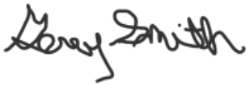              Title:  DeanDeanDean(*course instructor, licensure officer, appropriate department chair, registrar, or dean, provost, chancellor, vice president, or president)(*course instructor, licensure officer, appropriate department chair, registrar, or dean, provost, chancellor, vice president, or president)(*course instructor, licensure officer, appropriate department chair, registrar, or dean, provost, chancellor, vice president, or president)(*course instructor, licensure officer, appropriate department chair, registrar, or dean, provost, chancellor, vice president, or president)Attestation Statement:[Insert the student’s name and MEPID] received [insert the applicable number of hours] hours of instruction specific to and completely covering each component of [Insert the complete competency review requirement] requirement listed below for the [Insert field and grade level of the license sought] through the successful completion of the following professional learning experience(s). These hours of instruction were delivered by a [Insert the name of the organization that provided the professional learning experience] appointed instructor(s).Attestation Statement:[Insert the student’s name and MEPID] received [insert the applicable number of hours] hours of instruction specific to and completely covering each component of [Insert the complete competency review requirement] requirement listed below for the [Insert field and grade level of the license sought] through the successful completion of the following professional learning experience(s). These hours of instruction were delivered by a [Insert the name of the organization that provided the professional learning experience] appointed instructor(s).Attestation Statement:[Insert the student’s name and MEPID] received [insert the applicable number of hours] hours of instruction specific to and completely covering each component of [Insert the complete competency review requirement] requirement listed below for the [Insert field and grade level of the license sought] through the successful completion of the following professional learning experience(s). These hours of instruction were delivered by a [Insert the name of the organization that provided the professional learning experience] appointed instructor(s).Attestation Statement:[Insert the student’s name and MEPID] received [insert the applicable number of hours] hours of instruction specific to and completely covering each component of [Insert the complete competency review requirement] requirement listed below for the [Insert field and grade level of the license sought] through the successful completion of the following professional learning experience(s). These hours of instruction were delivered by a [Insert the name of the organization that provided the professional learning experience] appointed instructor(s).Insert title of seminar(s) and/or workshop(s):Insert title of seminar(s) and/or workshop(s):Insert title of seminar(s) and/or workshop(s):Insert title of seminar(s) and/or workshop(s):Component(s) of the requirement completely covered within the identified professional learning experience(s):[insert component(s) completely covered]Component(s) of the requirement completely covered within the identified professional learning experience(s):[insert component(s) completely covered]Component(s) of the requirement completely covered within the identified professional learning experience(s):[insert component(s) completely covered]Component(s) of the requirement completely covered within the identified professional learning experience(s):[insert component(s) completely covered]I attest that the statement and information above are true and accurate as attested to by my signature and title:I attest that the statement and information above are true and accurate as attested to by my signature and title:I attest that the statement and information above are true and accurate as attested to by my signature and title:I attest that the statement and information above are true and accurate as attested to by my signature and title:Print Name:Signature:            Title:  * An appropriate representative of the organization that provided the professional learning experience (e.g., instructor, director, principal, executive director, superintendent, etc.)* An appropriate representative of the organization that provided the professional learning experience (e.g., instructor, director, principal, executive director, superintendent, etc.)* An appropriate representative of the organization that provided the professional learning experience (e.g., instructor, director, principal, executive director, superintendent, etc.)* An appropriate representative of the organization that provided the professional learning experience (e.g., instructor, director, principal, executive director, superintendent, etc.)Must be on Official Letterhead of the Organization that Provided the Professional Learning Experience.Must be on Official Letterhead of the Organization that Provided the Professional Learning Experience.Must be on Official Letterhead of the Organization that Provided the Professional Learning Experience.Must be on Official Letterhead of the Organization that Provided the Professional Learning Experience.Attestation Statement:Rhonda Quinoas MEPID 56789011] received one hour of instruction specific to and completely covering each component of Literature for children and young adults requirement listed below for the Library All levels license through the successful completion of the following professional learning experience(s). These hours of instruction were delivered by an Institute for Accelerated Learning appointed instructors.Attestation Statement:Rhonda Quinoas MEPID 56789011] received one hour of instruction specific to and completely covering each component of Literature for children and young adults requirement listed below for the Library All levels license through the successful completion of the following professional learning experience(s). These hours of instruction were delivered by an Institute for Accelerated Learning appointed instructors.Attestation Statement:Rhonda Quinoas MEPID 56789011] received one hour of instruction specific to and completely covering each component of Literature for children and young adults requirement listed below for the Library All levels license through the successful completion of the following professional learning experience(s). These hours of instruction were delivered by an Institute for Accelerated Learning appointed instructors.Attestation Statement:Rhonda Quinoas MEPID 56789011] received one hour of instruction specific to and completely covering each component of Literature for children and young adults requirement listed below for the Library All levels license through the successful completion of the following professional learning experience(s). These hours of instruction were delivered by an Institute for Accelerated Learning appointed instructors.Insert title of seminar(s) and/or workshop(s):__Children’s Literature for the Beginning Educator____Insert title of seminar(s) and/or workshop(s):__Children’s Literature for the Beginning Educator____Insert title of seminar(s) and/or workshop(s):__Children’s Literature for the Beginning Educator____Insert title of seminar(s) and/or workshop(s):__Children’s Literature for the Beginning Educator____Component(s) of the requirement completely covered within the identified professional learning experience(s):Literature for ChildrenComponent(s) of the requirement completely covered within the identified professional learning experience(s):Literature for ChildrenComponent(s) of the requirement completely covered within the identified professional learning experience(s):Literature for ChildrenComponent(s) of the requirement completely covered within the identified professional learning experience(s):Literature for ChildrenI attest that the statement and information above are true and accurate as attested to by my signature and title:I attest that the statement and information above are true and accurate as attested to by my signature and title:I attest that the statement and information above are true and accurate as attested to by my signature and title:I attest that the statement and information above are true and accurate as attested to by my signature and title:Print Name:Wolfgang CorneliusSignature: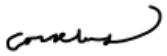 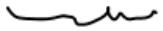             Title:  InstructorInstructorInstructor* An appropriate representative of the organization that provided the professional learning experience (e.g., instructor, director, principal, executive director, superintendent, etc.)* An appropriate representative of the organization that provided the professional learning experience (e.g., instructor, director, principal, executive director, superintendent, etc.)* An appropriate representative of the organization that provided the professional learning experience (e.g., instructor, director, principal, executive director, superintendent, etc.)* An appropriate representative of the organization that provided the professional learning experience (e.g., instructor, director, principal, executive director, superintendent, etc.)Attestation Statement:[Insert the student’s name and MEPID] received [insert applicable number of hours] hours of instruction through mentored employment and/or peer coaching specific to and completely covering each component of [Insert the complete competency review requirement] requirement listed below for the [Insert field and grade level of the license sought]. The mentor noted below delivered this mentored employment and/or peer coaching.Attestation Statement:[Insert the student’s name and MEPID] received [insert applicable number of hours] hours of instruction through mentored employment and/or peer coaching specific to and completely covering each component of [Insert the complete competency review requirement] requirement listed below for the [Insert field and grade level of the license sought]. The mentor noted below delivered this mentored employment and/or peer coaching.Attestation Statement:[Insert the student’s name and MEPID] received [insert applicable number of hours] hours of instruction through mentored employment and/or peer coaching specific to and completely covering each component of [Insert the complete competency review requirement] requirement listed below for the [Insert field and grade level of the license sought]. The mentor noted below delivered this mentored employment and/or peer coaching.Attestation Statement:[Insert the student’s name and MEPID] received [insert applicable number of hours] hours of instruction through mentored employment and/or peer coaching specific to and completely covering each component of [Insert the complete competency review requirement] requirement listed below for the [Insert field and grade level of the license sought]. The mentor noted below delivered this mentored employment and/or peer coaching.Attestation Statement:[Insert the student’s name and MEPID] received [insert applicable number of hours] hours of instruction through mentored employment and/or peer coaching specific to and completely covering each component of [Insert the complete competency review requirement] requirement listed below for the [Insert field and grade level of the license sought]. The mentor noted below delivered this mentored employment and/or peer coaching.Attestation Statement:[Insert the student’s name and MEPID] received [insert applicable number of hours] hours of instruction through mentored employment and/or peer coaching specific to and completely covering each component of [Insert the complete competency review requirement] requirement listed below for the [Insert field and grade level of the license sought]. The mentor noted below delivered this mentored employment and/or peer coaching.Attestation Statement:[Insert the student’s name and MEPID] received [insert applicable number of hours] hours of instruction through mentored employment and/or peer coaching specific to and completely covering each component of [Insert the complete competency review requirement] requirement listed below for the [Insert field and grade level of the license sought]. The mentor noted below delivered this mentored employment and/or peer coaching.Attestation Statement:[Insert the student’s name and MEPID] received [insert applicable number of hours] hours of instruction through mentored employment and/or peer coaching specific to and completely covering each component of [Insert the complete competency review requirement] requirement listed below for the [Insert field and grade level of the license sought]. The mentor noted below delivered this mentored employment and/or peer coaching.Attestation Statement:[Insert the student’s name and MEPID] received [insert applicable number of hours] hours of instruction through mentored employment and/or peer coaching specific to and completely covering each component of [Insert the complete competency review requirement] requirement listed below for the [Insert field and grade level of the license sought]. The mentor noted below delivered this mentored employment and/or peer coaching.Insert Mentor’s Name and MEPID/License #:Insert Mentor’s Name and MEPID/License #:Insert Mentor’s Name and MEPID/License #:Insert Start Date of Mentored Employment/Peer Coaching:Insert Start Date of Mentored Employment/Peer Coaching:Insert Start Date of Mentored Employment/Peer Coaching:Insert Start Date of Mentored Employment/Peer Coaching:Insert Start Date of Mentored Employment/Peer Coaching:M/D/YM/D/YInsert End DateM/D/YInsert Name of School/District:Insert Name of School/District:Component(s) of the requirement completely covered within the mentored employment and/or peer coaching:[Insert component(s) completely covered]Component(s) of the requirement completely covered within the mentored employment and/or peer coaching:[Insert component(s) completely covered]Component(s) of the requirement completely covered within the mentored employment and/or peer coaching:[Insert component(s) completely covered]Component(s) of the requirement completely covered within the mentored employment and/or peer coaching:[Insert component(s) completely covered]Component(s) of the requirement completely covered within the mentored employment and/or peer coaching:[Insert component(s) completely covered]Component(s) of the requirement completely covered within the mentored employment and/or peer coaching:[Insert component(s) completely covered]Component(s) of the requirement completely covered within the mentored employment and/or peer coaching:[Insert component(s) completely covered]Component(s) of the requirement completely covered within the mentored employment and/or peer coaching:[Insert component(s) completely covered]Component(s) of the requirement completely covered within the mentored employment and/or peer coaching:[Insert component(s) completely covered]I attest that the statement and information above are true and accurate as attested to by my signature and title:I attest that the statement and information above are true and accurate as attested to by my signature and title:I attest that the statement and information above are true and accurate as attested to by my signature and title:I attest that the statement and information above are true and accurate as attested to by my signature and title:I attest that the statement and information above are true and accurate as attested to by my signature and title:I attest that the statement and information above are true and accurate as attested to by my signature and title:I attest that the statement and information above are true and accurate as attested to by my signature and title:I attest that the statement and information above are true and accurate as attested to by my signature and title:I attest that the statement and information above are true and accurate as attested to by my signature and title:Printed Name:Signature:Signature:                Title:                                   (Superintendent or equivalent [private school])                                   (Superintendent or equivalent [private school])                                   (Superintendent or equivalent [private school])                                   (Superintendent or equivalent [private school])                                   (Superintendent or equivalent [private school])                                   (Superintendent or equivalent [private school])                                   (Superintendent or equivalent [private school])                                   (Superintendent or equivalent [private school])                                   (Superintendent or equivalent [private school])Attestation Statement:Chi Locust [MEPID 56565656] received six hours of instruction through mentored employment and/or peer coaching specific to and completely covering each component of Knowledge of culturally and historically significant literary and non-literary texts and authors associated with the country of origin of the target language; literary traditions, periods, and genres requirement listed below for the World Language Armenian 5-12 license. The mentor noted below delivered this mentored employment and/or peer coaching.Attestation Statement:Chi Locust [MEPID 56565656] received six hours of instruction through mentored employment and/or peer coaching specific to and completely covering each component of Knowledge of culturally and historically significant literary and non-literary texts and authors associated with the country of origin of the target language; literary traditions, periods, and genres requirement listed below for the World Language Armenian 5-12 license. The mentor noted below delivered this mentored employment and/or peer coaching.Attestation Statement:Chi Locust [MEPID 56565656] received six hours of instruction through mentored employment and/or peer coaching specific to and completely covering each component of Knowledge of culturally and historically significant literary and non-literary texts and authors associated with the country of origin of the target language; literary traditions, periods, and genres requirement listed below for the World Language Armenian 5-12 license. The mentor noted below delivered this mentored employment and/or peer coaching.Attestation Statement:Chi Locust [MEPID 56565656] received six hours of instruction through mentored employment and/or peer coaching specific to and completely covering each component of Knowledge of culturally and historically significant literary and non-literary texts and authors associated with the country of origin of the target language; literary traditions, periods, and genres requirement listed below for the World Language Armenian 5-12 license. The mentor noted below delivered this mentored employment and/or peer coaching.Attestation Statement:Chi Locust [MEPID 56565656] received six hours of instruction through mentored employment and/or peer coaching specific to and completely covering each component of Knowledge of culturally and historically significant literary and non-literary texts and authors associated with the country of origin of the target language; literary traditions, periods, and genres requirement listed below for the World Language Armenian 5-12 license. The mentor noted below delivered this mentored employment and/or peer coaching.Attestation Statement:Chi Locust [MEPID 56565656] received six hours of instruction through mentored employment and/or peer coaching specific to and completely covering each component of Knowledge of culturally and historically significant literary and non-literary texts and authors associated with the country of origin of the target language; literary traditions, periods, and genres requirement listed below for the World Language Armenian 5-12 license. The mentor noted below delivered this mentored employment and/or peer coaching.Attestation Statement:Chi Locust [MEPID 56565656] received six hours of instruction through mentored employment and/or peer coaching specific to and completely covering each component of Knowledge of culturally and historically significant literary and non-literary texts and authors associated with the country of origin of the target language; literary traditions, periods, and genres requirement listed below for the World Language Armenian 5-12 license. The mentor noted below delivered this mentored employment and/or peer coaching.Attestation Statement:Chi Locust [MEPID 56565656] received six hours of instruction through mentored employment and/or peer coaching specific to and completely covering each component of Knowledge of culturally and historically significant literary and non-literary texts and authors associated with the country of origin of the target language; literary traditions, periods, and genres requirement listed below for the World Language Armenian 5-12 license. The mentor noted below delivered this mentored employment and/or peer coaching.Attestation Statement:Chi Locust [MEPID 56565656] received six hours of instruction through mentored employment and/or peer coaching specific to and completely covering each component of Knowledge of culturally and historically significant literary and non-literary texts and authors associated with the country of origin of the target language; literary traditions, periods, and genres requirement listed below for the World Language Armenian 5-12 license. The mentor noted below delivered this mentored employment and/or peer coaching.Insert Mentor’s Name and MEPID/License #:Insert Mentor’s Name and MEPID/License #:Insert Mentor’s Name and MEPID/License #:Avery O’Donnell MEPID 57575757Avery O’Donnell MEPID 57575757Avery O’Donnell MEPID 57575757Avery O’Donnell MEPID 57575757Avery O’Donnell MEPID 57575757Avery O’Donnell MEPID 57575757Insert Start Date of Mentored Employment/Peer Coaching:Insert Start Date of Mentored Employment/Peer Coaching:Insert Start Date of Mentored Employment/Peer Coaching:Insert Start Date of Mentored Employment/Peer Coaching:Insert Start Date of Mentored Employment/Peer Coaching:9/10/209/10/20Insert end date:10/30/20Insert Name of School/District:Insert Name of School/District:Sampson High SchoolSampson High SchoolSampson High SchoolSampson High SchoolSampson High SchoolSampson High SchoolSampson High SchoolComponent(s) of the requirement completely covered within the mentored employment and/or peer coaching:Knowledge of culturally significant literary texts and authors associated with the country of origin of the target languageComponent(s) of the requirement completely covered within the mentored employment and/or peer coaching:Knowledge of culturally significant literary texts and authors associated with the country of origin of the target languageComponent(s) of the requirement completely covered within the mentored employment and/or peer coaching:Knowledge of culturally significant literary texts and authors associated with the country of origin of the target languageComponent(s) of the requirement completely covered within the mentored employment and/or peer coaching:Knowledge of culturally significant literary texts and authors associated with the country of origin of the target languageComponent(s) of the requirement completely covered within the mentored employment and/or peer coaching:Knowledge of culturally significant literary texts and authors associated with the country of origin of the target languageComponent(s) of the requirement completely covered within the mentored employment and/or peer coaching:Knowledge of culturally significant literary texts and authors associated with the country of origin of the target languageComponent(s) of the requirement completely covered within the mentored employment and/or peer coaching:Knowledge of culturally significant literary texts and authors associated with the country of origin of the target languageComponent(s) of the requirement completely covered within the mentored employment and/or peer coaching:Knowledge of culturally significant literary texts and authors associated with the country of origin of the target languageComponent(s) of the requirement completely covered within the mentored employment and/or peer coaching:Knowledge of culturally significant literary texts and authors associated with the country of origin of the target languageI attest that the statement and information above are true and accurate as attested to by my signature and title:I attest that the statement and information above are true and accurate as attested to by my signature and title:I attest that the statement and information above are true and accurate as attested to by my signature and title:I attest that the statement and information above are true and accurate as attested to by my signature and title:I attest that the statement and information above are true and accurate as attested to by my signature and title:I attest that the statement and information above are true and accurate as attested to by my signature and title:I attest that the statement and information above are true and accurate as attested to by my signature and title:I attest that the statement and information above are true and accurate as attested to by my signature and title:I attest that the statement and information above are true and accurate as attested to by my signature and title:Printed Name:Catherine JonesCatherine JonesCatherine JonesSignature:Signature: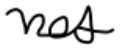 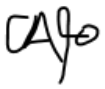                 Title:SuperintendentSuperintendentSuperintendentSuperintendentSuperintendentSuperintendentSuperintendentSuperintendent                                   (Superintendent or equivalent [private school])                                   (Superintendent or equivalent [private school])                                   (Superintendent or equivalent [private school])                                   (Superintendent or equivalent [private school])                                   (Superintendent or equivalent [private school])                                   (Superintendent or equivalent [private school])                                   (Superintendent or equivalent [private school])                                   (Superintendent or equivalent [private school])                                   (Superintendent or equivalent [private school])